ООО «Грандпроект»ГРАДОСТРОИТЕЛЬНАЯ ДОКУМЕНТАЦИЯ ТЕРРИТОРИАЛЬНОГО ПЛАНИРОВАНИЯ (ДСП)ВНЕСЕНИЕ ИЗМЕНЕНИЙ В ГЕНЕРАЛЬНЫЙ ПЛАН СЕЛЬСКОГО ПОСЕЛЕНИЯ УГУЗЕВСКИЙ СЕЛЬСОВЕТ МУНИЦИПАЛЬНОГО РАЙОНА БИРСКИЙ РАЙОН РЕСПУБЛИКИ БАШКОРТОСТАН Материалы по обоснованию в текстовой формеД-008-МО-ОПЗТом 2книга 3. Общая пояснительная запискаг. Уфа – 2021 годСОСТАВ ПРОЕКТАНастоящая проектная документация разработана в соответствии с действующими техническими регламентами, градостроительным регламентом, правилами, заданием на проектирование и руководящими материалами, а также согласно градостроительного плана земельного участка. Технические решения и мероприятия, принятые в проектной документации, соответствуют требованиям экологических, санитарно–гигиенических, противопожарных и других строительных норм и ГОСТов, действующих на территории Российской Федерации, обеспечивают безопасную для жизни и здоровья людей эксплуатацию объекта и прилегающих к нему территорий при соблюдении предусмотренных проектом мероприятий и технических условий.Главный инженер проекта _______________________                                                                                                                                                        подпись    дата    фамилия   и. о.Введение.1)Проект "Генеральный план сельского поселения Угузевский  сельсовет МР Бирский район Республики Башкортостан утвержден 08.07.2014г. Решением совета сельского поселения №327.Основные проектные решения утвержденного Генерального плана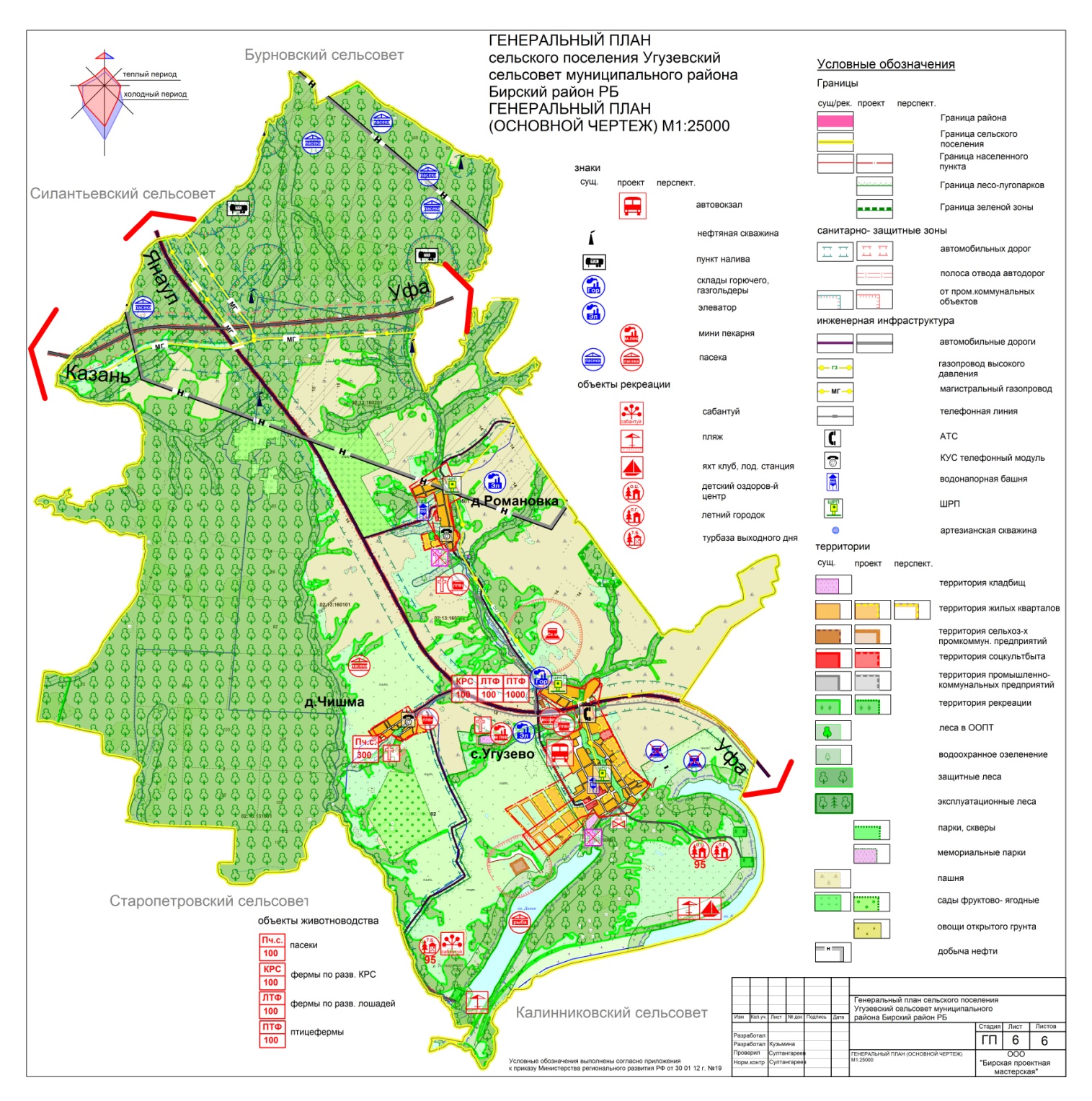 Динамика земель сельского поселения Угузевский сельсоветОсновные технико-экономические показатели	2) Проект внесения изменений в Генеральный план сельского поселения Угузевский сельсовет муниципального района Бирский район Республики Башкортостан разработан в 2021 году.	В соответствии с техническим заданием в составе Генерального плана необходимо выполнить:Границы населённых пунктов и сельсовета откорректировать с учетом существующего кадастрового деления.Функциональное зонирование сельсовета откорректировать с учетом существующего кадастрового деления.Документ территориального планирования должен быть выполнен в соответствии с Приказом Министерства экономического развития РФ от 9 января 2018 г. № 10 "Об утверждении Требований к описанию и отображению в документах территориального планирования объектов федерального значения, объектов регионального значения, объектов местного значения и о признании утратившим силу приказа Минэкономразвития России от 7 декабря 2016 г. № 793" в формате ГИС ИНГЕО для включения в государственную информационную систему обеспечения градостроительной деятельности Республики Башкортостан (ГИСОГД РБ).Материалы по обоснованию. Общая пояснительная записка.Проект «Генеральный план сельского поселения Угузевский  сельсовет МР Бирский район Республики Башкортостан». Основанием для разработки:1) проекта генерального плана территории сельского поселения Угузевский  сельсовет, является необходимость решения органами местного самоуправления вопросов местного значения и реализации муниципальных полномочий в соответствии с положениями Федерального закона «Об общих принципах организации местного самоуправления в РФ», Градостроительного кодекса РФ, других федеральных законов и иных нормативных актов;Целью проектов является разработка генерального плана, определяющего стратегию градостроительного развития сельского поселения, условия формирования среды жизнедеятельности, направления и границы развития территории населенного пункта, функциональное зонирование территорий, развитие инженерной, транспортной, социальной инфраструктур, градостроительные требования к сохранению объектов историко-культурного наследия и особо охраняемых природных территорий, экологическому и санитарному благополучию, обеспечение учета интереса граждан и их объединений, РФ, РБ, муниципальных образований.	Основная задача.	Основной задачей генерального плана является -- обеспечение градостроительными средствами стабильное функционирование и взаимосвязанное развитие населенных пунктов, как составной части системы расселения Республики Башкортостан, транзитно-коммуникационной, инженерной и составляющей инфраструктур. Проектные решения являются основой последующих стадий градостроительного проектирования (проекты планировок территорий и т.д), разработок жилищных и социальных программ. В составе генерального плана решаются следующие задачи:	1. Проведение комплексного анализа:- положения населенных пунктов в системе региональных связей, их места и роли в системе расселения;- современного состояния использования территории;- ресурсного потенциала (природного, материального, населенческого);- градостроительного (функционально-территориального, структурно-планировочного, ландшафтно-эстетического, исторического);- предшествующей градостроительной документации;- инженерно-строительных условий;- возможных негативных природных и техногенных воздействий.	2. Определение характера и масштаба проблем, препятствующих устойчивому развитию населенных пунктов.	3. Определение приоритетных направлений социально-экономического развития селитебных территорий. Прогноз численности населения с учетом изменения структуры его занятости, специфики демографической ситуации и миграционной подвижности населения.	4. Определение оптимального соотношения и размещения функциональных зон, обеспечивающих:- повышение эффективности использования территории и повышение ее рентного потенциала;- экологически-безопасное взаиморазмещение в структуре населенных пунктов общественных, жилых и производственных функций;- возможность кооперации объектов социальной, производственной и транспортной инфраструктуры.	5. Разработка предложений:- по реорганизации и упорядочению промышленных территорий и коммунально-складских зон с учетом специфики социально-экономических условий их развития.	6. Формирование (совершенствование) транспортной инфраструктуры в соответствии с приоритетными направлениями их территориального развития и предлагаемым функциональным зонированием.	7. Формирование архитектурно-планировочной структуры, адаптированной к их конкретной природной и градостроительной специфике и обеспечивающей образно-эстетическую индивидуальность и комфортность проживания.	8. Определение приоритетных зон жилищного строительства и реконструкции жилищного фонда.	9. Расчет перспективного баланса территории с учетом прогнозируемого спроса на территориальный ресурс.	10. Размещение объектов общественно-деловой функции в общем контексте формирования агломерации городов Республики Башкортостан.	11. Формирование системы зеленых насаждений общего пользования и средозащитного каркаса территории.	12. Разработка предложений по защите территории поселения от неблагоприятных природных и техногенных воздействий.	13. Разработка предложений по инженерному оборудованию и благоустройству.	14. Разработка предложений по охране окружающей среды от антропогенного и техногенного загрязнения. Оценка прогнозируемого состояния окружающей среды.	15. Выявление потенциала инвестиционных ресурсов для реализации проектных предложений генерального плана.	16. Определение территорий и объектов первой очереди строительства.	17. Разработка предложений по установлению административных границ. Генеральный план рассчитан на реализацию в два этапа:I очередь строительства – до 2027 года.Расчетный срок – до 2039 года.Проект выполнен в соответствии и в объеме с заданиями на разработку градостроительной документации, с государственными нормами, правилами и стандартами.Использованные материалы и перечень исходных данных.В проекте использованы данные, представленные администрацией СП Угузевский  сельсовет, данные отраслевых министерств, ведомств, Госкомстата РБ.Утвержденная градостроительная документация:Схема территориального планирования муниципального района Бирский район Республики Башкортостан.Генеральный план сельского поселения Угузевский сельсовет муниципального района Бирский район Республики Башкортостан.Правила землепользования и застройки сельского поселения Угузевский сельсовет муниципального района Бирский район Республики Башкортостан.Местные нормативы градостроительного проектированияПроекты планировок и межеванияГраницы:Кадастровые выписки из ЕГРНКомплексная программа социально-экономического развития Население:Количество проживающих на территории сельсовета Динамика численности населенияВозрастной состав населенияДанные по количественному составу семейБаланс трудовых ресурсовЖилфонд:Характеристика жилищного фонда СоцкультбытПеречень предприятий сети общественного питания, бытового обслуживанияТранспортная инфраструктура:Реестр муниципальных маршрутов регулярных перевозок СП Угузевский сельсовет МР Бирский район РБРеестр остановочных пунктов СП Угузевский сельсовет МР Бирский район РБГлава I. Положение населенного пункта в системе расселения. Современное использование территории.Краткая историческая справкаИСТОРИЯ СЕЛА УГУЗЕВО        Местность для деревни первоселецами выбрано очень обдуманно: кругом возвышенность, которая охраняет постройки от ветра; рядом озеры – Урманкуль, Яланкуль и Кадрия, которые питаются водами рек Риязь, Тезгенде и многочисленными их притоками. Между озерами большой простор – зелёная поляна, наполовину покрытая кустарниками и дубовой рощей. Недалеко от села есть русские поселения Романовка и Криюши; население которых свое время трудились для обслуживания мужского монастыря (рядом с д. Романовкой) и женского (рядом с д. Крюиши по той же дороги).        Историческая справка (документально установлено: из Центрального Юридического архива Москвы):«Выписъ изъ документов Московского Архива Министерства Юстиции»:— Вь записной книгъ крепостныхъ актовь Уфимской Провинциальной канцелярий за 1722 год, стр. 120-122. Въ марть месяць во 12 день.         «Писана купча такова, Уфимскою уъезду Казанской дороги, Дуванейской волости Кинзиба Сырамбетовь, Кинзигуль Баишевь, Айся Тымбаевь съ товарищами продали мы впрокъ, безповоротно, Уфимскою уъезду Казанские дороги, деревни Калтаева, ему живому татарину Муслиму Кутайбердину вотчинную свою землю въ Уфимскомъ же уъезде на Осинскую дороги съ межами и урочищами, которая значить ниже сего имянно по одной сторону, да по речкиъ Минкули съ усть и до вершины по одну сторону да по речкиъ Саки съ устья и до вершины же по одну сторону до Бирь речкиъ оть Иняцского устья на низъ по той Бирю реки, по обиъ стороны до устья речкиъ Индизи, а въ ти же межамиъ и урочищамь ему Муслиму, которую старинные диъляные ботные ему же владеть и бобровые гоны и звери кучами и летучими птицами и пахатными землями и сенными покосами до промежь треть озёрь Еланкуля, да Урманкуля и Кандракуля поёмными лугами, сенные жеъ покосы и съ оремой и съ другими всякими угодьями на него жеъ Муслимова построения мелницу, что на речкиъ Ариязъ…къ сеи купчее съ Кинзибе Сырембетовь тамгу свою приложъ…. Со иной купчее съ преданные цены съ десять рублевъ погривень съ рубля итого рубль взято пошлиною подверждаемь подписями:…»              Подлинник данной записи хранится в краеведческом музее г. Бирска, а ксерокопии в Старо — Угузевском школьном музее «Боевой и трудовой славы».              XVII в. припуск на, так называемый, территорию Башкирии принял огромные масштабы. Это была обширная программа правительства Руси по превращению этого края во внутреннюю область России. Расселялись преимущественно тюркоязычные переселенцы.             Кунгурский бургомистр Юхнев, побывавший в 1725 году по Осиновской дороге писал: «При оной живут башкиры все в домах. Хлеба имеют много и пашни достаточно, летом не кочуют в степи.» (МИБ. т. 3 № 546).             Вот как пишется в документах переписи населения. «По данным 1897 года. Пономарёвская волость. Угузево расположена на двух волнистых скалах, на ЮЗ и СВ, к речке Таулинка, ближе к С. Краю надела, в 20 верстах от города Бирска. При селении течёт названная речка, удобная для установки мельниц и озера Еланкуль. Население – башкиры – припущенники. Надел на 141 ревизионных душ, в одном участке. Пашни в большой своей части по волнистому склону на В. и часть по крутому склону на ЮЗ.  Она распахана лет 70 тому назад…        Почва – бурая, пластная, суглинистая, глубина 4-9 вершков, местами с песками. Подпочва – красная вязкая глина.            В селении 3 веялки, 7 штук сгорела. Огороды разводятся. Выгон пресильный. Сенокос поёмный. Сеном обходятся не всегда. Лес разбросан клочками посреди сенокосных лугов и испорчен скотом и порубками. Рубят его без дележа на хозяйственные нужды. Избы топят покупными дровами из казённого леса.             Оборочная статьи: 5 мельничных мест, каждый по 7,5 десятин; сдаются в аренду на 12 лет, с ежегодной платой по 35 рублей в год на каждые четыре и за пятое место по 30 руб.            Промыслы: зимою подвозят лес к пристани; один с лошадью зарабатывает до 10 рублей. Огороды разводились для собственного хозяйства. Скотоводство – хозяйственное. Пашни мало. (Сборник статических сведений по Уфимской губернии. т. 5, Бирский район.). По 10 ревизию 1859 года припущенников 48 дворов и в них жили 164 мужчин и 158 женского пола душ. (Западные башкиры по переписям 1795-1917 гг. Асфандияров А. З.-Уфа: Китап, 2001.652 стр.).            Продавать продукции ездили в город Бирск на базар или на пристань, что было на реке Белой, часто происходили натуральный обмен товарами.            Рядом была два монастыря и русские деревни Криюши и Романовка, город Бирск. Вследствие чего культура и быт населения вскоре ассимилировался, оставляя за собою религию мусульманства. Народ стремился к грамоте и занимались самообразованием. Дети высшего сословия обучались в медресе у муллы, а девчата у абыстая (жены муллы). Впервые 1916 году открывается первая сельская школа (укыту урыны – мэктеп — мәктәп) в деревне».           В советский период на территории сельского поселения действовало два совхоза. В совхозе «Родник» работала большая часть местного населения, основная продукция  — выращивание ягод. Была построена школа,  сельский дом культуры, детский сад, проведен центральный водопровод. В период современной России была проведена газификация села Угузево и деревни Романовка. В селе Угузево проложена асфальтированная автомобильная дорога.
	1.1.Положение населенного пункта в системе расселения. Современное использование территории.Сельское поселение Угузевский сельсовет расположен в центральной части Бирскогорайона Граничит с севера- с Старобурновским сельсоветом; с запада-Осиновским сельсоветом; с юга- с Калиннковским сельсоветом; с востока- с Силантьевским и старопетровским сельсоветами. Центральная усадьба – с. Угузево. До  районного центра г. Бирска 25  км. До Уфы 50 кмРайон сельскохозяйственный, основные отрасли — зерновое хозяйство, мясомолочное скотоводство. Сельское поселение пересекают дороги регионального значения и муниципального значения..Территорию поселения пересекают газопроводы высокого давления Челябинск-Петровск.Рекреационные функции в поселении развиты слабо.По территории с юга на север протекает река Белая, приток Кама, дающая выход району в Волжский бассейн. Река делит район на восточную, более возвышенную часть и западную, более низменную.Связь района со столицей республики осуществляется автодорогой регионального значения Уфа-Бирск-Янаул, с соседними регионами Бирск-Караидель-Тастуба-Сатка (Челябинская область). Ближайшая железнодорожная станция находится в Уфе.1.2 Существующая застройка.В сельской системе расселения центр сохраняется в центре сельского поселения с центром в с. Угузево.Совершенствование и развитие районной системы расселения предусматривается путем дальнейшего формирования опорной сети поселений, повышения уровня урбанизации, улучшения среды обитания за счет:- укрепления и усиления ядра системы расселения –с. Угузево развивающегося многофункционального центра системы расселения. 1.2.1. Жилая застройка. Жилая застройка представлена в основном жилыми домами усадебного типа с участками.1.2.2 Общественная застройка.Наиболее развитый общественный центр расположены в административном центре сельсовета с. Угузево.1.2.3 Производственная, коммунально-складская застройка.Промышленные предприятия представлены предприятиями II, III, IV и V классами опасности. Производственные, коммунально-складские предприятия рассредоточены в разных частях сельсовета.1.3 Существующие памятники истории, культуры и археологии. На территории сельского поселения Угузевский сельсовет на сегодняшний день выявлены объекты наследия. Памятники археологии (это ОКН федерального значения, включенные в РЕЕСТР)Между тем, расположение памятников, время их открытия и последующего мониторинга свидетельствует о крайне неравномерном археологическом обследовании территории Бирского района. Известные памятники археологии зачастую осматривались лишь единожды, при их открытии. Выделенные зоны с высокой насыщенностью археологическими объектами ( по берегу р. Белой) указывают на высокий историко-культурный потенциал рассматриваемого муниципального района.Проектом рекомендуется до начала строительства провести археологические исследования  по установлению границ территории объекта культурного наследия, зон охраны объекта культурного наследия.В целях сохранения археологического наследия Российской Федерации и Республики Башкортостан и действующего законодательства Российской Федерации(«Об объектах культурного наследия (памятниках истории и культуры) народов Российской Федерации» от 25.06.2002г. №73-ФЗ) необходимо предусмотреть мероприятия по проведению сплошного натурного обследования объектов культурного наследия. Федеральный орган охраны объектов культурного наследия и органы исполнительной власти субъектов Федерации Российской уполномоченные в области охраны объектов культурного наследия, осуществляют работы по выявлению и учету объектов, представляющих собой историко-культурную ценность и рекомендуемых для включения в реестр, в соответствии со ст.18 вышеназванного закона. Указанные работы осуществляются в соответствии с государственными целевыми программами охраны объектов культурного наследия, а также на основании рекомендаций физических и юридических лиц. Земляные, строительные, мелиоративные, хозяйственные и иные работы должны быть немедленно приостановлены исполнителем работ в случае обнаружения объекта, обладающего признаками культурного наследия. Исполнитель работ обязан проинформировать орган исполнительной власти субъекта Российской Федерации, уполномоченный в области охраны объектов культурного наследия, об обнаруженном объекте. В случае выявления в ходе мониторинга дополнительных объектов культурного наследия или обнаружения каких-либо предметов материальной культуры, обратиться в ГУОН при МК и НП РБ.1.4 Транспорт и дороги.Внешние   транспортно-экономические   связи   осуществляются   в   настоящее время автомобильным транспортом. Связь района со столицей республики осуществляется автодорогой регионального значения Уфа-Бирск-Янаул, с соседними регионами Бирск-Караидель-Тастуба-Сатка (Челябинская область). Ближайшая железнодорожная станция находится в Уфе.	1.4.1. Автомобильный транспорт Связь с районным центром и столицей республики осуществляется автомобильной дорогой и рейсовыми автобусными маршрутами.Объекты дорожного сервисаВ соответствии с  Постановлением Правительства Российской Федерации от 28.10.2020 № 1753 " Минимально необходимые для обслуживания участников дорожного движения требования к обеспеченности автомобильных дорог общего пользования федерального, регионального или межмуниципального, местного значения объектами дорожного сервиса, размещаемыми в границах полос отвода автомобильных дорог; требования к перечню минимально необходимых услуг, оказываемых на таких объектах дорожного сервиса", объекты придорожного сервиса (мотели, заправки, пункты общественного питания, станции технического обслуживания, мойки, площадки для отдыха, предприятия торговли) размещаются в границах полос отвода автомобильных дорог общего пользования федерального, регионального, межмуниципального и местного значения на определенном расстоянии друг от друга.На территории  сельсовета отсутствуют объекты АЗС, АГЗС, СТО и иные объекты придорожного сервиса.1.4.2. Железнодорожный транспортНа территории сельского поселения отсутствует инфраструктура железнодорожного транспорта. 1.4.3.Воздушный транспорт.На территории сельсовета отсутствуют крупные объекты воздушного транспорта. Ближайший аэропорт «Уфа». 1.4.4. Трубопроводный транспорт Трубопроводный транспорт в границах сельсовета представлен магистральными трубопроводами, межпоселковыми газопроводами.1.4.5.Улицы и дороги, общественный транспортУлично-дорожная сеть свободную структуру в районах индивидуальной жилой застройки. Пассажирские перевозки осуществляются автомобильным транспортом, которые регламентируются Реестром муниципальных маршрутов регулярных перевозок.В настоящее время действует маршрут общественного транспорта. Марка автобуса – Газель пассажирская. Организация новых пригородных автобусных маршрутов производится транспортными управлениями  по согласованию с органами власти  муниципального района.Для решения вопроса о целесообразности открытия маршрута предварительно необходимо:– определить потребность в перевозках пассажиров по этому маршруту (предполагаемый устойчивый пассажиропоток);– выбрать трассу движения и обследовать дорожные условия;– составить технико-экономическое обоснование целесообразности открытия маршрута.Новые маршруты открываются при наличии устойчивого пассажиропотока и условий, обеспечивающих безопасность движения.Выбор трассы автобусного маршрута производится при обязательном соблюдении следующих требований:– соответствия типа покрытия, состояния и ширины проезжей части дороги и обочин, горизонтальных и вертикальных радиусов кривых, продольных уклонов, видимости и обустройства дорог, а также железнодорожных переездов, ледовых и паромных переправ «Требованиям по обеспечению безопасности движения на автобусных маршрутах», строительным нормам и правилам (СНиП 2.05.02-85 "Автомобильные дороги").1.5  Объекты размещения отходов. Коммунальные сооружения. 15.1.Кладбища. 1.5.2.Объекты размещения отходов.Постановлением Правительства Республики Башкортостан от 28.08.2015 г №347 «О порядке ведения республиканского кадастра отходов производства и потребления» утверждено Положение о территориальном кадастре отходов в Республике Башкортостан. Территориальный кадастр отходов в Республике Башкортостан представляет собой периодически пополняемый, систематизированный свод сведений о происхождении, количестве, составе, свойствах, классе опасности отходов, условиях и конкретных объектах размещения отходов, технологиях их использования и обезвреживания на территории Республики Башкортостан. Ведение республиканского кадастра осуществляет Министерство природопользования и экологии Республики Башкортостан. В соответствии с Положением инвентаризации подлежат все объекты размещения отходов, принадлежащие индивидуальным предпринимателям, юридическим лицам независимо от формы собственности и администрациям муниципальных образований Республики Башкортостан. Инвентаризация должна проводится не реже одного раза в семь лет. Все новые объекты размещения отходов производства и потребления подлежат регистрации в Республиканском кадастре отходов производства и потребления. В настоящее время в РФ для отходов производства и потребления, в соответствии с приказом Министерства природных ресурсов и экологии РФ от 4 декабря 2014 г. N 536 "Об утверждении Критериев отнесения отходов к I-V классам опасности по степени негативного воздействия на окружающую среду", установлено 5 классов опасности, представленных в таблице.Промышленные отходыОтходы производства (промышленные отходы) – материалы, вещества, изделия, образовавшиеся в процессе производства продукции или выполнения работ (услуг) и не находящие применения в этом производстве, либо утратившие полностью или частично исходные потребительские свойства.Транспортные отходыК транспортным отходам относятся:– снятые с эксплуатации, механически поврежденные, брошенные и разукомплектованные транспортные средства: кузова легковых, грузовых, специальных автомобилей, автобусов, подвижной состав железных дорог, плавучие средства (морские и речные суда и баржи), авиационная техника;– отработанные компоненты транспортных средств: сломанные двигатели, шасси, изношенные шины, отработанное электрооборудование, включая аккумуляторы и электролиты, подшипники качения, оборудование для технического обслуживания и ремонта транспортных средств, другие агрегаты и узлы;– расходуемые в процессе использования транспортных средств конструкционные и эксплуатационные материалы;– отходы эксплуатации и переработки техники;- промасленные отходы.Промасленные отходы относятся к категории пожароопасных отходов, и обращение с ними требует соблюдения особых условий. В соответствии с действующим законодательством размещение пожароопасных отходов на свалках (полигонах) ТКО не допускается. Ртуть содержащие отходыРтуть содержащие отходы являются отходами первого касса опасности. Источником загрязнения являются ртутьсодержащие лампы, термометры и приборы. Все ртутьсодержащие отходы и вышедшие из строя приборы, содержащих ртуть, подлежат сбору и возврату для последующей регенерации ртути в специализированных организациях. Сбор и хранение ртуть содержащих отходов должно производиться в специально оборудованном помещении, отдельно расположенном от производственных помещений. Постановлением Правительства Российской Федерации от 28 декабря 2020 г. N 2314 утверждены Правила обращения с отходами производства и потребления в части осветительных устройств, электрических ламп, ненадлежащие сбор, накопление, использование, обезвреживание, транспортирование и размещение которых может повлечь причинение вреда жизни, здоровью граждан, вреда животным, растениям и окружающей среде (далее - Правила). Сбор ртуть содержащих отходов осуществляется в соответствии с правилами обращения с отходами производства и потребления в части осветительных устройств, электрических ламп, ненадлежащие сбор, накопление, использование, обезвреживание, транспортирование и размещение которых может повлечь причинение вреда жизни, здоровью граждан, вреда животным, растениям и окружающей среде, утвержденными постановлением Правительства Российской Федерации от 03.09.2010 №681, органы местного самоуправления организуют сбор и определяют место первичного сбора и размещения отработанных ртутьсодержащих ламп, являющихся собственниками, нанимателями, пользователями помещений в многоквартирных домах и имеющих заключенный собственниками указанных помещений договор управления многоквартирными домами или договор оказания услуг и (или) выполнения работ по содержанию и ремонту общего имущества в таких домах, а также осуществляют их информирование.Биологические отходы Согласно ГОСТ 30772-2001 «Ресурсосбережение. Обращение с отходами. Термины и определения» биологическими отходами являются Биологические ткани и органы, образующиеся в результате медицинской и ветеринарной оперативной практики, медико-биологических экспериментов, гибели скота, других животных и птицы, и другие отходы, получаемые при переработке пищевого и непищевого сырья животного происхождения, а также отходы биотехнологической промышленности. Основными источниками образования биологических отходов на территории муниципального района в настоящее время являются животноводческие предприятия и личные подсобные хозяйства, объекты пищевой промышленности и медицинские учреждения. В соответствии с Законом Российской Федерации «О ветеринарии» и СанПин биологические отходы подлежат обезвреживанию в специальных печах термическим методом. Большая часть сельскохозяйственного производства на территории представлена личными подсобными хозяйствами. Согласно Ветеринарно-санитарным правилам сбора, утилизации и уничтожения биологических отходов, ответственность за устройство, санитарное состояние и оборудование скотомогильников, возлагается на местную Администрацию. 	Медицинские отходыВ зависимости от степени эпидемиологической, токсикологической и радиационной опасности, а также негативного воздействия на среду обитания медицинские отходы подразделяются на пять классов опасности, представленные в таблице 6.16. Обращение с медицинскими отходами регламентировано СаНПиН 2.1.3684-21 «Санитарно-эпидемиологические требования к содержанию территорий городских и сельских поселений, к водным объектам, питьевой воде и питьевому водоснабжению, атмосферному воздуху, почвам, жилым помещениям, эксплуатации производственных, общественных помещений, организации и проведению санитарно-противоэпидемических (профилактических) мероприятий» (утв. Постановлением Главного государственного санитарного врача от 28 января 2021 года N 3). В лечебно-профилактических учреждениях, как правило, ведётся учёт препаратов, а также одноразовых шприцев и иных опасных медицинских отходов. Эти отходы сдаются на специализированные предприятия для последующей переработки или обезвреживания. Действующий в России нормативный документ предписывает два варианта уничтожения медицинских отходов: первый - термическое уничтожение по месту образования, второй - дезинфекция на месте с помощью обеззараживающих химических препаратов с последующей транспортировкой для термического обезвреживания.Классификация медицинских отходовТвердые коммунальные отходыВывоз коммунальных отходов осуществляется в соответствии с Постановлением Правительства РФ от 12 ноября 2016 г. N 1156 "Об обращении с твердыми коммунальными отходами и внесении изменения в постановление Правительства Российской Федерации от 25 августа 2008 г. N 641" (с изменениями и дополнениями).Твердые коммунальные отходы – отходы, образующиеся в жилых помещениях в процессе потребления физическими лицами, а также товары, утратившие свои потребительские свойства в процессе их использования физическими лицами в жилых помещениях в целях удовлетворения личных и бытовых нужд. К твердым коммунальным отходам также относятся отходы, образующиеся в процессе деятельности юридических лиц, индивидуальных предпринимателей и подобные по составу отходам, образующимся в жилых помещениях в процессе потребления физическими лицами.	Переработка отходовВ целях определения приоритетных направлений в области сбора и рециклинга отходов в республике распоряжением Правительства Республики Башкортостан от 1 сентября 2008 года № 941-р утвержден Перечень отходов производства и потребления, подлежащих сбору в качестве вторичного сырья на территории Республики Башкортостан. На территории муниципального образования действует система мусороудаления в контейнерах.Глава II. Оценка природных условий и ресурсов.2.1. Климат. Территория сельского поселения Угузевский сельсовет расположена в степной зоне и характеризуется континентальным климатом. Строительно-климатическая зона IB.В течении всего года здесь преобладает антициклональная  циркуляция, обуславливающая холодную продолжительную зиму и теплое, иногда жаркое сухое лето.Южные и западные циклоны сопровождаются зимой потеплением, усилением ветра, сильными метелями и снегопадами.Летом в этом случае погода становиться пасмурной и прохладной, но длится недолго.Переходные периоды короткие и интенсивные.Годовая продолжительность солнечного сияния 1923 часа с максимумом в июне (300 часов) и минимумом в декабре (40 часов).Вследствие большой облачности, наблюденное число часов солнечного сияния по сравнению с возможной составляет в среднем за год 47%.Среднегодовая температура воздуха равна 14.Средняя температура января, самого холодного месяца составляет -15,8°, июля +18, 5°.Абсолютный минимум - 44° отмечался в январе.Абсолютный максимум +38° отмечался в июле.Период активной вегетации растений продолжается более 4-х месяцев с начала мая до середины сентября. Сумма температур выше 10 °, которая накапливается за этот период, составляет 2230°.Теплом обеспечены все основные культуры открытого грунта. Но весенние засухи и суховеи снижают степень благоприятности для ведения сельского хозяйства и агроклиматические условия характеризуются как ограниченно благоприятные.Среднегодовая относительная влажность 74%.Годовая сумма осадков 507 мм, 65% этой суммы приходиться на теплый период.Устойчивый снежный покров держится 5 месяцев- с середины ноября и разрушается в середине апреля. Высота снежного покрова 45 см. Максимальный объем снегопереноса в среднем на зиму составляет 400 м³/м.Преобладающие направления ветров в течение года-южные и юго-западные.В летний период отличается некоторое увеличение С и СЗ направлений, в зимний- господствуют ветры южного направления. Среднегодовая скорость  ветра  на территории 4,3 м/с.За год насчитывается 22 дня с сильным ветром(более 15 м/с, 41 день с метелью, 23 дня с туманом, 29 дней с грозой, 13 дней с градом).По климатическим условиям территория благоприятна для хозяйственного освоения, ограниченно-благоприятна для строительства из-за удорожания, вызванного необходимостью максимальной теплозащиты зданий и сооружений, а также организаций ветро- и снегозащиты со стороны южных ветров.Расчетные температуры для проектирования отопления и вентиляции соответственно равны – 33 и -19°.Продолжительность отопительного периода 214 дней.Территория ограниченно-благоприятна для сельского хозяйства.С точки зрения рекреации территория оценивается как ограниченно-благоприятная.Целесообразно на территории строительство учреждений отдыха круглогодичного действия.Характеристики опасных метеорологических явлений (ОЯ).(По данным государственного учреждения «Башкирское управление по гидрометеорологии и мониторингу окружающей среды»).2.2. Рельеф.Район расположен в пределах Прибельской холмисто-увалистой равнины, расчлененной долинами р. Белой и ее притоков. Абсолютные отметки водоразделов 150-240 м. Поверхность равнины расчленена многочисленными оврагами, балками. Овраги растущие, разветвленные глубиной до 10-20 м. По дну оврагов нередко протекают временные водотоки. Кроме того поверхность равнины расположена карстовыми воронками, понижениями, которые наиболее распространены на склонах водоразделов.Долина р. Белой, самой крупной водной артерии района, глубокого врезана, ассиметрична и имеет ширину 5-11 км.В долине реки выделяются пойма и две надпойменные террасы.Поверхность поймы с абсолютными отметками 78-90 м характеризуется плоской, местами заболоченной, аллювиальной равниной, расчлененной старицами, протоками, озерами.Первая надпойменная терраса имеет ширину от 0,25 до 4-6 км. Возвышается она над поймой в виде уступа высотой 3-10 м. Поверхность террасы ровная на отдельных участках заболоченная с абсолютными отметками 80-120 м осложнена карстовыми воронками. Здесь также имеются узкие озера-старицы.Пойма и первая надпойменная террасы затапливаются паводками р. Белой 1 % обеспеченности.Вторая надпойменная терраса имеет прерывистое распространение. Переход ее от первой надпойменной постепенный.Поверхность ее с абсолютными отметками 120-150 м ровная, осложнена карстовыми формами рельефа.На тех участках, где террасы отсутствуют, водораздельная равнина обрывистая крутыми (20 % и более), высокими (20-60 м) береговыми склонами, поверхность которых прорезают короткие (до 1 км) овраги глубиной 3-5 м, промоины, а на отдельных участках встречаются оползни, осыпи.По условиям рельефа территория района благоприятна для освоения.2.3. Гидрологическая характеристика.Гидрогеологические условия также - неоднородные. Неоднородность гидрогеологических условий предопределяет сложность геологического разреза и условий залегания отложений. На территории района распространены водоносные горизонты в аллювиальных четвертичных осадках, в акчагыльских отложениях, а также безнапорные и слабонапорные водоносные комплексы и водоносный горизонт в образованиях кунгурского яруса. Гидрографическая сеть  поселения представлена рекой Белая и озерами.Долина р. Белой, самой крупной водной артерии района, глубокого врезана, ассиметрична и имеет ширину 5-11 км.В долине реки выделяются пойма и две надпойменные террасы.Поверхность поймы с абсолютными отметками 78-90 м характеризуется плоской, местами заболоченной, аллювиальной равниной, расчлененной старицами, протоками, озерами.Поверхностные воды. Водные ресурсы республики складываются из количества воды, поступающей из сопредельных территорий (Челябинской, Пермской, Свердловской, Оренбургской областей и Республики Татарстан), а также ресурсов, формирующихся в пределах самой республики. Объем средних ежегодно возобновляемых суммарных запасов  поверхностных вод, формирующихся на территории республики, составляет 25,5 км3. На одного человека приходится 24 м3/сутки. Водные ресурсы в республике отличаются неравномерностью распределения во времени и по территории. Реки, протекающие по территории Бирского района многоводны. Неравномерность распределения речного стока по территории, его большая внутригодовая и многолетняя изменчивость, затрудняют удовлетворение потребности населения и экономики в необходимом количестве воды. Решение проблемы обеспеченности республики и района водными ресурсами осуществляется за счет регулирования стока рек водохранилищами и  прудами, его пространственно-временного перераспределенияПодземные воды. С точки зрения гидрологического районирования территория республики делится между Восточно-Европейской и Таймыро-Уральской системами бассейнов подземных вод в составе Восточно-Русского (Камско-Вятского), Предуральского и Большеуральского бассейнов безнапорных и напорных вод. Прогнозные ресурсы подземных вод составляют 17818,8 тыс.м3/сут, в том числе  Восточно-Русский (Камско-Вятский) -10087,4 тыс.м3/сут.Сельское поселение Угузевский сельсовет - район достаточно обеспеченный водой. Основной причиной недостаточной обеспеченности сельских районов водой питьевого качества являются природные условия (воды повышенной минерализации и жесткости) и отсутствие достаточных средств для разведки водозаборов со строительством водопроводов. 2.4.  Геологическая характеристикаВ геологическом строении района принимают участие коренные породы пермского, неогенового возраста и четвертичные отложения, перекрывающие их слоем мощностью от 2-5 до 20-30 м.Краткая литолого-стратиграфическая характеристика пород приведена в таблице:2.5. Гидрогеологические условияГидрогеологические условия республики достаточно сложные и разнообразные, что обусловлено ее расположением на стыке различных структурно-тектонических зон – Русской платформы и уральской складчатой системы, а также изменчивостью литологического состава пород, как по площади, так и по разрезу.Район проектирования находится в пределах Волго-Камского бассейна.Подземные воды содержатся почти во всех стратиграфических горизонтах от протерозойского до четвертичного возраста. В пределах артезианских бассейнов, основными являются водоносные горизонты в четвертичных (аллювиальных) и пермских (карбонатных и терригенных -карбонатных) образованиях.В гидрогеологическом отношении рассматриваемая территория относится к Волго-Камскому артезианскому бассейну, представляющему сложную систему водоносных горизонтов, отличающихся разнообразием гидрогеологических условий, химического состава и минерализации.Отсутствие достаточно выдержанных водоупоров обуславливает гидравлическую связь различных водоносных горизонтов.Подземные воды приурочены к четвертичным образованиям и коренным породам. По характеру циркуляции подземные воды подразделяются на порово-пластовые, трещинные и трещинно-карстовые.В настоящее время подземные воды используются как для хозяйственно-питьевого водоснабжения, так и производственно-технических целей.Водоснабжение сельских населенных пунктов обеспечивается за счет подземных вод. Водоотбор осуществляется скважинами, шахтными колодцами, родниками2.6. Физико-геологические явленияИз физико-геологических явлений на территории поселения имеют место: карстовые и эрозионные процессы, а также заболачивание.Карстовые процессы пользуются широким распространением карстующимися породами являются гипсы и антидриты кунгурского яруса и в меньшей степени известняки уфимского яруса. Карстовый процесс развивается и проявляется на поверхности в местах, где мощность водопроницаемого покрова до 80 м, а водоупорного покрова до 50 м. Карстопроявления концентрируются, в основном, вдоль склонов долин рек, а также оврагов и балок. Особенно сильно карст развит в низовьях р.Белая и Бирь.Поверхностные формы карстопроявлений представлены главным образом воронками, часто провального генезиса. Диаметр их 5–150 м, а глубина 1-5 м и более.Овраги в пределах республики широко развиты, преимущественно на равнинной территории, где с поверхности залегают четвертичные, неогеновые и уфимские породы, относительно легко поддающиеся размыву.Овраги приурочены к склонам долин или положительным формам рельефа. Рост оврагов в длину происходит за счет регрессивной эрозии. Ежегодный прирост многих оврагов составляет 5-10 м.Большая площадь земель, сельхозугодий подвержены ветровой и водной эрозии.Вместе с увеличением площади эродированных земель и сокращением их гумусового горизонта происходят изменения физического и химического состава эродированных почв.Боковая (речная) эрозия наиболее интенсивно проявляется в долинах рек Прибельской равнины, в меньшей степени на Бугульмино-Белебеевской возвышенности.Наблюдается прямая зависимость развития боковой эрозии от положения рек по отношению к общему базису эрозии (Каспийское море), т.е. чем меньше врезано русло по отношению к базису эрозии, тем более интенсивно в нем проявляется глубинная эрозия, а, следовательно, мене развита боковая.Оползни, как и обвалы, и осыпи, встречаются сравнительно редко. Оползни можно разделить на древние (стабилизировавшиеся), образовавшиеся при раннем положении базиса эрозии и современные (активные и приостановившиеся), образование которых связано с современным врезом эрозионной сети.Современные оползни более многочисленны, чем древние, однако, площадные коэффициенты пораженности ими в 5-10 раз ниже. Современные оползни по классификации В.В.Крюнцеля представлены оползнями сдвига и оползнями-потоками. Оползням подвержены аллювиальные и элювиально-демовиальные суглинки. Оползни развиваются везде, где угол откоса более 400,а высота его более 6-9 м. Размеры их чаще всего составляют 10-40 м, величина смещения не превышает 5-7 м.Оползни-потоки наиболее распространены на Прибельской холмисто-увалистой равнине. Представлены они оползневыми смещениями элювиально-демовиальных отложений малой толщины по коренным породам в виде оплывин, обусловленных разжижением пород в период их весенне-осеннего  увлажнения.Все типы оползней, как древние, так и современные, по площади занимают незначительные территории и непосредственной угрозы не представляют. Однако, современные оползни способствуют разрушению надпойменных террас, их подмыва, развитию оврагов.Заболачивание не имеет широкого распространения. Большинство из них приурочены к днищам долин р.Белой и ее крупных притоков, к понижениям на первых надпойменных террасах, которые в период половодья заливаются поверхностными водами. Другим источником пополнения болот влагой являются атмосферные осадки. Болота имеют небольшие размеры. Встречаются все типы болот. Степень разложения и зольность болот колеблется в зависимости от типа болот.Территории неблагоприятные для освоения. К данной категории относятся:-участки с очень сильной интенсивностью проявления(величина показателей коэффициентов в пределах более 0,5), которые приурочены к левобережью р.Белой в районе г.Бирска;-затопление при наивысшем уровне воды 1% обеспеченно-поймы мелких водотоков;-овраги.	2.7. Инженерно-геологическое районированиеИнженерно-геологические условия - неоднородные. Их сложность изменяется по территории от относительно простых до особо сложных.  -геологических условий обусловлена разнообразием слагающих территорию стратиграфо-генетических комплексов пород. Это комплексы отложений: четвертичных аллювиальных; верхнеплиоценовых-нижнечетвертичных элювиально-делювиальных (общесыртовая свита); неогеновых континентальных и лиманных; верхнепермских преимущественно континентальных (красноцветных); соликамских лагунно-континентальных (терригенно-карбонатных); кунгурских лагунных галогенных. Кроме того, сложность инженерно-геологических условий обусловлена широким развитием на отдельных участках сульфатного карста. Пораженность поверхностными карстопроявлениями по территории колеблется от 0 до 40% при 35,9 воронках на 1 км2.2.8. Полезные ископаемые.Добычу в Бирском районе осуществляет ОАО АНК «Башнефть».Общераспространенные полезные ископаемые (ОПИ) на территории республики представлены достаточно полно. Производство строительных материалов полностью обеспечено разведанными запасами кирпичных и керамзитовых глин, песчано-гравийной смеси, строительного камня и печка, гипса, карбонатных пород для производства извести. На территории СП Угузевский сельсовет МР Бирский район РБ месторождений, лицензионных участков и участков ОПИ, разрабатываемых для собственных нужд, по состоянию на 28.09.2021 не зарегистрировано.Объекты добычи и транспортировки жидких углеродов2.9. Почвенная характеристика и растительностьТерритория поселения характеризуется пестрым почвенным покровом. И относиться к правобережной части реки Белой , к агропочвенному району увалистого междуречья Белая-Уфа с увалистым , интенсивно расчлененным легкой гидрографической сетью рельефом. Почвенный покров на пашнях образуют серые и темно-серые лесные посевы тяжелого механического состава. Черноземы встречаются в основном мелкими фрагментами.В пойме р.Белой распространены различные типы аллювиальных почв. В прирусловой части развиты слоистые песчаные почвы с пионерной луговой растительностью. В центральной пойме залегают серые и темно-серые лесные почвы под лесной растительностью и лугами.Все луговые аллювиальные почвы богаты гумусом, хорошо увлажнены и благоприятны для выращивания овощных культур.В целом почвы поселения обладают достаточным естественным плодородием, что определило их интенсивное сельскохозяйственное освоение.Территория сельского поселения Угузевский сельсовет расположена в лесостепной зоне, в Камско-Бельском понижении. Левобережье р.Белой носит типично лесостепной характер, а Правобережье ближе к зоне широколиственных лесов.В растительном покрове района наблюдается большое разнообразие , несмотря на высокую сельскохозяйственную особенность.. Лесные массивы сохранились в долине р.Белой, Бирь на севере района, в центральной части на крутых увалистых склонах.Луговая и степная растительность характеризуется большим видовым разнообразием и высокой потенциальной биологической продуктивностью, однако в результате бессистемного выпаса при отсутствии восстановительных агротехнических мероприятий продуктивность лугов составляет всего 4-6 кормовых единиц с гектара. На многих лугах наиболее ценные кормовые растения - клевер, чина луговая и Литвинова, мышин горошек, мятлик при стравливании исчезают и замещаются сорными травами- пастушья сумка, льнянка обыкновенная, вьюнок полевой, пастернак.	2.10. Лесные ресурсы. Особо охраняемые природные территории.Особо охраняемые природные территории.На территории сельского поселения Угузевский сельсовет отсутствуют особо охраняемые территории.Краткая характеристика лесничестваНаименование и местоположение лесничестваБирское лесничество Министерства лесного хозяйства Республики Башкортостан расположено в северно-западной части республики на территории пяти административных районов — Бураевского, Мишкинского, Бирского и Дюртюлинского и г. Бирска.Общая площадь территории лесничества по состоянию на 01.01.2008 г. составляет 148 642 га Район расположения центрального лесничества имеет хорошо развитую сеть путей транспорта общего пользования.Железных дорог на территории лесничества не имеется. По территории Мишкинского и Бирского административных районов пролегает асфальтированная дорога Бирск — Тастуба — Сатка; Бирского и Бураевского — Уфа — Януал — Пермь; Бураевского — Бураево — с. Алтачево — Куеда. Это дорога республиканского значения.Протяженность автомобильных дорог на 1000 га территории лесничества составляет 6,3 км.Кроме дорог федерального значения по административным районам ( Бураевский, Мишкинский, Бирский) имеется сеть дорог, связывающих населенные пункты с райцентром, а также непрофилированных дорог местного значения.Лесохозяйственные дороги представляют собой лесные проезды, используемые при лесохозяйственных работах в летнее время.Грунтовые дороги в большинстве своем требуют улучшения и ремонта. Проезд по ним возможен только в сухое время года, а на отдельных участках — только транспортом повышенной проходимости.Лесорастительное районированиеПо лесохозяйственному районированию равнинных лесов Европейской части России территория лесничества отнесена к лесостепному району Европейской части РФ ( Перечень лесных районов Российской Федерации. Приказ МПР от 28.03.2008 № 68): Распределение лесов по целевому назначению и категориям защитных лесовЛеса, расположенные на землях лесного фонда центрального лесничества, подразделяются на защитные и эксплуатационные леса. Категории защитных лесов определяются в соответствии с Лесным кодексом РФ и Приказом Федерального агентства лесного хозяйства от 20 марта 2008 г. № 84Общая площадь защитных лесов составляет 95 964 га.Площадь эксплуатационных лесов 52 678 га.Резервные леса в центральном лесничестве не выделены.Виды разрешенного использования лесов на территории лесничества.Виды разрешенного использования лесов определены в ст. 25 ЛК РФ и для Бирского лесничества представлены в таблицеЛесные участки могут использоваться для одной или нескольких следующих целей:заготовки древесины;заготовки живицы;заготовки и сбор недревесных лесных ресурсов;заготовка пищевых лесных ресурсов и сбор лекарственных растений;ведение охотничьего хозяйства и осуществление охоты;ведение сельского хозяйства;осуществление научно-исследовательской деятельности, образовательной деятельности;осуществление рекреационной деятельности;создание лесных плантаций и их эксплуатация;выращивание лесных плодовых, ягодных, декоративных растений, лекарственных растений;выполнение работ по геологическому изучению недр,разработка месторождений полезных ископаемых;строительство и эксплуатация водохранилищ и иных искусственных водных объектов, а также гидротехнических сооружений и специализированных портов;строительство, реконструкция, эксплуатация линий электропередачи, линий связи дорог, трубопроводов и других линейных объектов;переработка древесины и иных лесных ресурсов;осуществление религиозной деятельности;иные виды, определенные в соответствии с частью 2 статьи 6 ЛК РФ.2.11. Животный мир и ихтиофауна Биологические ресурсы- живые источники и предпосылки получения необходимых людям материальных и духовных благ, заключенные в объектах живой природы: промысловые объекты, культурные растения, домашние животные, живописные ландшафты и т.п.К биологическим природным ресурсам относятся ресурсы животного и растительного мира, способные к самовоспроизведению. Непременным условием их благополучия является обеспеченность почвенными и водными ресурсами. В составе биосферы и ее структурных подразделений эти ресурсы непрерывно производят биологическую продукцию, которая обеспечивает существование всего живого. Растительный мир в республике очень разнообразен, что связано с ее уникальным и географическим расположением, на стыке Европы и Азии. На территории Бирского района произростают следующие виды растений, занесенные в Красную книгу Республики Башкортостан: осока богемская, пушица стройная, рябчик малый, касатик желтый(ирис желтый) клевер альпийский, пролесник многолетний, лазурник трехлопастный, зимолюбка зонтичная, хамедафне болотная (мирт болотный) ,пузырчатка малая; папортниковидные; сальвиния плавающая.Территория сельского поселения Угузевский сельсовет относится к лесостепной зоне. В настоящее время лесистость республики составляет 38%, леса распределены неравномерно. Естественная травянистая растительность занимает около 16% территории республики. В лесостепной зоне встречаются луговые степи. Флора достаточно богата. Среди растений произрастающих в республике (1700 видов высших растений) более 120- лекарственных.Животный мир. Разнообразие ландшафтов, географическое положение и исторически  сложившиеся связи с Европейской частью России и Сибирью определили богатство и разнообразие животного мира. На территории Бирского района имеются редкие и изчезающие виды животных, занесенных в Красную книгу  Республики Башкортостан: обыкновенный отшельник, русский осетр, стерлядь, гребенчатый тритон, травяная лягушка, веретеница ломкая, обыкновенная медянка, серый гусь, Беркут, русская выхухоль, северный кожанок, прудовая ночница.Наибольшим количеством видов в республике представлены птицы, около 300 видов. Фауна рыб отражает экологическую обстановку ее отдельных регионов. Загрязненные воды, обмеление водоемов сказались на составе региональной ихтиофауны. На территории республики обитает около 77 видов млекопитающих.Водные биологические ресурсы. В республике имеется около 13000 рек общей протяженностью  57,0 тыс.км, около 20000 озер, более 500 прудов и водохранилищ. В настоящее время, в  перечень рыбопромысловых участков включены 117 рыбохозяйственных водоемов. В дальнейшем планируется увеличение количества рыбопромысловых водных объектов, включаемых в перечень рыбопромысловых участков. Охотничьи ресурсы. Животный мир в пределах республики является государственной собственностью. Охота является одним из основных видов пользования животным миром и имеет экономическое, экологическое, культурно-оздоровительное значение. В северо-западной части Бирского района, ограниченной административной границей с Бураевским районом а р. Белой, расположен Государственный природный зоологический заказник «Бирский» площадью 19,5 тыс. га. В заказнике проводятся мероприятия по сохранению и восстановлению популяций ценных видов охотничье-промысловых животных : лося, кабана, рыси, норки, белки, куницы, тетерева и серой куропатки.Повсеместно на территории района обитают лисицы, волки,барсуки. Ценными охотничье-промысловыми угодьями являются пойменные озера Шамсутдин, Дикое и др. с прилегающими заболоченными лугами — здесь сосредоточены основные запасы водоплавающей дичи.В целом фауна района довольно многочисленна и разнообразна, насчитывает 58 видов. Здесь обитают представители таежных лесов — белка, лесная куница, рысь, лось, а также степей — рыжеватый суслик, степная мышь, пеструшка и др. виды.Наиболее распространенные животные: белка, крот, заяц-русак, заяц-беляк, лисица, лось. Довольно широко распространена лесная куница, однако её численность по сезонам колеблется в 8-10 раз в зависимости от количества мелких грызунов ( красной и других полевок).Колония бобра обитает в долине р. Бирь между д. Емашево и д.Граховка и нуждается в охране.2.12. Инженерная подготовка территорииИнженерная подготовка представляет собой комплекс мероприятий, обеспечивающих создание благоприятных условий для строительства и эксплуатации населенных мест, размещения и возведения зданий, прокладки улиц, инженерных сетей и других элементов градостроительства, с обязательным учетом экологических требований.Породы, слагающие территорию, обладают достаточно высокими прочностными свойствами. Преобладающая несущая способность грунтов 1,5-5,0 кг/см2, что позволяет развивать любые виды хозяйственной деятельности без специальных мероприятий по улучшению строительных свойств грунтов.Подземные воды преимущественно залегают на глубине от 1,5 до 60 метров. Защита от затопления паводками застройки населенных пунктов.При необходимости градостроительная деятельность может осуществляться с учетом необходимости обязательного проведения инженерной подготовки территории от паводковых вод, ветрового нагона воды и подтопления грунтовыми водами путем подсыпки (намыва) или обвалования грунтом, при этом предлагается:- вынос малоценных участков индивидуальной застройки с высокой степенью износа в крупных населенных пунктах, попадающих в подтапливаемую зону;- организация системы водорегулирования; - гидронамыв и подсыпка территорий населённых пунктов;- принимать отметку бровки подсыпанной территории не менее чем на  выше расчетного горизонта высоких вод с учетом высоты волны при ветровом нагоне;- устанавливать превышение гребня дамбы обвалования над расчетным уровнем в зависимости от класса сооружений согласно действующим нормативам;- расчистка русел водотоков в границах населённых пунктов.За расчетный горизонт высоких вод следует принимать отметку наивысшего уровня воды повторяемостью:а) один раз в 100 лет для территорий под застройку жилыми и общественными зданиями (1% паводок);б) один раз в 10 лет для территорий парков и плоскостных спортивных сооружений (10% паводок).Защита от подтопления грунтовыми водамиНормы понижения уровня подземных вод и выбор конструкции дренажа при проектировании защиты от подтопления территории принимаются в зависимости от характера ее функционального использования в соответствии со СП «Инженерная защита территорий, зданий и сооружений от опасных геологических процессов», водопроницаемости грунтов, расположения водоупора, требуемой величины понижения уровня подземных вод. Предлагается (при необходимости):- устройство локальных дренажных систем понижения уровня грунтовых вод для защиты населенных пунктов от заболачивания; - устройство аккумулирующих водоемов; - организация систем мониторинга за режимом грунтовых и поверхностных вод, за расходами (утечками) и напорами в водонесущих коммуникациях, за деформациями оснований зданий и сооружений, а также за работой сооружений инженерной защиты. В комплексе мероприятий защиты от подтопления для благоустройства селитебных, производственных и ландшафтно-рекреационных территорий, заболачивания и эрозионных процессов предусматривается: - организация поверхностного стока (дождевая канализация);- устройство очистных сооружений дождевой канализации. При строительстве на территориях, где возможно техногенное затопление или подтопление, вызываемое разработкой месторождений полезных ископаемых необходимо предусмотреть инженерную защиту территорий в соответствии с требованиями 
СП  «Инженерная защита территорий от затопления и подтопления».Защита от опасного проявления карстовых процессов.При размещении объектов капитального строительства необходимо учитывать подверженность территории карстовым процессам. При проектировании и строительстве объектов капитального строительства необходимо руководствоваться положениями ТСН 302-50-95, которые регламентируют производство всего комплекса строительных работ на территориях, подверженных карстовым проявлениям. Противокарстовые мероприятия следует выбирать в зависимости от характера выявленных и прогнозируемых карстовых проявлений, вида карстующихся пород, условий их залегания и требований, определяемых особенностями защищаемых территорий и сооружений с учетом СП 22.13330.2011 и ТСН 302-50-95. Среди основных мероприятий защиты застройки от проявлений карста на данной территории могут найти применение следующие: - заполнение карстовых полостей на активно осваеваемых участках; - закрепление и уплотнение грунтов;- организацию поверхностного стока;- водопонижение и регулирование режима подземных вод;- создание искусственного водоупора и противофильтрационных завес;- применение конструкций зданий и их фундаментов, рассчитанных на сохранение целостности и устойчивости при возможных деформациях основания; - постоянный мониторинг проявлений карста, состояния грунтов, уровня и химического состава подземных вод, состояния зданий и сооружений; - контроль за выполнением мероприятий по борьбе с инфильтрацией поверхностных, промышленных и хозяйственно-бытовых вод в грунт, запрещение сброса в грунт химически агрессивных промышленных и бытовых вод, контроль (и ограничение) за взрывными работами и источниками вибрации.Укрепление речных берегов в зоне интенсивной абразииРекомендуется проведение работ по берегоукреплению путем высаживания кустарников и деревьев с развитой корневой системой. В местах наблюдаемого размыва, где размыв берегов представляет угрозу повреждения объектов капитального строительства, следует проводить инженерные мероприятия по укреплению берегов путём откосного или полуоткосного берегоукрепления.Глава III. Границы зон с особыми условиями использования территории.3.1. Планировочные ограничения. Границы зон с особыми условиями использования территории установлены в соответствии с законодательством Российской Федерации.ЗК РФ Статья 105. Виды зон с особыми условиями использования территорий (введена Федеральным законом от 03.08.2018 N 342-ФЗ). До 01.01.2022 установление, изменение, прекращение существования зон с особыми условиями использования территорий осуществляется в порядке, установленном до 04.08.2018 (ФЗ от 03.08.2018 N 342-ФЗ).Могут быть установлены следующие виды зон с особыми условиями использования территорий:По результатам комплексной оценки современного состояния выявлены:Территории, не подлежащие градостроительному освоениюТерритории, подлежащие градостроительному освоению с ограничениямиЗоны месторождений полезных ископаемыхРежим использования территорий полезных ископаемых устанавливается в соответствии с Законом РФ «О недрах» от 21 февраля 1992 г. №2395-1 в редакции на 29.06.2004г.: «…застройка площадей залегания полезных ископаемых, а так же размещение в местах их залегания подземных сооружений допускаются с разрешения федерального органа управления государственным фондом недр или его территориальных органов и органов государственного горного надзора только при условии обеспечения возможности извлечения полезных ископаемых или доказанности экономической целесообразности застройки», а так же в соответствии с СП 42.13330.2011 "Градостроительство. Планировка и застройка городских и сельских поселений".Месторождения, на которых осуществляется добыча полезных ископаемых, относятся   опасным промышленным объектам. Согласно "О разъяснении отдельных положений СанПиН 2.2.1/2.1.1.1200-3 «Санитарно-защитные зоны и санитарная классификация предприятий, сооружений и иных объектов» см. письма Роспотребнадзора от 11 сентября 2020 г. N 09-14655-2020-19 и от 24 августа 2012 г. N 01/9550-12-32 карьеры по добыче полезных ископаемых (известняк и т.п.) относятся к IV классу опасности (, для которых устанавливается СЗЗ шириной  (для III класса — ) от внешних границ горного отвода. Зонами акустического дискомфорта являются территории, на которых ожидаемый уровень звука превышает допустимый по санитарным нормам. При движении железнодорожных составов образуется акустическое (шумовое) загрязнение примагистральных территорий. Зона акустического дискомфорта представляет собой участки, расположенные по обе стороны от дороги, в пределах которых уровни шума (звукового давления) превышают нормативные значения  55 дБА в дневной и 45 дБА в ночной периоды суток. В этой зоне не рекомендуется размещать жилую застройку, а при размещении общественно-деловой застройки необходимо обеспечивать звукоизоляцию.Зона действия вибрации железнодорожных и автотранспортных магистралей в среднем не превышает 30-50 м от кромки дорожного полотна.Зона атмосферного загрязнения от автомобильных дорог. Уровень неблагоприятного воздействия автодорог определяется концентрациями загрязняющих веществ, создаваемыми в приземном слое атмосферы за счет выбросов от движущихся автотранспортных средств, дальностью распространения этих концентраций и фактором шума.Величина санитарного разрыва для железнодорожных путей устанавливается в размере не менее 100 м.Величина санитарного разрыва от бровки земляного полотна автомобильных дорог до застройки необходимо принимать не менее для дорог:- I, II, III категорий до жилой застройки — , до садоводческих, огороднических, дачных объединений — 50 м;- IV категории до жилой застройки — 50 м, до садоводческих огороднических, дачных объединений — .Отсутствуют.Санитарно-защитные зоны инженерных коммуникацийРазмер санитарно-защитных зон инженерных коммуникаций определяется в соответствии с "О разъяснении отдельных положений СанПиН 2.2.1/2.1.1.1200-3 «Санитарно-защитные зоны и санитарная классификация предприятий, сооружений и иных объектов» см. письма Роспотребнадзора от 11 сентября 2020 г. N 09-14655-2020-19 и от 24 августа 2012 г. N 01/9550-12-32, СП 62.13330.2011 «Газораспределительные системы», требований к магистральным трубопроводам и т.п. Согласно "О разъяснении отдельных положений СанПиН 2.2.1/2.1.1.1200-3 «Санитарно-защитные зоны и санитарная классификация предприятий, сооружений и иных объектов» см. письма Роспотребнадзора от 11 сентября 2020 г. N 09-14655-2020-19 и от 24 августа 2012 г. N 01/9550-12-32, в целях защиты населения от воздействия электрического поля, создаваемого воздушными линиями электропередачи (ВЛ), устанавливаются санитарные разрывы – территория вдоль трассы высоковольтной линии, в которой напряженность электрического поля превышает 1 кВ/м. ВЛ 550 кВ, 220 кВ и 110 кВ, санитарный разрыв от которых составляет  по обе стороны от ВЛ.Перечень опасных природных явлений Охрана окружающей среды.Структура природопользования в территориальном аспекте включает в себя три основных составляющих: антропогенный каркас; экологический каркас; буферная зона экологического каркаса.Антропогенный каркас включает в себя основные источники антропогенного воздействия: застроенные территории; транспортные коридоры, ЛЭП; объекты специального назначения. Суммарная доля всех интенсивно освоенных территорий не превышает 10% территории. Локальные и линейные источники связаны в единую планировочную структуру. В пределах антропогенного каркаса природные комплексы преобразованы безвозвратно к исходному состоянию. Территории, входящие в него, характеризуются интенсивным режимом природопользования.Экологический каркас включает в себя: особо охраняемые природные территории; экологические коридоры: реки, водоохранные зоны; защитные леса. Территории, входящие в состав экологического каркаса, характеризуются охранным режимом природопользования с ограничением (или запрещением) в их пределах различных видов хозяйственной деятельности. Территория экологического каркаса не подлежит уменьшению, но при необходимости может быть увеличена. Элементы экологического каркаса имеют как линейный (водоохранные зоны, защитные леса) так и площадной (ООПТ) характер и, соединяясь в единую систему, служат основой для поддержания экологического равновесия. Экологический каркас выполняет средозащитные и санитарно-гигиенические функции. На территории экологический каркас представлен водоохранными зонами, защитными лесами.Буферная зона экологического каркаса включает в себя: пашни, садоводства; болотные угодья; луга; эксплуатационные леса. Эта зона характеризуется экстенсивным режимом природопользования, а источники антропогенного воздействия, расположенные в ней, оказывают менее интенсивное воздействие на окружающую среду, чем в антропогенном каркасе. Кроме того, проводимая в буферной зоне экологического каркаса хозяйственная деятельность не приводит к необратимым преобразованиям природных комплексов. Буферная зона экологического каркаса в определённой мере способствует поддержанию экологического равновесия, благодаря высокому проценту его залесённости. Вследствие двойственности своего характера, буферная зона экологического каркаса может служить резервом в случае необходимости увеличения территории антропогенного или экологического каркасов.Глава IV. Проектное решение. Архитектурно-планировочная и объемно-пространственная организация территории.Развитие населенных пунктов сельского поселения Угузевский  сельсовет планируется в соответствии со сложившимися планировочными структурами. Преимущественные направления развития выбраны с целью наиболее интенсивного использования свободных территорий. Генеральным планом предлагается дальнейшее упорядочение застройки с развитием общественных центров, благоустройством, инженерным обеспечением. 4.1. Прогноз социально-экономического развитияДля диверсификации экономики, создания новых рабочих мест, повышения привлекательности территории для инвестиций и увеличения поступления в местный бюджет налоговых доходов необходимо решить ключевые проблемы в сфере промышленного производства и строительства, а именно: 1. Необходимость построения эффективной маркетинговой стратегии предприятий промышленности района, которая позволила расширить ареал сбыта собственной продукции и объем подрядных работ. 2. Осуществление инвестпроектов, предусматривающих создание промышленных площадок и новых производств, мини-цехов по переработке сельхозпродукции и местного сырья. 3. Низкая доля участия строительных предприятий в торговых процедурах и других муниципалитетов. 4. Необходимость обновления материально-технической базы в предприятиях пищевой промышленности и внедрения инновационных технологических линий, увеличивающих ассортимент собственной продукции. Для развития района необходимо создание эффективной структуры экономики по улучшению инвестиционного климата и созданию новых производств при укреплении позиций и модернизации уже существующих базовых секторов экономики. Населенные пункты должны стать комфортными и безопасными для проживания всех категорий горожан; система жилищно-коммунального хозяйства должна выйти на качественно новый уровень, обеспечена экологическая безопасность жизнедеятельности. В рамках стратегических направлений должны быть решены задачи: - сохранение и приумножение численности населения; -создание условий для технологической модернизации базовых секторов экономики;- создание благоприятных условий развития бизнеса в районе; - создание новых рабочих мест; - повышение эффективности использования пространства района; - повышение деловой активности населения; - увеличение использования потенциала агропромышленного комплекса; - развитие общественной инфраструктуры; - повышение уровня финансовой самодостаточности. Характеристика населенных пунктов сельского поселения Угузевский сельсовет с указанием численности населения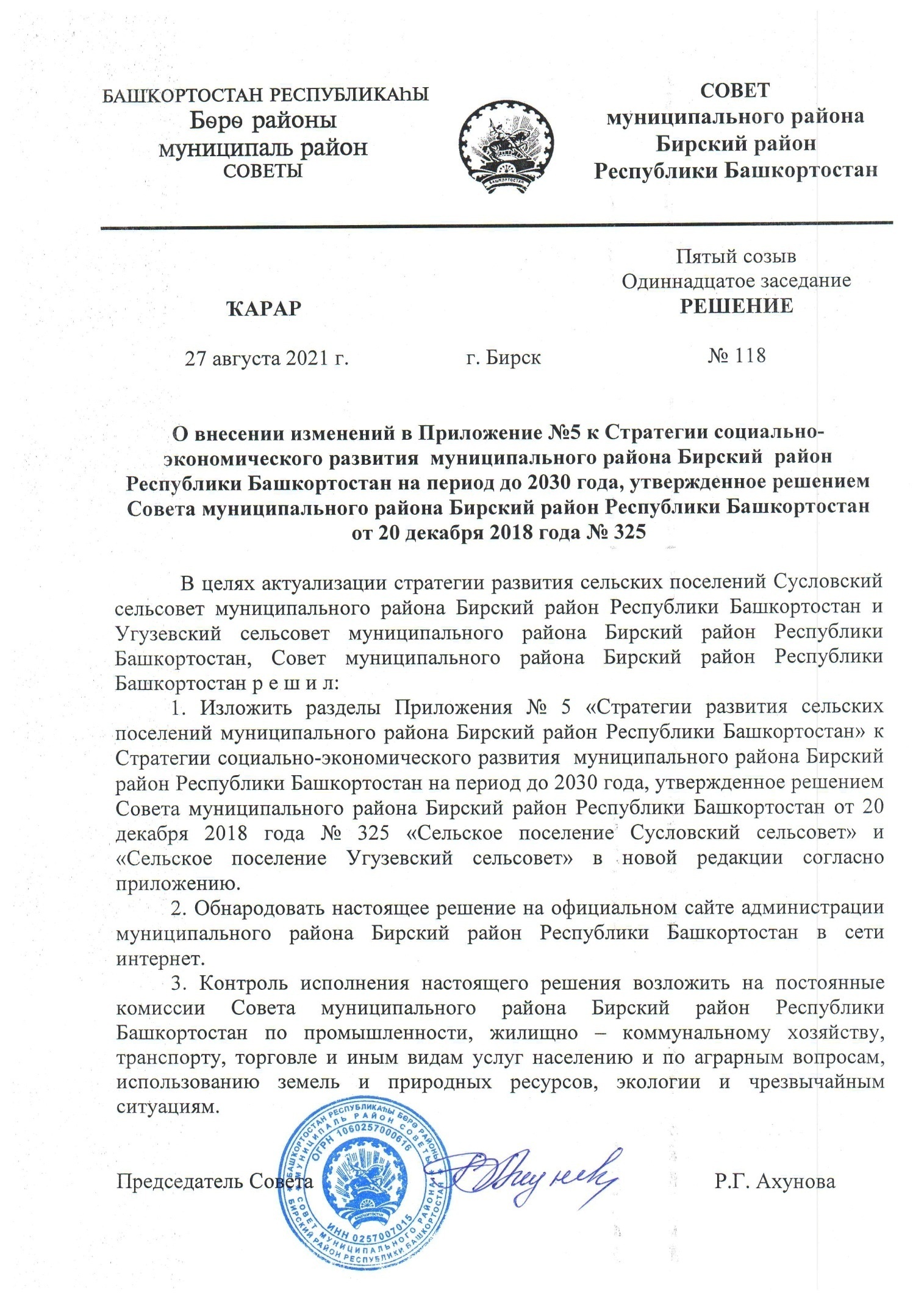 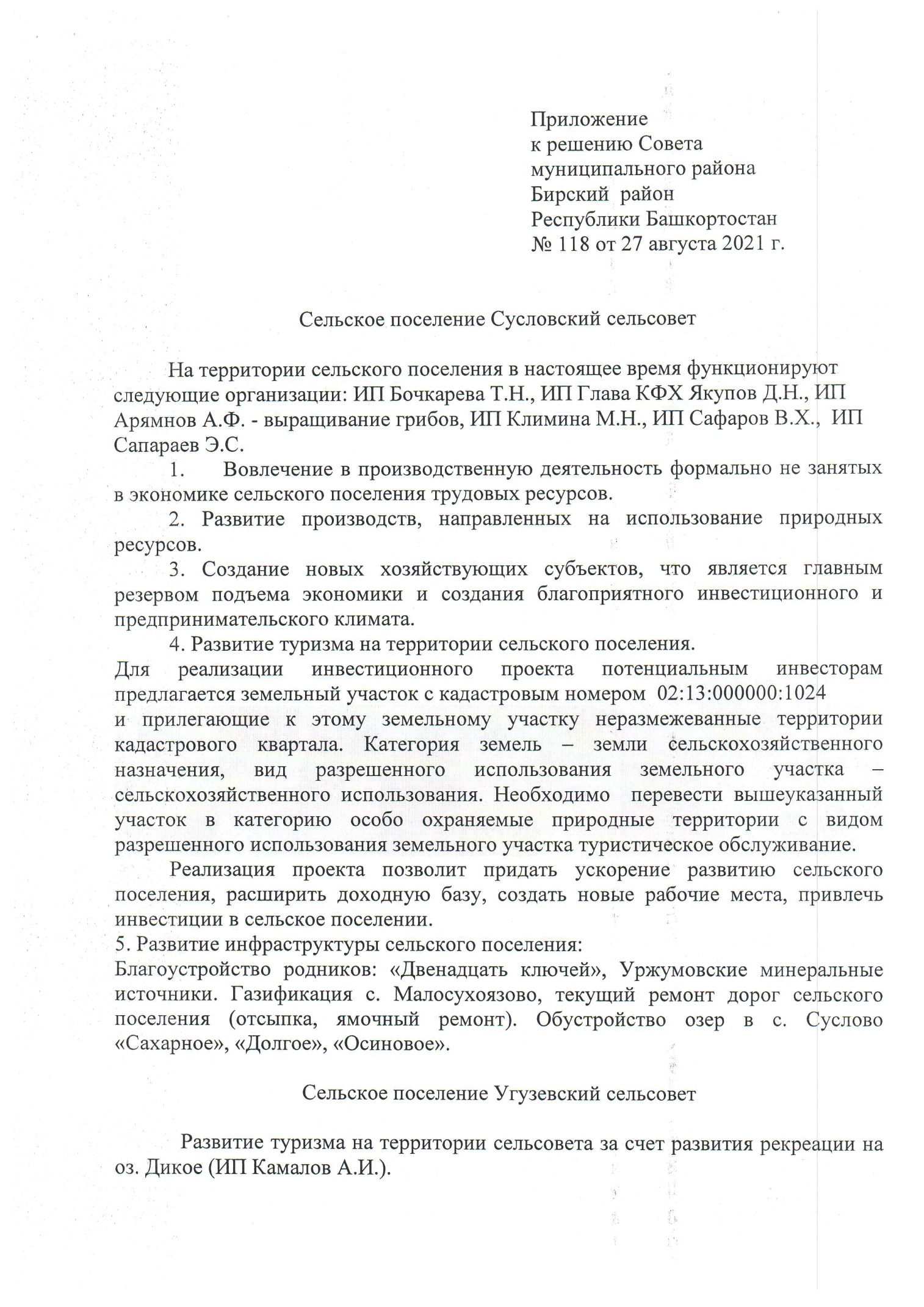 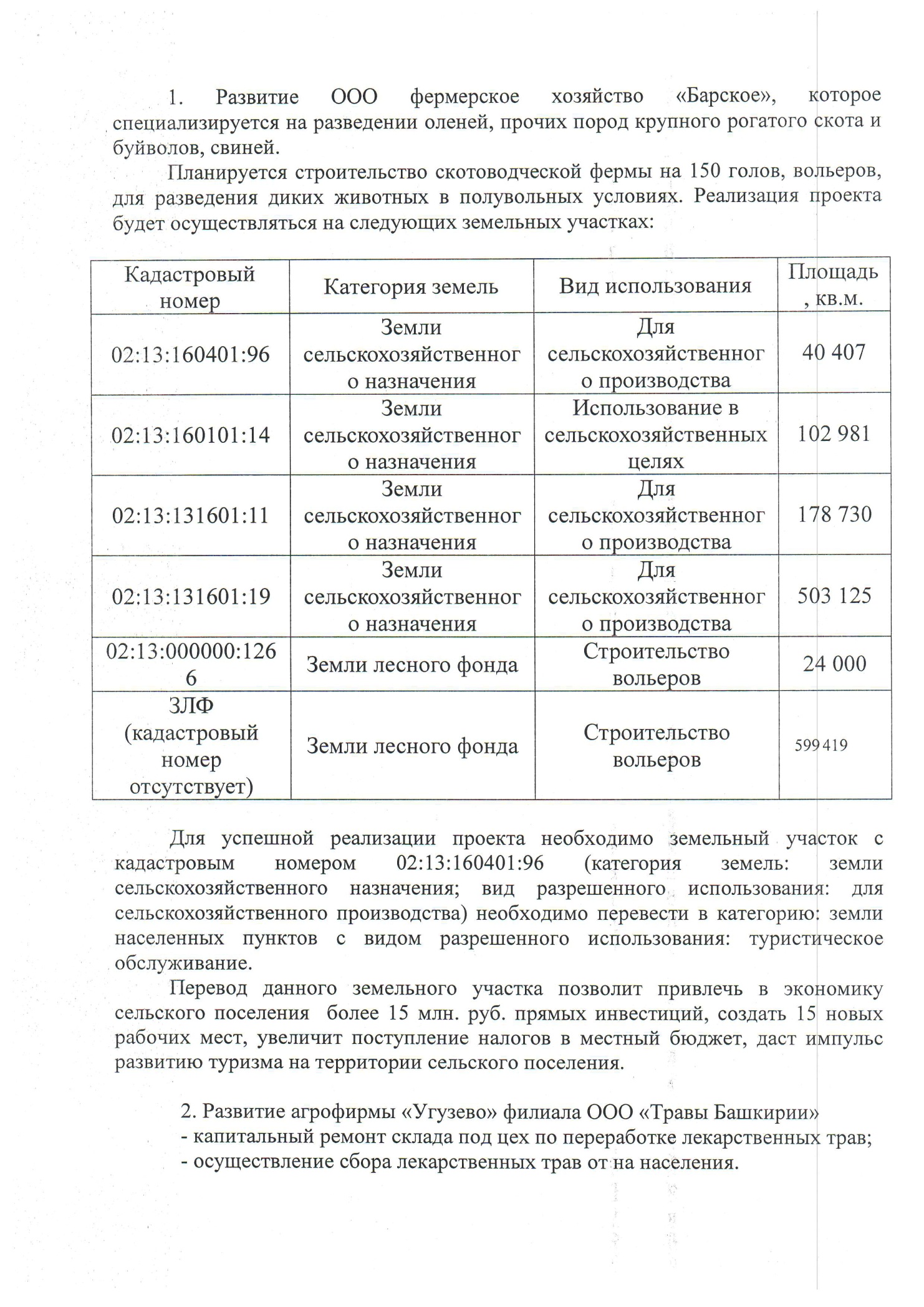 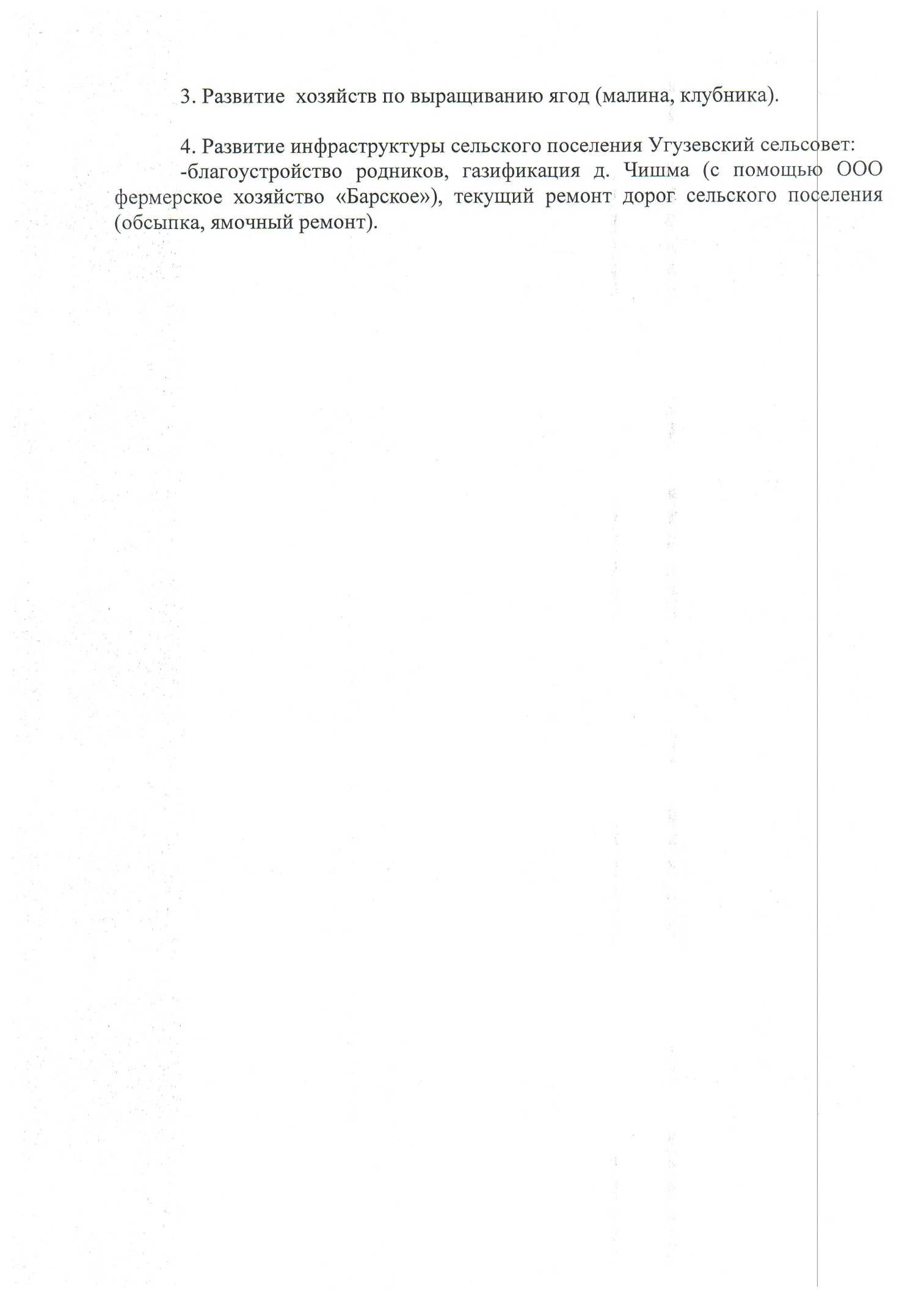 Генеральным планом планируется изъятие земель сельскохозяйственного назначения для увеличения инвестиционной привлекательности сельсовета и для местных нужд:для развития жилищного строительства;для развития производственной зоны;для развития общественно-деловой застройки.Для развития жилищного строительстваПредлагается изъятие земель сельскохозяйственного назначения в целях жилищного строительства:в границах земельных участков 02:13:000000:1269, 02:13:160201:61 (часть земельного участка), 02:13:160101:22 (не корректно определено местоположение, при постановке на кадастровый учет)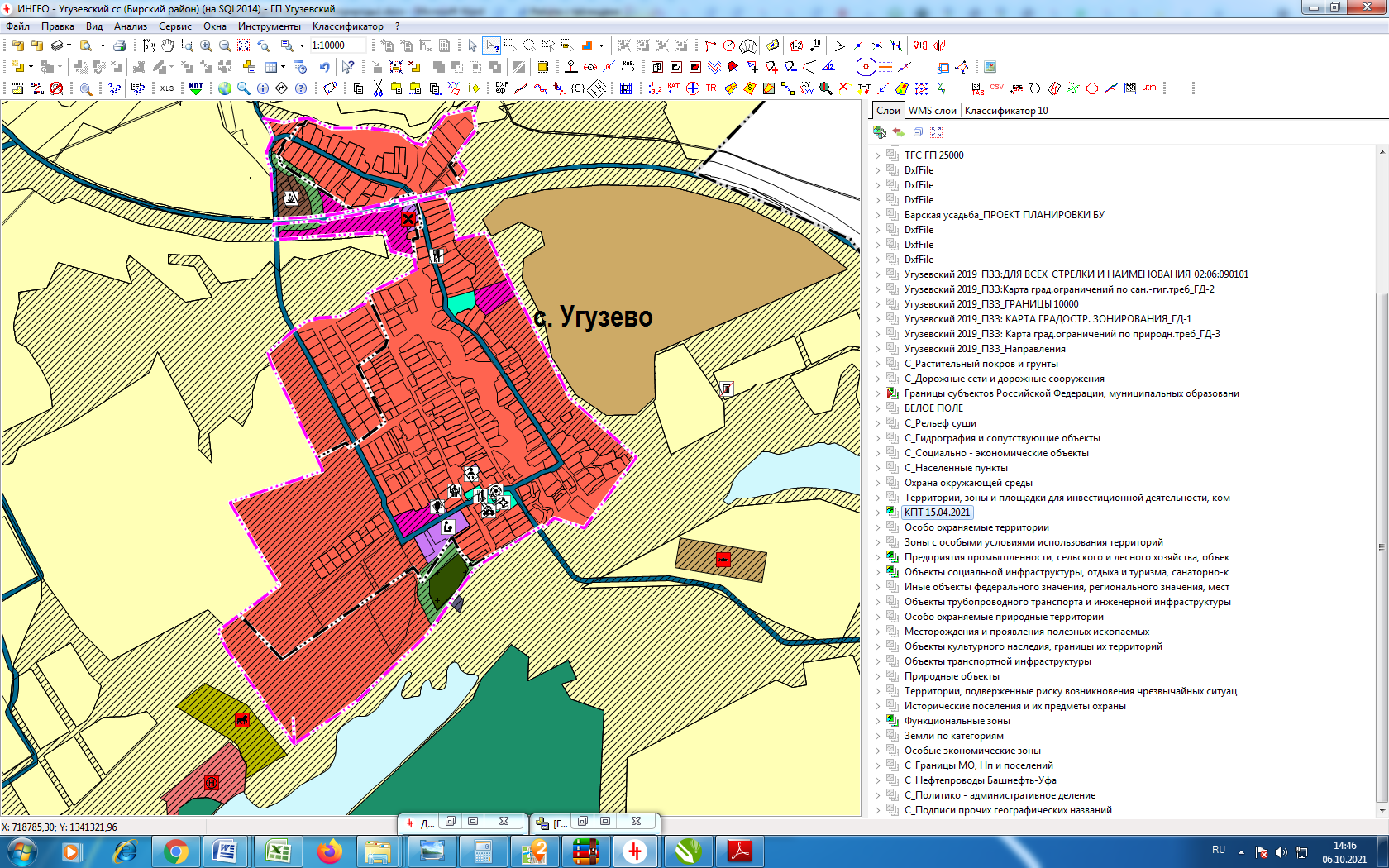 Обоснованием является:1)  данная территория требуется по расчетным показателям динамики населения;2) учитывались действующие программы для малоимущих и малообеспеченных семей;3) учитывалась существующая кадастровая характеристика территории;4) агрохимический мониторинг состояния земель определил возможность использования наименее ценных земель сельскохозяйственного назначения;5)иных вариантов размещения не имеется.Для развития производственной зоныПредлагается изъятие земель сельскохозяйственного назначения в целях привлечения инвестиций и развития производства:в границах земельного участка 02:13:160202:16, 02:13:160301:100 (часть земельного участка)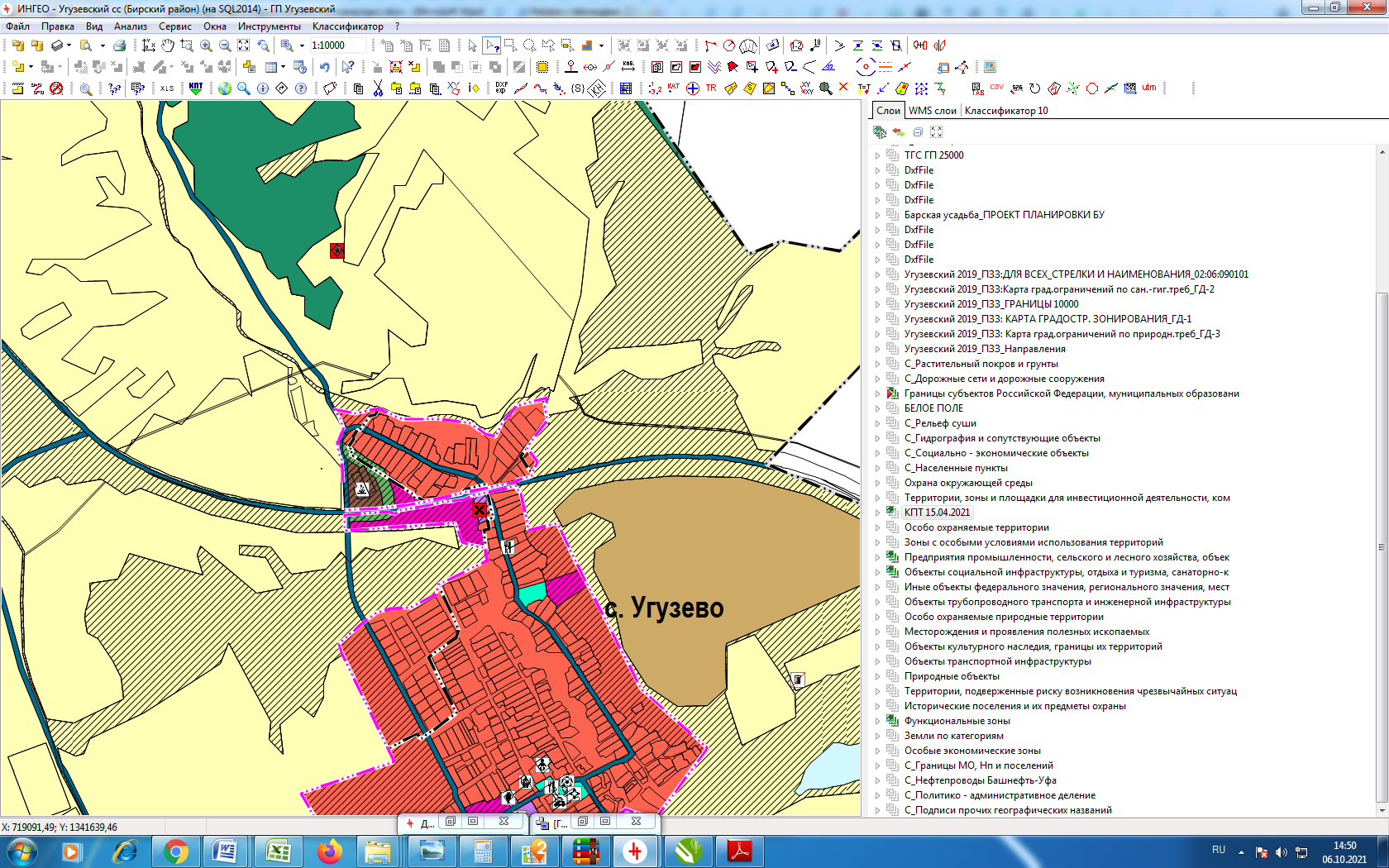 Обоснованием является:1)  данная территория требуется по расчетным показателям обеспеченности рабочими местами трудовых ресурсов насления сельсовета;2) инвестиционная привлекательность территории;3) учитывались действующие программы экономического развития района;4) агрохимический мониторинг состояния земель определил возможность использования наименее ценных земель сельскохозяйственного назначения;5)иных вариантов размещения не имеется.Для развития общественно-деловой застройкиПредлагается изъятие земель сельскохозяйственного назначения в целях развитияобщественно-деловых функций экономики:в границах земельного участка 02:13:160401:96Обоснованием является:1)  программа социально-экономического развития Бирского района (предусматривается размещение базы отдыха "Барское" в с.Чишма);2) инвестиционная привлекательность территории;3) агрохимический мониторинг состояния земель определил возможность использования наименее ценных земель сельскохозяйственного назначения;4)иных вариантов размещения не имеется.Производственное и коммунальное строительство.На основе анализа современного состояния экономики и оценки природных ресурсов можно сделать следующие выводы:Сложившаяся специфика хозяйства соответствует имеющимся экономико-географическим ресурсам, но ограниченно их использует как для развития агропромышленного, так и для строительного комплекса. Не используются рекреационные ресурсы.Вовлечение в хозяйственную жизнь имеющихся природных ресурсов, их охрана и воспроизводство позволят создать эффективную экономику в интересах проживающего в сельском поселении населения.1.Основа экономики - развитие агропромышленного комплекса - производство сельскохозяйственной продукции высокого качества, переработка, хранение и поставка продукции.Проектом предлагается расширить предприятия, связанные с переработкой сельхозпродукции: по переработке мяса, по переработке молока, зерна, меда, лекарственных трав.2. В условиях формирующейся многоукладности в агропромышленном комплексе стоит необходимость создания эффективной системы координации деятельности хозяйствующих субъектов различных форм собственности, расширения потребительской, заготовительной, снабженческой, сбытовой, страховой и других форм кооперации.3. Крупное промышленное строительство в сельском поселении не предусматривается. Развитие промышленности должно происходить на базе действующих предприятий за счет их технической реконструкции, увеличения мощностей с применением природоохранных технологий, совершенствования организации их хозяйственной деятельности, расширения ассортимента выпускаемой продукции, более полной и глубокой переработки сырья.Развитие лесохозяйственной и строительной отраслей.4. Развитие малого предпринимательства. В этой сфере важно создание технологически замкнутых комплексов, состоящих из отдельных малых предприятий.5. Дальнейшее развитие сети автомобильных дорог. Увеличение сети дорог с усовершенствованным покрытием, формирование сети местных (районных) дорог, обеспечивающих связь со всеми населенными пунктами.6. Развитие социальной инфраструктуры. 7. Развитие инженерной инфраструктуры.На территории сельского поселения Угузевский сельсовет на исходящий год насчитывалось 1 сельхозпредприятие, 10 крестьянских(фермерских) хозяйств, около 430 личных подсобных хозяйств. Основная часть сельхозпредприятий - это общество с ограниченной ответственностью.Главная задача агропромышленного комплекса сельского поселения обеспечить продуктами питания население сельсовета и отдыхающих на объектах рекреации: мясо, молоко, рыба, овощи, фрукты, зеленые овощи, яйца, изделия из мяса и молока, хлеб, мучные изделия, крупа. Обеспечить население качественными, экологически чистыми и свежими продуктами.Промышленные предприятия сельского поселения Угузевский сельсовет развиваются в основном в пределах существующих границ предприятий. Их развитие связано с обновлением основных фондов, внедрением новых технологий. Новые предприятия размещаются в с формировавшихся промзонахМинипекарня в селе Угузево позволит обеспечить рабочие места и занятость населения , наряду  с обеспечением населения сельсовета свежей выпечкойПроектом предлагается развивать сеть пасек в поселении, и разместить цех по производству продуктов пчеловодства и расфасовке меда. Также предлагается организовать мелкие предприятия по сбору и расфасовке лекарственных трав в населенных пунктах.По предприятиям агропромышленного комплекса: наращивание численности на существующих фермах, восстановление, реконструкция заброшенных ферм, их перепрофилирование. В основном предлагается увеличить поголовье крупнорогатого скота, свиней и лошадей.Строительство новых конеферм и наращивание поголовья на существующих фермах проектом предлагается в населенных пунктах, расположенных рядом с рекреационными зонами. Лошади предназначены для производства кумыса и для обслуживания отдыхающих. Из новых объектов АПК предлагается разместить цех по производству зеленых кормов, травяной муки и в центральных населенных пунктах. Перечень промышленных, коммунальных и сельскохозяйственных предприятий (существующих и вновь проектируемых).СП Угузеевский с/сС.УгузеевоООО «Трава Башкирии»КФХ «Нуриев»Минипекарня(проект)Д.РомановкаКФХ «Гайдуков»4.2. Численность населения. Трудовые ресурсыВ сельской системе расселения центр сохраняется в центре сельского поселения с центром в с. Угузево Совершенствование и развитие районной системы расселения предусматривается путем дальнейшего формирования опорной сети поселений, повышения уровня урбанизации, улучшения среды обитания за счет:- укрепления и усиления ядра системы расселения –с. Угузево развивающегося многофункционального центра системы расселения.Динамика численности населения сельсовета по отдельным годам приводится в ниже следующей таблице:Динамика населения по населенным пунктамДинамика населения За период с 2005 года по 2012 год население поселения не сократилось. Количество населенных пунктов осталось на том же уровне, сократилась людность малых населенных пунктов. Концентрация населения невысокая.Современная структура занятости в экономике.Численность населения сельского поселения Угузевский сельсовет  в трудоспособном возрасте составляет 374 .чел или 63,1% от общей численности населения. Всего занято в экономике по данным служб администрации 94 .чел или 15,9% от общей численности населения, или 25,2% от всего населения в трудоспособном возрасте.В отраслевой структуре занятости поселения преобладающие место занимает частное сельскохозяйственное производство.Рынок труда характеризуется следующими тенденциями:- ростом спроса на квалифицированную рабочую силу;- некоторым снижением среднего возраста занятого в экономике населения, что является следствием вступления в трудоспособный возраст лиц поколения моложе трудоспособного возраста и достижением пенсионного возраста лиц из состава трудоспособного населения, а также снижением уровня занятости пенсионеров.Уровень безработицы составляет 1,49 %, что выше среднего показателя по республике. Повышение экономической активности и организация новых рабочих мест являются ключевыми элементами политики рынка труда.	В разрезе сельских советов прослеживается небольшая динамика роста численности трудовых ресурсов. В составе трудовых ресурсов снизилось количество работающих в нетрудоспособном возрасте, но возрос процент населения в трудоспособном возрасте. Тенденции, наблюдающиеся по распределению трудовых ресурсов: основная масса трудоспособного населения занята в сельском хозяйстве, большая группа трудовых ресурсов не участвующая в экономике - обучается с отрывом от производства, занято в личном подсобном и домашнем хозяйстве. Здесь также наблюдается динамика к снижению процента этой группы трудовых ресурсов. Наблюдается также тенденция снижения процента обслуживающей группы.	Сравнивая показатели в целом по району с имеющимися данными, приведенными в схеме территориального планирования республики, имеем: численность занятых в материальном производстве в районе выше, чем по республике в целом, численность занятых на предприятиях сельского хозяйства также превышает средний показатель по республике, показатель занятости на промышленных предприятиях ниже республиканского уровня, ниже показатель также в отраслях строительство и производство строительных материалов.4.3. Объёмы строительства.4.3.1. Жилищное строительство.Рассматривая состояние и динамику жилищного фонда в поселении, мы имеем, что динамика, в целом, по району положительная. ежегодный прирост в среднем по району составляет 33,5  тыс.м2  в основном, это индивидуальное жилищное строительство.  Жилищная обеспеченность по району 17,2 м 2/чел.Жилищный фонд поселения  составил на 01.01.2012 г.   12,74 тыс.м2, Аварийный жилищный фонд составляет около 2% от общего объема. Жилищная обеспеченность средняя по району составляет 17,5 м2/чел. В  сельских совете она составляет 21,4  м2/чел.Состояние существующего жилищного фонда проанализировано по данным служб района и сельских советов сведена в нижеследующих таблицах.Состояние жилищного фонда ( существующее положение)На 1 очередь жилищный фонд поселения должен составлять 15,25 т. м2. Объемы нового строительства составит 2,61 т м2. На расчетный срок жилищный фонд по району должен составлять 19,8 т м2. Объем нового строительства составит 7,16 т. м2.Объем жилищного строительства определена по жилищной обеспеченности на 1 очередь – 25м2/чел. И расчетный срок 30 м2/чел.Параллельно новому строительству необходимо проводить реконструкцию существующего жилищного фонда. Объемы жилищного строительства могут быть больше расчетных и не лимитируются. Характер застройки должен отвечать условиям проживания сельского населения. В основном это дом усадебного типа в одном или двух уровнях с локальными системами водоснабжения, канализации, отопления, с приусадебными участками для ведения личного подсобного хозяйства и подворными постройками для содержания скота и птиц. Площадь селитебных территорий определяется из предоставленных каждой семье участка для строительства индивидуального дома с приусадебным участком в размере 0,1-0,25 га. Основными строительными материалами будут являться кирпич, сборный железобетон, дерево.Объёмы жилищного строительства рассчитаны по укрупнённым показателям, с учётом территорий нового строительства. Итого 19,8 тыс.м2.Частный существующий жилой фонд реконструируется за счет владельцев, объемы реконструкции в общий объем жилищного строительства на расчетный срок не включены. Структура нового жилищного строительства по материалу стен не регламентируется.4.3.2. Культурно-бытовое строительство.Обслуживание населения в населенных пунктах начинается с 1 ступени – объектов повседневного обслуживания с радиусом пешеходной доступности 500-2000 м или 30 минут на специальном транспорте: детские дошкольные учреждения, школы начальных классов, общеобразовательные школы, магазины товаров повседневного спроса, помещения для досуга и занятий физкультурой и спортом, спортивные площадки, фельдшерские и акушерские пункты с  аптечными киоскамиОбъекты периодического обслуживания: специализированные магазины, рассчетно-кассовые центры, отделения связи, клубы, библиотеки, поликлиники, больницы размещающиеся в центрах местной системы расселения, подрайонной системы расселения.Объекты эпизодического обслуживания: дома культуры, театры, центральная районная больница, диагностический центр и др. размещаются в центрах поселенийПо размещению школ возможен вариант обслуживания специальным транспортом. Учитывая радиус доступности для начальных классов не более 2 км при пешеходном движении или 30 минут на специальном транспорте, а для 5-11 классов не более 30 минут на транспорте, для рационального функционирования школьной сети в сельской местности возможен вариант специального подвоза школьников. Культурно-просветительские учреждения и физкультурно-спортивные сооружения – объекты «свободного выбора», посещение их на разных уровнях определяется индивидуальными потребностями и временем доступности. Сеть библиотек представлена центральной районной библиотекой и ее филиалами  в центрах местной системы расселения, а так же библиотеками при школах, клубах. При клубах созданы интернет-центры.Физкультурно-спортивные сооружения включают открытые площадки для оздоровительных и спортивных игр, спортивные залы, спортивные комплексы со стадионами, размещаются почти в каждом населенном пункте района.Фельдшерско-акушерские пункты – основное звено службы профилактики заболеваний, доврачебной неотложной помощи. Амбулатории и поликлиники – территориально-замкнутый тип учреждений, их размещение определяется временем доступности и числом обслуживаемого населения. Больницы также «территориально замкнутый тип» учреждений регламентированного использования. Потребительная оценка больниц в большей степени определяется не временем доступности, а количеством и качеством лечения  и ухода. При общей тенденции к укрупнению больниц ( в рамках допустимой доступности) основной организационно методический центр медицинского обслуживания сельского населения – центральная районная больница, которая организовывает скорую медицинскую помощь, стоматологические кабинеты, врачебную лабораторию, рентгено-флюорографическую установку, диагностическую лабораторию и пр., курирование участковых поликлиник и больниц размещенных в центрах подрайонной системы расселения.Сеть магазинов товаров повседневного пользования – низшая ступень в сети торговых предприятий, они размещаются во всех населенных пунктах. Специализированные магазины, торговые комплексы размещаются в центрах местной и подрайонной систем расселения. Размещение пожарного депо обслуживается радиусом доступности, который должен составлять не более 20 минут транспортной доступности.Расчет потребности в предприятиях обслуживания произведен с учетом нормативов СП 42.13330.2011 «Градостроительство. Планировка и застройка городских и сельских поселений» - приложение «Ж» (рекомендуемое) на прогнозную численность населения 1,68 тыс. чел. на расчетный срок.Основным принципом, заложенным в проектную систему обслуживания, является приближение объектов обслуживания к местам проживания людей.За единицу расселения, в границе которой проектом предусматривается размещение основных учреждений повседневного обслуживания, принята местная система расселения. с.Угузево является центром местной системы расселения. Соответственно размещаются объекты культурно-бытового и социального обслуживания. Расчет объемов культурно-бытового строительства выполнен, исходя из намеченной ступенчатой системы обслуживания населения с учетом дифференциации по видам обслуживания (эпизодическое, периодическое, повседневное обслуживание) и радиусам пешеходной и транспортной доступности. За пределами радиусов пешеходной доступности обслуживание осуществляется передвижными средствами.Указанные нормативы содержат минимальные расчетные показатели обеспечения благоприятных условий жизнедеятельности человека.Требуемые ёмкости проектируемых объектов определены в основном с учетом сохранения существующих объектов обслуживания. На последующих стадиях проектирования уточняются размещение и ёмкости конкретных объектов обслуживания.Расчёт потребности в учреждениях обслуживания местного значенияОбщеобразовательные учреждения.Расчет потребности в детских дошкольных учреждениях и общеобразовательных школах произведен по нормативам и исходя из демографии. Для рационального функционирования школьной сети в сельской местности возникает необходимость специального подвоза школьников. В связи с этим необходимо использовать программу «Школьный автобус».Перечень объектов, предусмотренный генеральным планомОбъекты здравоохраненияОбъекты культуры и искусстваОбъекты образования и наукиОбъекты социального обслуживанияОбъекты физкультурного и спортивного назначенияПрочие объекты обслуживания4.4. Функциональное зонирование.Проектом предлагается оптимизация существующего функционального зонирования с учетом положений социально-экономического развития, демографических показателей, комплексной оценки территории.Проектом предусмотрены следующие функциональные зоны:1.Жилая застройка - Размещение жилых помещений различного вида и обеспечение проживания в них. К жилой застройке относятся здания (помещения в них), предназначенные для проживания человека, за исключением зданий (помещений), используемых:- с целью извлечения предпринимательской выгоды из предоставления жилого помещения для временного проживания в них (гостиницы, дома отдыха);- для проживания с одновременным осуществлением лечения или социального обслуживания населения (санатории, дома ребенка, дома престарелых, больницы);- как способ обеспечения непрерывности производства (вахтовые помещения, служебные жилые помещения на производственных объектах);- как способ обеспечения деятельности режимного учреждения (казармы, караульные помещения, места лишения свободы, содержания под стражей).2. Общественное использование объектов капитального строительства - Размещение объектов капитального строительства в целях обеспечения удовлетворения бытовых, социальных и духовных потребностей человека.3. Коммунальное обслуживание - Размещение объектов капитального строительства в целях обеспечения физических и юридических лиц коммунальными услугами, в частности: поставки воды, тепла, электричества, газа, предоставления услуг связи, отвода канализационных стоков, очистки и уборки объектов недвижимости (котельных, водозаборов, очистных сооружений, насосных станций, водопроводов, линий электропередач, трансформаторных подстанций, газопроводов, линий связи, телефонных станций, канализаций, стоянок, гаражей и мастерских для обслуживания уборочной и аварийной техники, а также зданий или помещений, предназначенных для приема физических и юридических лиц в связи с предоставлением им коммунальных услуг)4. Предпринимательство - Размещение объектов капитального строительства в целях извлечения прибыли на основании торговой, банковской и иной предпринимательской деятельности.5. Отдых (рекреация) - Обустройство мест для занятия спортом, физической культурой, пешими или верховыми прогулками, отдыха и туризма, наблюдения за природой, пикников, охоты, рыбалки и иной деятельности; создание и уход за парками, городскими лесами, садами и скверами, прудами, озерами, водохранилищами, пляжами, береговыми полосами водных объектов общего пользования, а также обустройство мест отдыха в них.6. Производственная деятельность - Размещение объектов капитального строительства в целях добычи недр, их переработки, изготовления вещей промышленным способом.7. Транспорт - Размещение различного рода путей сообщения и сооружений, используемых для перевозки людей или грузов, либо передачи веществ.8. Охрана природных территорий - Сохранение отдельных естественных качеств окружающей природной среды путем ограничения хозяйственной деятельности в данной зоне, в частности: создание и уход за запретными полосами, создание и уход за защитными лесами, в том числе городскими лесами, лесами в лесопарках, и иная хозяйственная деятельность, разрешенная в защитных лесах, соблюдение режима использования природных ресурсов в заказниках, сохранение свойств земель, являющихся особо ценными.9. Историко-культурная деятельность - Сохранение и изучение объектов культурного наследия народов Российской Федерации (памятников истории и культуры), в том числе: объектов археологического наследия, достопримечательных мест, мест бытования исторических промыслов, производств и ремесел, недействующих военных и гражданских захоронений, объектов культурного наследия, хозяйственная деятельность, являющаяся историческим промыслом или ремеслом, а также хозяйственная деятельность, обеспечивающая познавательный туризм.10. Водные объекты - Ледники, снежники, ручьи, реки, озера, болота, территориальные моря и другие поверхностные водные объекты.11. Земельные участки (территории) общего пользования - Размещение объектов улично-дорожной сети, автомобильных дорог и пешеходных тротуаров в границах населенных пунктов, пешеходных переходов, набережных, береговых полос водных объектов общего пользования, скверов, бульваров, площадей, проездов, малых архитектурных форм благоустройства.12. Ритуальная деятельность - Размещение кладбищ, крематориев и мест захоронения; размещение соответствующих культовых сооружений.13. Специальная деятельность - Размещение, хранение, захоронение, утилизация, накопление, обработка, обезвреживание отходов производства и потребления, медицинских отходов, биологических отходов, радиоактивных отходов, веществ, разрушающих озоновый слой, а также размещение объектов размещения отходов, захоронения, хранения, обезвреживания таких отходов (скотомогильников, мусоросжигательных и мусороперерабатывающих заводов, полигонов по захоронению и сортировке бытового мусора и отходов, мест сбора вещей для их вторичной переработки.14. Ведение садоводства - Осуществление деятельности, связанной с выращиванием плодовых, ягодных, овощных, бахчевых или иных сельскохозяйственных культур и картофеля; размещение садового дома, предназначенного для отдыха и не подлежащего разделу на квартиры; размещение хозяйственных строений и сооружений.4.5. Архитектурно-планировочное и объемно-пространственное решение. Проект разработан на основе сложившихся планировочных структур, существующих сеток улиц и дорог. Архитектурно-планировочные и объемно-пространственные композиции обусловлены: 1. природными условиями;2. сложившимся функциональным зонированием;3. существующими и проектируемыми инженерными коммуникациями к транспортным артериям населённых пунктов, имеют расчлененную планировочную структуру. Так же генеральным планом сохраняются и развиваются территории объектов производственного, коммунального и сельскохозяйственного назначения.. Рекреационное зонирование.Проектом сохраняются существующие объекты отдыха, а также территории лесных массивов с возможностью отдыха местного населения.Рекреационная зона Угузевская состоит из 2-х участков.Участок №1 предлагается для кратковременного отдыха и проведения массовых гуляний-сабантуя.Здесь размещается турбаза выходного дня и сабантуйное поле.Участок №2 сформирован для отдыха детей и молодежи длительного сезонного действия.Здесь размещается детский оздоровительный центр(пионерский лагерь) и летние городки для молодежи.Расчет и размещение объектов рекреацииНа берегу озер необходимо организовать пляжную зону площадью 2,20 га с протяженностью береговой линии 0,65 км. Вокруг объектов отдыха необходимо сформировать лесопарковый пояс площадью 6,0 га и лесом для прогулок 58 га.Расчет объектов обслуживания открытой сети для участка № 1,2Отдыхающие 0,3, персонал 0,1, неогр.отд.0,5.Опорным населенным пунктом для участка №1 и 2 станет с.Угузево .Дополнительно к сети культурно-бытового обслуживания для обслуживания организованных и неорганизованных отдыхающих и обслуживающего персонала  предлагается разместить досугово-бытовой блок:-Кафе 25 мест-Магазин товаров повседневного спроса 25м²т.пл-Комплексный приемный пункт бытового обслуживания на 3 р.места-Клуб на 90 мест-Библиотеки 3,0 т.т.-Интернет центр-ФОК с тренажерным залом 30 м² пл.пол-Сауна 30 м² зерк.воды-Бассейн 25 м² зерк.воды-Лодочная станция 2 шт.-Спортивные площадки 22 шт. на участокОбъекты отдыха и туризмаБлагоустроенный пляж, место массовой околоводной рекреацииПроектом предусматривается размещение базы отдыха "Барское" в с.Чишма. 4.7.Охрана памятников историко-культурного наследия.В соответствии с «Реестром недвижимых объектов культурного наследия (памятников истории и культуры) народов Республики Башкортостан» объекты отсутствуют. Новые памятники, связанные с историческими фактами и историческими личностями, могут быть установлены по мере необходимости, в соответствии с проектной документацией.Однако, в связи с тем, что на территории не проводился мониторинг недвижимых объектов культурного наследия, существует большая вероятность дальнейшего обнаружения памятников. Для определения наличия или отсутствия таковых на запрашиваемых территориях необходимо провести мониторинг территории.В случае выявления в ходе мониторинга дополнительных объектов историко-культурного наследия необходимо провести их государственную историко-культурную экспертизу для обоснования принятия решений в установленном законом порядке. Заключение экспертизы со всеми прилагаемыми документами и материалами необходимо представить в госорган по охране памятников.Необходимо учесть, что все исследования территории, в том числе и разработка проектов зон охраны объектов культурного наследия, проводятся за счет средств физических и юридических лиц, являющихся заказчиками проводимых работ (ст.36, п.4 Федерального закона «Об объектах культурного наследия (памятниках истории и культуры) народов Российской Федерации» от 25.06.2002 г. № 73-ФЗ) при наличии письменного разрешения отдела по сохранению недвижимого культурного наследия.4.7. Озеленение. Зеленые насаждения по их функциональному назначению подразделяются на следующие группы:- общего пользования (парки, скверы)- ограниченного пользования (участки школ, детских садов)- озеленение жилых дворов и территорий промпредприятий- специального назначения - эпизодического пользования (озеленение улиц, санитарно-защитных зон).Озелененные территории - как системы озеленения центра в целом, так и их отдельные элементы - парки, скверы озелененные улицы - при предлагаемой проектом региональной организации оказывают существенное влияние на планировочную структуру райцентра, на важнейшие показатели качества окружающей среды, на психологическое и эмоциональное состояние человека и его восприятие планировочных  и объемно-пространственных архитектурных композиций. Они тесно связаны с функциональным зонированием территории, системой улиц, выполняют шумозащитные, ветрозащитные, пылезащитные и санитарно-гигиенические функции создают здоровый микроклимат.Проектом предусматривается сохранение существующих зеленых  насаждений, создание единой системы, состоящей из озеленения зон отдыха, общественных центров иподцентров, улиц, территорий общественных зданий, а также санитарно-защитного озеленения производственных территорий.Озеленение играет значительную роль в формировании архитектурно-художественного облика как общественных центров, так  и застройки райцентра.Для озеленения поселка рекомендуется применять местные сорта деревьев и кустарников; липу, березу, ель, осину, акацию.4.8.Пожарная безопасностьСистема обеспечения пожарной безопасности – совокупность сил и средств, а также мер правового, организационного, экономического, социального и научно-технического характера, направленных на борьбу с пожарами (Федеральный закон «О пожарной безопасности» от 21.12.1994 №69-ФЗ с изменениями на 25 ноября 2008 года действует с 1 января 2010 года, Технический регламент о требованиях пожарной безопасности от 22.07.2008 №123-ФЗ).4.9. Формирование среды жизнедеятельности инвалидов. Главная задача при формировании среды жизнедеятельности инвалидов и престарелых граждан - полная их интеграция в общественную жизнь. При спортивных центрах рекомендуется отвести помещения для реабилитации инвалидов. Необходимо создать условия, обеспечивающие доступность практически по всем видам обслуживания как повседневного, так и эпизодического пользования. Для этого необходимо: 1. Строительство и реконструкция жилых зданий и сооружений с учетом потребностей инвалидов, в т.ч.: - оборудования входов жилых зданий пандусами, специальными входными дверями и тамбурами, оборудования санузлов. Тип жилых домов и их местоположение определяется заданием на проектирование на последующих стадиях. 2. Строительство и реконструкция объектов соцкультбыта с учетом потребностей инвалидов, в т.ч. – специальное оборудование (пандусы, поручни и т.д.).- организация адаптированных к потребностям инвалидов помещений досуга (кинозалы с сурдопереводом, библиотеки для слепых, места в зрительном зале для колясочников);- специальные спортивные и тренажерные залы и т.д.3. Строительство и реконструкция улиц, дорог, гаражей, в т.ч.: оборудование пешеходных тротуаров, подъездных дорог пандусами и подъемниками, устройство площадок отдыха на пешеходных путях и специальных автостоянок возле жилых и общественных зданий и сооружений. Глава V. Инженерная подготовка территорий.Территория сельского поселения Угузевский сельсовет расположена в 50 км от города Уфы.Основными отрицательными физико-геологическими явлениями, характеризующими территорию поселения являются: затопление пойменных территорий рек и озер, оврагообразование, подмыв и обрушение берегов, проявления карста, отсутствие организованного водоотвода.Проектом предусматривается максимальное сохранение существующих отметок земли и только небольшие подсыпки территории для придания минимального уклона, необходимого для обеспечения необходимого водоотвода поверхностных стоков.Водоотвод осуществляется по лоткам проезжих частей улиц в пониженные места, где предусматриваются дождевые колодцы проектируемой ливневой канализации. Поверхностные стоки перед их сбросом в водотоки очищаются на очистных сооружениях ( см. подраздел «Ливневая канализация»). Поперечные профили улиц приняты сельского типа. Покрытия проезжих частей улиц и тротуаров принимаются асфальтобетонными. Мероприятия по инженерной подготовкеВодная эрозия.Основной ущерб, причиняемый населенным пунктам речной эрозией-это сокращение площадей приусадебных участков и огородов. Целесообразная борьба с речной(боковой) эрозией в настоящее время практически не ведется, хотя он приносит значительный ущерб личным хозяйствам.Борьба с размывом берегов местным населением без гидрогеологического обоснования специализированной организацией нецелесообразна,так как не приносит результатов, а порой усугубляет проблему.На слаборазмываемых берегах достаточно эффективно выполаживание берегов с последующей посадкой деревьев и кустарников.На участках берегов с более интенсивным подмывом необходимо капитальные берегоукрепительные работы.Выбор комплекса по борьбе с размывом должен выполняться исходя из каждого конкретного случая отдельно и учитывать его экологическую целесообразность.ОврагообразованиеВлияние овражной эрозии на населенные пункты заключается главным образом в расчленении их на отдельные части, может отрицательно воздействовать на участки автомобильных дорог, ухудшая условия их эксплуатации. Овраги ограничивают использование сельскохозяйственных угодий, затрудняя обработку земель.Инженерная подготовка овраженых территорий в целях увеличения площади полезного использования их и предотвращения дальнейшего роста предусматривает: засыпку верховий оврагов, уполаживание склонов с озеленением, посадкой растительности с развитой корневой системой, засыпку части ложа оврагов с прокладкой по дну коллекторов с целью использования под проезды или бульвары и полную ликвидацию оврагов.ЗаболачиваниеРешение инженерных задач, связанных с подготовкой территории к застройке не исключает необходимости учета заболоченных участков.Комплекс мероприятий по борьбе с болотами включает: вертикальную планировку и организацию поверхностного стока, осушение заболоченных территорий и понижения уровня грунтовых вод, устройство дренажных систем, благоустройство рек и водоемов.КарстообразованиеОпасность карста при строительстве заключается в формировании подземных и поверхностных карстовых явлений, вступающих в непосредственный контакт с фундаментами зданий и сооружений, проявляющихся в виде провалов. Развитие карстовых деформаций может быть вызвано искусственными причинами:-утечками из подземных коммуникаций;-инфильтрацией из искусственных водоемов;-сбросами бытовых и промышленных вод;-отсутствием организованного водоотвода с территориями застройки;-статические и динамические нагрузки.Сложность и многофакторность карстового процесса, а также необходимость получения достаточно полной информации выдвигает особые требования к инженерным изысканиям. В сельском поселении развитие карста важное значение имеют стационарные наблюдения.Существуют активные и пассивные противокарстовые меры. К активным мерам относятся: создание фильтрационных завес, затопление полостей тампонажными смесями с использованием цементирующих материалов и промотходов, цементация оснований, закрепление оснований корневидными буронабивными скважинами, применение армированного грунта. Эти мероприятия определяются на конкретных стадиях проектирования.К пассивным противокарстовым мероприятиям относятся: регулирование поверхностного стока, создание водонепроницаемых покрытий, расположение застройки на менее опасных участках, регулирование плотности застройки, изменение этажности зданий.ОсыпиОсыпи- перемещение(постепенное скатывание, скольжение и осыпание) пород по склону, угол наклона которого больше или близок к углу естественного откоса.При проведении защитных мероприятий рассматривают возможность уположения склонов, применения дренажей на участке высачивания водоносных горизонтов, замены слабых оползневых грунтов более прочными или устройства контрбанкета в основании склона. Если основание склона омывается рекой, для его защиты от размыва применяют берегозащитные сооружения.Проектирование противооползневых мероприятий должно осуществляться на основании материалов инженерно-геологических, инженерно-гидрогеологических изысканий с учетом требований застройки, благоустройства и функционального использования территорий.На оползнеопасных территориях необходимо запретить вырубку лесов, кустарников, уничтожение травяного покрова, распашку и террасирование  склонов.Для устройства поверхностного водоотвода применяют открытые и закрытые водостоки. Мероприятия поверхностного водоотвода должны полностью исключать возможность попадания воды в тело оползня. Борьба с осыпями в каждом конкретном случае должна решаться индивидуально с экологическим обоснованием.Организация отвода поверхностного стокаОрганизация поверхностного стока в комплексе с вертикальной планировкой улиц, проездов и площадей является одним из основных мероприятий инженерной подготовки территории. Своевременное удаление поверхностных вод предупреждает подъем уровня грунтовых вод, затопления улиц и подвальных помещений, предотвращает дальнейший рост оврагов, карстовых процессов. По требованиям, предъявляемым в настоящее время к исполнению и охране водных ресурсов, дождевые воды перед сбросом их в открытые водоемы должны подвергаться очистке. Количество и типы очистных сооружений, гидравлические расчеты, включающие определение расчетных расходов загрязненной части дождевых вод, площади водосборных бассейнов в расчетных створах, расчетные концентрации загрязнений поверхностных вод и степень их очистки должна определяться специализированными организациями.Мероприятия по защите территорий от затопления.В соответствии с реестром населенных пунктов Республики Башкортостан, попадающих в зоны подтоплений (затоплений), вызванных гидрологическими и гидродинамическими явлениями и процессами (Постановление правительства Республики Башкортостан №22 от 30.01.2013г), на территории сельсовета указанные населенные пункты отсутствуют. Согласно статье 67.1 Водного Кодекса РФ от 3 июня 2008 года № 74-ФЗ в целях предотвращения негативного воздействия вод (затопления, подтопления, разрушения берегов водных объектов, заболачивания) и ликвидации его последствий проводятся специальные защитные мероприятия в соответствии с настоящим Кодексом и другими федеральными законами. Размещение новых населенных пунктов и строительство объектов капитального строительства без проведения специальных защитных мероприятий по предотвращению негативного воздействия вод в границах зон затопления, подтопления запрещаются.В границах зон затопления, подтопления запрещаются:1) использование сточных вод в целях регулирования плодородия почв;2) размещение кладбищ, скотомогильников, мест захоронения отходов производства и потребления, химических, взрывчатых, токсичных, отравляющих и ядовитых веществ, пунктов хранения и захоронения радиоактивных отходов;3) осуществление авиационных мер по борьбе с вредными организмами.Собственник водного объекта обязан осуществлять меры по предотвращению негативного воздействия вод и ликвидации его последствий. Меры по предотвращению негативного воздействия вод и ликвидации его последствий в отношении водных объектов, находящихся в федеральной собственности, собственности субъектов Российской Федерации, собственности муниципальных образований, осуществляются исполнительными органами государственной власти или органами местного самоуправления в пределах их полномочий в соответствии со статьями 24 - 27 настоящего Кодекса.В условиях затопления основной задачей органов местного самоуправления всех уровней является предотвращение или минимизация ущерба от затопления, а также обеспечение защиты населения и объектов экономики.Меры защиты от затоплений подразделяются на оперативные (срочные) и технические (предупредительные).Оперативные меры не решают в целом проблему защиты от затоплений и должны осуществляться в комплексе с техническими мерами.Технические меры носят предупредительный характер и для их осуществления необходимо заблаговременное проектирование и строительство специальных сооружений, предполагающее значительные материальные затраты.Заблаговременными (техническими) мерами борьбы с затоплениями        являются:-регулирование стока в русле реки;-отвод паводковых вод;-регулирование поверхностного стока на водосбросах;-обвалование;-спрямление русел рек и дноуглубление;-строительство берегозащитных сооружений;-подсыпка застраиваемой территории;-ограничение строительства в зонах возможных затоплений и др.Защита территорий от затопления, имеет особое градостроительное значение, осуществляется повышением отметок земной поверхности (подсыпкой, намывом), обвалованием, снижением отметок водотока за счет создания водохранилищ или устройством разгрузочных русел преимущественно на малых реках. Практически применяется не одно из мероприятий, а их комплекс. В частности, подсыпка территорий обеспечивает (по сравнению с обвалованием) доступ к водному пространству, но невозможна на застроенных территориях. Защита территории от подтопления должна осуществляться вследствие подъема горизонта воды в реке или водохранилище, повышения уровня грунтовых вод. Эта защита осуществляется устройством береговой горизонтальной дрены, системой вертикальных дренажных колодцев или их сочетанием. Понижения уровня грунтовых вод предусматривается и на территориях, где возможен их подъем, например при застройке.Наибольший экономический эффект и надежная защита пойменных территорий от затопления могут быть достигнуты при использовании обширного комплекса мероприятий активных методов защиты (регулирование водостока) в сочетании с пассивными методами (обвалование, руслоуглубление и т.п.).Выбор способов защиты зависит от ряда факторов: гидравлического режима водотока, рельефа местности, инженерно-геологических и гидрогеологических условий, наличия инженерных сооружений в русле и в пойме (плотины, дамбы, мосты, дороги, водозаборы и т.д.), расположения объектов экономики, подвергающихся затоплению.Предотвращение негативного воздействия вод и ликвидация его последствий	1. В целях предотвращения негативного воздействия вод (затопления, подтопления, разрушения берегов водных объектов, заболачивания) и ликвидации его последствий проводятся специальные защитные мероприятия в соответствии с Водным  Кодексом и другими федеральными законами.	2. Размещение новых населенных пунктов и строительство объектов капитального строительства без проведения специальных защитных мероприятий по предотвращению негативного воздействия вод в границах зон затопления, подтопления запрещаются.	3. В границах зон затопления, подтопления запрещаются:1) использование сточных вод в целях регулирования плодородия почв;2) размещение кладбищ, скотомогильников, мест захоронения отходов производства и потребления, химических, взрывчатых, токсичных, отравляющих и ядовитых веществ, пунктов хранения и захоронения радиоактивных отходов;3) осуществление авиационных мер по борьбе с вредными организмами.	4. Границы зон затопления, подтопления определяются уполномоченным Правительством Российской Федерации федеральным органом исполнительной власти с участием заинтересованных органов исполнительной власти субъектов Российской Федерации и органов местного самоуправления в порядке, установленном Правительством Российской Федерации.5. Собственник водного объекта обязан осуществлять меры по предотвращениюнегативного воздействия вод и ликвидации его последствий. Меры по предотвращению негативного воздействия вод и ликвидации его последствий в отношении водных объектов, находящихся в федеральной собственности, собственности субъектов Российской Федерации, собственности муниципальных образований, осуществляются исполнительными органами государственной власти или органами местного самоуправления в пределах их полномочий Условия строительства в сейсмоопасных районахВ соответствии с материалами Схемы территориального планирования Республики Башкортостан муниципальный район Бирский район располагается в зоне сейсмичности в 6 баллов(с периодичностью повторения балльности Т=1000 лет).На территории района следует учитывать все факторы геодинамической опасности, включая инженерно-геологические условия и сейсмические воздействия непосредственно на площадках строительства (СНиП 11-7-81).Строительство должно вестись с позиций повышенных требований к качеству строительных материалов и строительных работ(СНиП 2.02.01-83).Сейсмостойкость зданий и сооружений должна обеспечиваться соответствующими конструктивными решениями. Несущие кирпичные и каменные стены должны возводиться, как правило, из кирпичных или каменных панелей или блоков, изготавливаемых в заводских условиях с применением вибрации, или из кирпичной или каменной кладки на растворах со специальными добавками, повышающими сцепление раствора с кирпичом или камнем.Мероприятия по использованию территорий с органоминеральными грунтами.При освоении территорий, сложенных органоминеральными грунтами, должны предусматриваться следующие мероприятия:- полная или частичная прорезка слоев органоминеральных грунтов фундаментами;-полная или частичная замена органоминерального грунта песком, гравием, щебнем и т.д.;-уплотнение грунтов временной или постоянной пригрузкой основания сооружения или всей площадки строительства насыпным (намывным) грунтом или другим материалом (с устройством фильтрующего слоя или дрен при необходимости ускорения процесса консолидации основания);-закрепление илов буросмесительным способом. Для намыва слоя грунта в качестве основания сооружения в местах залегания органоминеральных грунтов могут применяться супеси и пески любой крупности. Для ускорения консолидации намываемого слоя пылеватых песков или супесей необходимы предварительный намыв или укладка на маловодопроницаемое естественное основание, сложенное органоминеральными грунтами, дренирующего слоя, например, из песка средней крупности.При проведение инженерно-геологических изысканий следует дополнительно устанавливать:-характер залегания органоминеральных и органических грунтов и толщину слоев, прослоек и линз этих грунтов;-содержание органического вещества для выделения заторфованных грунтов, торфов и сапропелей (ГОСТ25100)-степень разложения органического вещества в торфах;-коэффициент консолидации.Определение характеристик органоминеральных и органических грунтов должно производиться не менее чем через 0,5 м по глубине каждого обнаруженного слоя.На площадках с илами с целью сохранения природной структуры этого грунта должны применяться методы испытаний, исключающие динамическое воздействие на грунт. Рекомендуется применение штампов, прессиометров, статического зондирования, приборов вращательного среза, радиоизотопных методов и т.д.Мероприятия по использованию территорий с элювиальными грунтами	Элювиальные грунты представлены преимущественно суглинками и глинами, подвергшимися физическому выветриванию на месте своего образования. Такой тип грунтов отличается различной степенью выветрелости и трещиноватости, под воздействием внешней нагрузки обладает неравномерной сжимаемостью.Учитывая сложные условия залегания элювиальных грунтов, их высокую неоднородность, связанную с неоднородностью материнских пород и их различной подверженностью к экзогенным процессам, проектирование и строительство зданий и сооружений следует производить с большей детальностью.Ухудшение свойств элювиальных грунтов в процессе строительства и эксплуатации зданий и сооружений происходит за счет промерзания грунтов в котлованах, утечек воды и промстоков из коммуникаций, воздействия вибрации и других динамических нагрузок.Работы по устройству фундаментов производить, не допуская длительного пребывания грунтов в открытом котловане, во время производства работ по устройству фундаментов не допускать водонасыщения грунтов основания.При расчетных деформациях основания, сложенного элювиальными грунтами, больше предельных или недостаточной несущей способности основания должны предусматриваться следующие мероприятия:устройство уплотненных грунтовых распределительных подушек из песка, гравия, щебня;полная или частичная замена рыхлого заполнения "карманов" и "гнезд" выветривания в элювиальных грунтах щебнем, гравием или песком с уплотнением.В случае недостаточности этих мероприятий следует предусматривать применение свайных фундаментов, способа выравнивания осадок основания или конструктивных мероприятий в соответствии с требованиями СП 50-101-2004 «Проектирование и устройство оснований и фундаментов зданий и сооружений».Мероприятия по защите дорог от заносов.Мероприятия по защите дорог от заносов на территории района предусматриваются на всех дорогах, проходящих через населенные пункты. Вся система мероприятий по зимнему содержанию автомобильных дорог выстраивается таким образом, чтобы обеспечить нормальные условия для движения автотранспорта при максимальном облегчении и удешевлении выполняемых работ. Для выполнения этих задач осуществляют:защитные меры по предотвращению образования снежных заносов путем устройства постоянных или временных средств снегозащиты;профилактические меры, цель которых - не допустить образования зимней скользкости на дорожном покрытии от проходящего транспорта;меры по удалению снежных и ледяных образований на дороге и уменьшению их воздействия на автомобильное движение;-освещение дорог в темное время суток.Защита дорог от снежных заносов осуществляется с помощью постоянной или временной снегозащиты.К постоянной снегозащите относят снегозащитные лесополосы и постоянные заборы.К временной - снегозадерживающие щиты, снежные траншеи, валы и т.д.Постоянные снегозадерживающие устройства следует проектировать на расчетный объем снегоотложений к концу зимнего периода. Временные снегозащитные устройства следует проектировать на расчетную метель, так как после отработки временной снегозащиты предусматривается ее восстановление.По принципу воздействия на снеговетровой поток снегозащитные устройства подразделяют на:снегозащитные средства снегозадерживающего действия, которые работают по принципу задержания метелевого снега на подступах к дороге;снегозащитные средства снегопередувающего действия, увеличивающие скорость ветра снеговетрового потока и способствующие переносу снега через дорогу (снегопередувающие заборы);снегозащитные средства, полностью изолирующие объекты от попадания снега (галереи и тоннели).Наибольшее распространение на автомобильных дорогах получили устройства снегозадерживающего действия.Наиболее надежным, экологически оправданным видом защиты снегозадерживающего действия являются снегозащитные лесные полосы.Снегозащитная полоса должна иметь плотную ( непродуваемую ) конструкцию. Обязательным элементом каждой полосы должна быть густая двухрядная кустарниковая опушка.Расстояние от бровки земляного полотна до придорожной снегозащитной полосы, ширина лесных полос и величина разрывов между полосами при объемах снегоприноса до 250 м3 /м определяются по табл.Размещение лесных полос в зависимости от объема снегоприноса.При большой длине снегозащитной полосы, создаваемой на сельскохозяйственных угодьях, необходимо предусматривать технологические разрывы по 10-15 м через каждые 800-1000 м для прохода сельскохозяйственных машин.В случае невозможности размещения на прилегающих к автомобильной дороге землях постоянных средств снегозащиты или при невозможности усиления существующих, а также во всех случаях, когда это экономически оправдано, следует использовать временные снегозадерживающие устройства; снегозадерживающие щиты, траншеи, снежные стенки и т.д.Они могут применяться в качестве защиты дорог от снежных заносов и как средство усиления посадок или заборов.Щиты по возможности следует ставить по верху возвышений (бугров, валов), избегая понижений.В периоды с длительными и интенсивными метелями, во время которых перестановка щитов затруднена, щитовые линии ставят в два, три и более рядов. При устройстве многорядных щитовых линий достаточно переставлять только полевой ряд щитов.Многорядные щитовые линии целесообразно формировать из щитов разной просветности. Ближайшие к полю линии формируются из щитов с менее густой решеткой, а ближайший к дороге ряд - из щитов с более густой решеткой.Если объем снегоприноса от расчетной метели меньше объема снега, задерживаемого защитой (однорядной, двухрядной и т.д.), то производится перестановка щитов в течение зимнего периода при исчерпании их снегосборной способности.В периоды с интенсивными метелями (при объемах снегоприноса до 120 м3/м) целесообразно применять устройства с изменяющейся просветностью, плотность конструкции которых увеличивается пропорционально силе ветра при метели.При объемах снегоприноса до 75 м3/м можно применять временные пространственные снегозащитные средства (ВПС), изготавливаемые из полимерных материалов и сетки на полимерной основе.Большое распространение при защите автомобильных дорог от снежных заносов получили устройства из снега.Наиболее распространенными видами устройств, создаваемых из снега, являются снежные траншеи.Траншеи могут применяться как самостоятельное средство защиты - на дорогах IV-V категорий или в сочетании с другими средствами (насаждениями, заборами, щитами), чтобы усилить снегозадерживающее действие и повысить надежность снегозащитных линий на дорогах I, II, III категории.Надежным средством защиты дорог от снежных заносов, применяемым в Европе, являются снегозадерживающие заборы - устройства капитального типа с большой затратой материалов и высокой стоимостью. Поэтому постройку заборов обосновывают экономически. В местности с интенсивной метелевой деятельностью рекомендуется применять заборы. Заборы могут быть снегозадерживающего действия и снегопередуваюшего действия.Заборы могут быть сплошными и решетчатыми, деревянными, железобетонными или комбинированными. Сплошные заборы собирают меньше снега, чем решетчатые, поэтому они применяются только в том случае, когда требуется одностороннее задержание снега. В зависимости от объема приносимого к дороге снега снегозадерживающие заборы устраивают высотой от 3 до 5 м.Высоту забора определяют в зависимости от объема снегоприноса и высоты снежного покрова в данной местности.Для лучшего использования снегозадерживающей способности заборов и предотвращения повреждений, особенно при весенней осадке снега, заборы, особенно деревянные, наиболее правильно располагать перпендикулярно к направлению господствующих ветров, если даже при этом заборы будут расположены по отношению к дороге под тем или иным углом.Железобетонные снегозадерживающие заборы долговечнее деревянных. Они выполняются из сборных железобетонных элементов. Можно применять смешанные конструкции, состоящие из железобетонных стоек и деревянных панелей.Выбор того или иного метода защиты дорог от снежных заносов зависит от интенсивности выпадения осадков, условий и значимости трассы, материального благополучия района.Мелиоративные мероприятия.  Повышение плодородия почв земель сельскохозяйственного назначения является естественным условием интенсификации земледелия, способствующее росту урожайности, увеличению ценности земли, имеющее важное природоохранное значение.Мелиоративные мероприятия предназначены в основном для обеспечения оптимального использования земельного фонда района для нужд сельского хозяйства.Для сохранения и повышения плодородия почв, рационального использования природных ресурсов, в том числе сельскохозяйственных угодий, защиты земель от подтопления путем строительства и реконструкции гидротехнических и мелиоративных сооружений была принята республиканская целевая программа, важнейшими задачами которой являются восстановление орошаемых и осушенных земель, защита земель от водной и ветровой эрозии, вовлечение в сельскохозяйственный оборот сельскохозяйственных угодий, повышение эффективности аграрного производства и других сфер агропромышленного комплекса до уровня, обеспечивающего конкурентоспособность производимой продукции на региональном, федеральном и мировом продовольственных рынках.Программой заложены расходы на строительство, реконструкцию, восстановление сельскохозяйственных земель и водоемов за счет средств из бюджета Республики и за счет собственных средств сельскохозяйственных предприятий.Учитывая сегодняшнее положение в  сельском поселении Угузевский сельсовет, а именно очередной год засухи, болотистые места подсохли и требуется только обширная программа по орошению земель для восстановления пашни и лугов для выпаса скота.Для обеспечения надежной защищенности пашни и высокопродуктивного агроландшафта необходимо в виде экологического каркаса иметь защитные лесонасаждения, чтобы достичь оптимального значения облесенности пашни на уровне не менее 4,7-7%.Агролесомелиорация является наиболее экологически выгодным и безопасным видом мелиорации земель.Мероприятия по агролесомелиорации следует предусматривать в комплексе с другими противооползневыми и противообвальными мероприятиями для увеличения устойчивости склонов (откосов) за счет укрепления грунта корневой системой, осушения грунта, предотвращения эрозии, уменьшения инфильтрации в грунт поверхностных вод, выветривания, образования осыпей и вывалов.В состав мероприятий по агролесомелиорации должны быть включены: посев многолетних трав, посадка деревьев и кустарников в сочетании с посевом многолетних трав или дерновкой. Подбор растений, их размещение в плане, типы и схемы посадок следует назначать в соответствии с почвенно-климатическими условиями, особенностями рельефа и эксплуатации склона (откоса), а также с требованиями по планировке склона и охране окружающей среды.Для снижения инфильтрации поверхностных вод в грунт на горизонтальных и пологих поверхностях склонов (откосов) следует применять покрытия из асфальтобетона и битумоминеральных смесей.Посадка лесозащитных полос не только не оказывает негативного воздействия на окружающую среду, но и позволяет заниматься лесным хозяйством, так как лесопосадки также требуется прочищать, срубать старые деревья, высаживать новые саженцы.Важно отметить, что лес - это важная экосистема, которая оказывает влияние не только на местный климат, но и формирует определенный уровень увлажненности почв, находящихся рядом с лесами.Культуртехническая мелиорация земель состоит в проведении комплекса мелиоративных мероприятий по коренному улучшению земель и включают в себя расчистку земель от древесной и травяной растительности, кочек, камней, пней и мха, что способствует вовлечению в оборот ранее не используемых или заброшенных земель, улучшению конфигурации полей, севооборотов.В рамках культуртехнической мелиорации может применяться глубокое рыхление, пескование, плантаж и первичное окультуривание земель.Особое значение придается проведению комплекса этих работ на ранее осушенных землях, а также связанных с закладкой многолетних плодово-ягодных насаждении и уходом за ними.При относительно небольших затратах культуртехнические работы значительно повышают экономическую и экологическую эффективность плодородия почв и являются одним из основных условий предотвращения выбытия сельскохозяйственных угодий из оборота.Наиболее радикальным методом борьбы с древесно-кустарниковой растительностью на природных кормовых угодьях является химическая мелиорация -обработка закустаренных угодий препаратами амборицидами, велпар, гарлон 4Е и препаратами на основе глифосата (раундап, утал, фосулен), которые более эффективны и экологически безопасней, чем препараты 2,4-Д.При строгом соблюдении технологии применения арборицидов химическая мелиорация обеспечивает более высокую производительность труда и в меньшей степени влияет на экологическую обстановку, чем механическая раскорчевка древесно-кустарниковой растительности.Ведущая роль в борьбе со смывом почв на орошаемых землях принадлежит гидротехническому звену, в которое входят планировка орошаемой территории, учет противоэрозионных требований при взаимном расположении по рельефу выводных каналов, поливных борозд и полос, установление допустимой мощности поливной струи, применение дождевания и внутрипочвенного орошения. Важное вспомогательное значение имеют агротехническое и фитомелиоративное звенья: использование в севооборотах и междурядьях плодовых насаждений многолетних трав и сидератов, правильная система обработки почв и удобрений, лесные и плодовые полосы.Все работы по инженерной защите и подготовке территории должны быть увязаны с комплексом мероприятий по охране окружающей среды.Глава VI. Улично-дорожная сеть и транспорт. Назначение автомобильных магистралей – обеспечение устойчивых и безопасных транспортных связей между населенными пунктами, местами приложения труда, зонами отдыха. Транспортно-экономическая связь в  сельсовете на расчетный срок осуществляются так же посредством автомобильного транспорта.6.1. Внешний транспорт.Автомобильный транспортИскусственные дорожные сооруженияПрочие виды транспортаТерритории для маломоторного авиатранспорта отсутствуют. Проектом предлагается строительство вертолетной площадки рядом с д.Чишма.Трубопроводный транспорт развивается в соответствии с отраслевыми программами.Водный транспорт отсутствует.Железнодорожный транспотр отсутствует.6.2. Поселковые улицы и дороги. Улично-дорожная сеть населенных пунктов запроектирована в увязке с существующими улицами и дорогами. Рельефом, инженерными сетями, связывает жилые территории с общественными центрами, производственными территориями и обеспечивает выход на внешние магистрали. Автомобильные дороги внешней сети и улично-дорожная сеть населенных пунктов сельского поселения имеют асфальтобетонное, щебеночное и грунтовое покрытия.Проектом предлагается укрепить автомобильные связи между населенными пунктами путем строительства автомобильных дорог.Ширина улиц в красных линиях принята – 20-30 м. Рекомендуемая ширина основной проезжей части – 20 м и 7,5 для дублеров. Параметры основных улиц от 25 до 40 м в красных линиях. Минимальная ширина проезжей части 7 м, рекомендуемая 10,5.Жилые улицы существующие и проектируемые в красных линиях от 15 до 30 м. Ширина проезжей части 6-7 м.Проектом предусматривается благоустройство всех улиц с устройством проезжей части, тротуаров, водопропускных труб, освещения, озеленения. Покрытие рекомендуется асфальтобетонное на щебеночном основании, водопропускные трубы железобетонные. Улично-дорожная сеть сельского населенного пункта6.3. Общественный транспорт.Необходимость в общественном транспорте обусловлена тем, что расстояние от мест проживания до мест приложения труда, объектов культурно-бытового обслуживания эпизодического пользования превышает 30 минутную пешеходную доступность.Маршруты движения общественного пассажирского транспорта предусмотрены по главным и основным улицам и дорогам. Дальность пешеходных переходов до ближайшего остановочного пункта принята 500-800 м. остановочные пункты запроектированы на расстоянии 400-600 м, в основном в районах притяжения населения. Остановочные пункты должны быть оборудованы посадочными площадками и крытыми павильонами ожидания.6.4. Сооружения для хранения и обслуживания транспортных средств. Парк легковых автомобилей индивидуального пользования при уровне автомобилизации 350 автомобилей на 1000 жителей в сельском поселении составит на конец расчетного срока 207. единиц.АЗС проектируется  из расчета одна колонка на 1200 автомобилей. Потребуется АЗС  на 1 колонку.Станции технического обслуживания рассчитаны 1 пост на 200 автомобилей. Станций технического обслуживания требуется на 1 пост.Автозаправочные станции и станции технического обслуживания размещаются в промышленно коммунальных зонах населенных пунктов, на въездах и выездах населенных пунктов с учетом санитарных разрывов жилой и общественной застройки, а также на автомобильных дорогах федерального, регионального, межмуниципального и муниципального значения.Проектом также предлагается размещение придорожных комплексов в составе которых кафе, магазин, мотель (гостиница) в соответствии  с нормативными требованиями. Основные показатели транспортной инфраструктуры.Глава VII. Инженерное обеспечение.7.1. Теплоснабжение.7.1.1 Существующее положениеСогласно выданным данным, в настоящее время теплоснабжение сельсовета осуществляется от небольших котельных.Отдельно стоящие общественные и промышленные здания отапливаются от индивидуальных котельных, в которых установлены котлы различных марок, работающих на природном газе.Отопление индивидуальной застройки в основном газовое от индивидуальных источников тепла (АОГВ).Основными потребителями являются жилая застройка, общественные здания, объекты культуры и промпредприятия.7.1.2 Проектные решенияРасходы тепла на отопление секционной и усадебной застройки определены в соответствии с СП 124.13330.2012. «Тепловые сети» по укрупненным показателям, исходя величины общей площади. Расходы тепла на отопление и вентиляцию общественных зданий, определены как доля 25% от расходов тепла на  секционную застройку. Расходы тепла на горячее водоснабжение учтены по удельному среднему расходу тепла на эти нужды с применением коэффициента 2,4 для перехода на максимальный расход.Теплоснабжение отдельно стоящих общественных зданий на новых территориях проектом предусматривается от автономных теплоисточников, в качестве которых могут быть предложены сертифицированные модульные котельные в двухконтурном исполнении, работающих на природном газе низкого давления.7.2. Газоснабжение7.2.1 Существующее положениеГазоснабжение Бирского района осуществляется через АГРС «Бирск», АГРС «Силантьево», АГРС «Базаново».Газ высокого и среднего давления распределяется по потребителям.Газ низкого давления подается в жилые дома после понижения давления в ГРП (ШРП).Газ подается на хозяйственно-бытовые, коммунальные нужды; на технологические нужды промышленных  и сельскохозяйственных предприятий.7.2.2 Направление использования газа.Потребность жилого района в природном газе по всем видам потребления определена по техническим характеристикам газовых приборов с учетом коэффициента одновременности их действия и по укрупненным показателям потребления газа.В соответствии с техническими характеристиками газовых приборов  и аппаратов номинальные часовые расходы газа приняты: ПГ4 — плита газовая 4-х конфорочная — 1,5 м3/час;ВПГ — водонагреватель проточный газовый — 2,0 м3/час;АОГВ — автоматический отопительный газовый водонагреватель — 1,8 м3/час.Согласно СП 42-101-2003 норма потребления газа при наличии централизованного горячего водоснабжения составляет 120 м3/год на 1 человека, а при горячем водоснабжении от газовых водонагревателей –– 300 м3/год на 1 человека.Расходы газа для каждой категории потребителей определены на 1 очередь строительства, а так же на расчетный срок.1 категорию потребителей составляет существующий и проектируемый жилой сектор, использующий газ на хозбытовые и сангигиенические нужды.Расходы газа на 2-ю категорию потребителей (на коммунально-бытовые нужды)  приняты в размере 5% от расхода по 1-й категории, согласно СП 42-101-2003.Потребители 3-й категории — промпредприятия, отопительные котельные общественных зданий, определены по данным раздела «Теплоснабжение».7.2.3 Проектные решения  Проектом предусматривается 100%-ое обеспечение населения сельского поселения Угузевский сельсовет природным газом. Сжиженный газ будет использоваться в основном для приготовления пищи и горячей воды населением с небольшой газоемкостью в недоступных для прокладки газопроводов природного газа местах.Исходя из планировочной структуры, разделом проектируются газовые сети и газорегуляторные пункты. Производительность ГРП, ШРП, типы газового оборудования, серии типовых проектов, диаметры перемычек и расчетная схема газоснабжения определяются на последующих стадиях проектирования.Газопроводы после ГРС закольцовываются между собой соответственно, что создает надежную систему газоснабжения района.Размещение газопроводов выполняется в пределах поперечных профилей улиц. Прокладка — подземная из стальных или полиэтиленовых труб. Отключение отдельных участков газопроводов осуществляется арматурой расположенной в колодцах.Активная защита стальных газопроводов выполняется катодной поляризацией.Распределительные трубопроводы для транспортировки газаОбъекты добычи и транспортировки газа7.3.Водоснабжение.Все потребности сельского поселения  в хозяйственно-питьевой воде обеспечиваются за счет местных ресурсов подземных вод. Подземные воды используются с помощью скважин, расположенных в самих населенных пунктах или в непосредственной близости от них.( с. Угузево и Николаевка) Очистка питьевой воды отсутствует.В населенных пунктах д. Чишма водозабор отсутствует. Население обеспечивается водой из открытых источников — для хозяйственных нужд, из каптированных родников - для питьевых нужд.Водоохранные зоны родников, рек и озер не защищены, состояние зон санитарной охраны источников водоснабжения неудовлетворительное.Проектные предложения.Значительная часть используемых родников не каптированы.Нормы водопотребления в л/сут на человека.В нормах учтены коммунальные нужды, расходы на местную промышленность и транспорт.Расходы воды на хозяйственно-питьевые нужды населения и общее водопотребление по району приведены в нижеследующей таблице.По данным проекта «Обеспечение населения Республики Башкортостан питьевой водой» необходимо выполнить первоочередные мероприятия по обеспечению населения питьевой водой:охрана источников водоснабжения;использование новых источников водоснабжения;очистка и обеззараживание питьевой воды;ревизия водопроводных сетей;повышение эффективности лабораторного контроля. При водоподготовке питьевой воды особое внимание следует уделить ее обеззараживанию преимущественно путем ультрафиолетового облучения. При этом для групповых потребителей (школы, дет.сады, больницы, предприятия общественного питания) предусмотреть установку дополнительных обеззараживающих установок или установок по очистке питьевой воды непосредственно в местах водозабора. Во многих сельских населенных пунктах подземная вода источников водоснабжения содержит железо и имеет повышенную жесткость. Для этого предусмотреть обезжелезивание и умягчение воды реагентное и безреагентное на установке «Струя-М».Источники водоснабжения.Обеспечение населенных пунктов водой будет осуществляться путем развития локальных систем существующих водозаборов.В целом район считается обеспеченным местными ресурсами пресных вод для перспективного водоснабжения.Для населенных пунктов с развитым производством приняты централизованные системы водоснабжения. Для малых населенных пунктов принято автономное водоснабжение с водозаборами в виде мелкотрубчатых и шахтных колодцев и из родников.Централизованное обеспечение потребности в воде мелких населенных пунктов решается за счет одиночных скважин в радиусе от 0,5 до 1 км от потребителя.Зоны санитарной охраны.Для предотвращения источник водоснабжения от возможных загрязнений предусматривается организация водоохранных зон.В настоящее время на водозаборах имеется только 1-ый пояс зоны санитарной охраны (ЗСО), где соблюдается режим и требования СНиН 2.04.02-84*.Граница 1-ого пояса устанавливается от одиночного водозабора или от крайних водозаборных сооружений группового водозабора на расстоянии 50 м.Границы для 2-ого 3-его поясов ЗСО устанавливаются расчетом, учитывающим время продвижения микробного загрязнения воды до водозабора.Система и схема водоснабжения.Во всех населенных пунктах сельского поселения предусматривается организация централизованных систем водоснабжения для хозяйственных, производственных и противопожарных нужд по принципиальным схемам.Вода, подаваемая в водопроводную сеть, должна отвечать ГОСТу «Вода питьевая».В каждой системе в целях бесперебойного водоснабжения намечается не менее двух водозаборных скважин, одна из которых резервная. При количестве скважин более пяти, вода подается из скважин в сборные резервуары, затем насосами 2-ого подъема подается в водопроводную сеть и регулирующую емкость.В случае отсутствия пригодных для потребления подземных вод источником водоснабжения населенного пункта принимаются поверхностные воды с соответствующей очисткой перед подачей в водопроводную сеть. Подача воды от водозаборных сооружений до разветвляющей сети должна осуществляться по двум водоводам.Удельное водопотребление для сельских населенных пунктов района составит 270 л/сут на человека, в том числе на хозяйственно-питьевые нужды — 180 л/сут.Для поливки зеленых насаждений предусматривается проектирование и строительство водопровода сезонного действия.Строительство новых сетей, водозаборов и их реконструкция предусматривается согласно очередности нового строительства и финансируется из государственного и местного бюджета, а также с привлечением средств населения для подключения к жилым домам от уличной сети.Таблица  - Расход воды на хозяйственно-питьевые нужды населенияРасход воды на хозяйственно- питьевые нужды населения Пожаротушение.На все сроки строительства принимается 1 пожар для наружного пожаротушения с расходом воды 10 л/сек и 1 внутренний — 1 струя по 2,5 л/сек.Продолжительность тушения пожара 3 часа. Расход воды на пожаротушение составит:(2,5+10)*3*3600/1000=135 м3/сут.Пополнение пожарных запасов по действующим нормам производится за счет сокращения расходов воды на хозяйственно-питьевые нужды.Противопожарный запас воды хранится в резервуарах чистой воды и пожарных водоемах. На всех естественных и искусственных водоемах устраиваются пирсы для забора воды пожарными автомашинами.7.4.Водоотведение.7.4.1.Существующее положение.В настоящее время в населенных пунктах сельского поселения сельсовет отсутствует канализация с биологическими очистными сооружениями, что сильно ухудшает экологическую обстановку сельского поселения и загрязняет поверхностные воды.7.4.2.Проектное решение.Согласно СП 32.13330.2018 "Канализация. Наружные сети и сооружения" расход сточных вод в населенных пунктах принимается по нормам водопотребления.Расчетные данные по водоотведению населенных пунктов СП В соответствии с Водным кодексом РФ решение вопроса по канализованию территории сельсовета и размещению очистной станции хоз.бытовых стоков и точки сброса очищенных стоков будет рассматриваться на стадиях корректировки схемы территориального планирования и разработки генеральных схем инженерного обеспечения территории.Согласно программе «Обеспечение населения Республики Башкортостан питьевой водой» в проектом предусматривается строительство централизованных систем канализации с очистными сооружениями для крупных населенных пунктов с количеством жителей более 500 человек. 	Проектом предлагается произвести канализацию населенного пункта – с. Угузево по неполной, раздельной схеме канализационными очистными сооружениями. 	Канализационные очистные сооружения представляют собой установки биологической очистки сточных вод заводского изготовления со встроенной сливной станцией. 	Для сокращения объема сточных вод в проекте учтены мероприятия, снижающие величину удельного водопотребления и соответственно водоотведения. На промышленных предприятиях предусматривается внедрение новых оборотных, повторных и замкнутых технологий. Мощности очистных сооружений изменяются в соответствии с количеством жителей в населённых пунктах и принимаются стандартным. Минимальная производительность принимается 100м³/сут, а максимальная –200м³/сут. 	В остальных населенных пунктах сельсовета предусматривается устройство системы септиков.Предлагаемые системы септиков работают по принципу отстойника, в котором происходит осаждение взвешенных частиц и их микробиологическая анаэробная переработка. В системах, укомплектованных фильтрационным колодцем, предусмотрена аэробная микробиологическая переработка мелкодисперсных органических частиц и отведение осветлённых сточных вод в фильтрующий слой, а затем в почву. Каждая система состоит из последовательно соединённых септиков, что обеспечивает ступенчатую очистку сточных вод от взвеси.Норма водоотведения принята по табл. 1, 3 СП 10.13130 "СИСТЕМЫ ПРОТИВОПОЖАРНОЙ ЗАЩИТЫ ВНУТРЕННИЙ ПРОТИВОПОЖАРНЫЙ ВОДОПРОВОД НОРМЫ И ПРАВИЛА ПРОЕКТИРОВАНИЯ."7.5.ЭлектроснабжениеСуществующее положение        Потребителями электроэнергии в сельского поселения Угузевский сельсовет являются промышленные предприятия, предприятия легкой, пищевой промышленности, сельское хозяйство, жилая застройка с административно-бытовыми и коммунальными предприятиями. Основными источниками электроснабжения Бирского района являются подстанции:ПС «Бахтыбаево»;ПС «Кандаковка»;ПС «Дубки»;ПС «Бурнов»;ПС «Бирск»;ПС «Кузово»;ПС «Печенкино»;ПС «Питяково»;ПС «Калинники»;ПС «Осиновка»;ТЭЦ.      По степени обеспечения надежности электроснабжения электропотребители поселения к потребителям второй, третьей и частично к первой категориям.Проектное решениеЭлектрические нагрузки определены в соответствии с «Руководящими материалами по проектированию электроснабжения сельского хозяйства» института «Сельэнергопроект», РД 34.20.185-94 «Инструкция по проектированию городских электрических сетей» и дополнение к разделу 2 «Расчетные электрические нагрузки» с изменениями и дополнениями от 1.08.1999 г. Инструкции по проектированию городских электрический сетей РД 34.20.185-94 и СП 31-110-2003 «Проектирование и монтаж электроустановок жилых и общественных зданий». С учетом перспективы роста электропотребления произведен расчет электропотребления на основании планов развития сельского хозяйства, перспективной численности населения, роста жилищного фонда и обеспеченности его инженерным оборудованием.     Электрические нагрузки сельсовета приведены в таблице:           В связи с увеличением электропотребления поселения, проектом предлагается на расчетный срок при необходимости произвести реконструкцию существующей  подстанции и осуществить строительство новых подстанций требуемой мощности.Линии электропередачи (ЛЭП)Электрические подстанции7.6.Телефонизация, телевидение и радиофикация.Существующее положение       В настоящее время телефонизация сельского поселения Угузевский сельсовет  осуществляется в основном от АТС и контейнеров узла связи (КУС). Внутрирайонная телефонная связь между станциями и выход на международную связь осуществляется по кабельным и воздушным соединительным линиям, уплотняемым высококачественной аппаратурой. Прием телепередач в целом по Бирскому району будет осуществляться персональными и коллективными антеннами на крышах жилых домов и культурно-бытовых зданий.      Проектное решениеПотребность в телефонах принята из расчета 100% охвата для жилых зданий и минимальное необходимое количество телефонных номеров для административно-хозяйственных объектов и культурно бытовых учреждений и т.п.   Для обеспечения расчетного числа абонентов в соответствии с нормами телефонной плотности предусматривается расширение сети сельской телефонной связи путем организации новых станций и расширения емкостей существующих АТС и контейнеров узла связи (КУС). Место размещение существующих АТС, контейнеров узла связи (КУС) и линий связи показаны на чертежах генерального плана сельского поселения Угузевский сельсоветСети электросвязиОбъекты связиТеле-, радиофикацияПроектное решениеСистема проводного радиовещания предназначена для обеспечения населения услугами радиовещания, а также обеспечения централизованной передачи сигналов оповещения и информации как в условиях мирного, так и военного времени.  Сети радиотрансляции жилых и общественных зданий и сооружений необходимо подключать к городским сетям на основании технических условий, выдаваемых операторами связи. Нагрузка теле-, радиотрансляционной сети складывается из теле,- радиоточек индивидуального пользования и радиоточек коллективного пользования. Расчет количества теле,- радиоточек ведется из условия 100% охвата семей проводным вещанием. Сеть радиотрансляции монтируется при строительстве зданий. Радиофикация обеспечивает передачу информации в рамках городской сети, она участвует в эфирном радиовещании. С помощью средств радиофикации обеспечивается передача населению официальных обращений Гражданской обороны и МЧС. Последнее обуславливает требование необходимого подключения зданий к центру радиофикации при вводе их в эксплуатацию.Глава VIII. Охрана окружающей среды.Предложения по охране окружающей среды направлены на улучшение микроклимата населенных пунктов - защиту воздуха, водоемов, почв от загрязнения промышленными выбросами и автотранспортом, снижение уровня шумов, освоение не пригодных для застройки территорий. Все это приведет к стабилизации экологического равновесия, эффективному и функциональному развитию всех отраслей хозяйства.Исходя из необходимости достижения экологического баланса проектируемой территории, можно определить основные направления экологической деятельности.1.	Мероприятия по защите окружающей среды за счет реализации
архитектурно-планировочных, инженерно-технических и организационных решений.2.  Мероприятия, направленные на воссоздание ресурсов территории.- природовосстановительные;- природообразующие.	Архитектурно-планировочное  решение  проектируемых сел  основано  на комплексной оценке существующего состояния окружающей среды.8.1. Охрана воздушного бассейна.Определяющим фактором качества воздуха в районе является поступление в атмосферу загрязняющих веществ от стационарных источников предприятий и организации и передвижных источников – транспортных средств. Основными нарушениями законодательства в области охраны атмосферного воздуха являются: превышение норм токсичности (дымности) автотранспортных средств, нарушение правил эксплуатации газопылеочистных установок, выброс загрязняющих веществ без специального разрешения. Создание и соблюдение режимов санитарно-защитных зон - необходимое условие обеспечения благоприятных жилищных условий.Проектом предложено максимально исключить грузовое движение из селитебных территорий.Параметры проектируемых улиц, соответствующие их классификации, заложенные в проекте, а также их озеленение будут способствовать снижению загрязнения атмосферного воздуха. Контроль над работой автотранспорта, перевод его на более прогрессивное топливо также служит поставленной задачей. Проектом также предлагается:- к 2039г планируется полная газификация сельсовета, с учетом отопления жилых домов на природном газе (на данный момент 70% объектов сельсовета обеспечены газоотопительной системой);- совершенствование технологических процессов, внедрение малоотходных технологий;- увеличение доли природного газа в топливном балансе;- отопление жилых индивидуальных домов от местных источников тепла (АОГВ) на природном газе;- оснащение стационарных источников газо-пылеулавливающим оборудованием;- озеленение санитарных зон и территорий предприятия;- мониторинг состояния атмосферного воздуха. Для выявления изменений состояния биосферы под влиянием деятельности человека необходима система наблюдений. Такую систему в настоящее время общепринято называть мониторингом. Мониторинг включает следующие основные направления деятельности: наблюдения за факторами, воздействующими на окружающую природную среду и  за ее состоянием;оценку фактического состояния природной среды;прогноз развития состояния природной среды и оценку этого развития.Рациональное природопользование предполагает управление природными процессами, т.е. запрограммированное воздействие на природные объекты с целью получения определенного хозяйственного эффекта. Чтобы управление было достаточно эффективным, необходимо иметь данные о динамических свойствах этих объектов, их изменении в результате антропогенного воздействия, предвидеть последствия вмешательства человека в ход естественных процессов. Управление природными процессами должно опираться на надежную и достоверную информацию о прошлых, настоящих и будущих состояниях природных и природно-антропогенных систем. 8.2. Охрана водных ресурсов. Охрана водных ресурсов включает следующие аспекты:- обеспечение населения качественной водой;- рациональное использование водных ресурсов;- предотвращение загрязнения водоемов;- безопасность гидротехнических сооружений;- охрана от вредного воздействия вод;- соблюдение специальных режимов на территория санитарной охраны водоисточников и водоохранных зон водоемов;- действенный контроль над использованием водных ресурсов и их качеством.а) поверхностные водыВ соответствии с требованиями Водного кодекса РФ (в редакции ФЗ от 21.10.2013 № 282-ФЗ ) п.4 ст.65 ширина водоохранной зоны рек или ручьев устанавливается от их истока для рек или ручьев протяженностью:1) до 10км - в размере 50м;2) от 10 до 50км - в размере 100м;3) от 50км и более - в размере 200м.Ширина прибрежной защитной полосы устанавливается в зависимости от уклона берега водного объекта и составляет 30 метров для обратного или нулевого уклона, 40 метров для уклона до 3º и 50 метров для уклона 3º и более.Размер прибрежной защитной полосы – 50 м. Согласно Водному кодексу РФ, размер водоохраной зоны и прибрежной защитной полосы водохранилища, расположенного на водотоке, устанавливается равной ширине водоохраной зоны этого водотока – 50 м соответственно. Согласно п.6 ст. 65 Водного кодекса РФ: «Ширина водоохранной зоны озера, за исключением озера, расположенного внутри болота, или озера, с акваторией менее 0,5 квадратного километра, устанавливается в размере пятидесяти метров».В соответствии со статьей 6 (п.6) Водного кодекса Российской Федерации Полоса земли вдоль береговой линии водного объекта общего пользования (береговая полоса) предназначается для общего пользования. Ширина береговой полосы водных объектов общего пользования составляет 20 м, за исключением береговой полосы каналов, а также рек и ручьев, протяженность которых от истока до устья не более, чем 10 км. Ширина береговой полосы каналов, а также рек и ручьев, протяженность которых от истока до устья не более, чем 10 км, составляет 5 м (п. 8) Каждый гражданин в праве пользоваться (без использования механического транспортного средства) береговой полосой водных объектов общего пользования для передвижения и пребывания около них, в том числе для осуществления любительского и спортивного рыболовства и причаливания плавучих средств.В соответствии со статьей 65 пункту 15 в границах водоохранных зон запрещаются:1) использование сточных вод в целях регулирования плодородия почв;2) размещение кладбищ, скотомогильников, мест захоронения отходов производства и потребления, химических, взрывчатых, токсичных, отравляющих и ядовитых веществ, пунктов захоронения радиоактивных отходов;3) осуществление авиационных мер по борьбе с вредными организмами;4) движение и стоянка транспортных средств (кроме специальных транспортных средств), за исключением их движения по дорогам и стоянки на дорогах и в специально оборудованных местах, имеющих твердое покрытие;5) размещение автозаправочных станций, складов горюче-смазочных материалов (за исключением случаев, если автозаправочные станции, склады горюче-смазочных материалов размещены на территориях портов, судостроительных и судоремонтных организаций, инфраструктуры внутренних водных путей при условии соблюдения требований законодательства в области охраны окружающей среды и настоящего Кодекса), станций технического обслуживания, используемых для технического осмотра и ремонта транспортных средств, осуществление мойки транспортных средств;6) размещение специализированных хранилищ пестицидов и агрохимикатов, применение пестицидов и агрохимикатов;7) сброс сточных, в том числе дренажных, вод;8) разведка и добыча общераспространенных полезных ископаемых (за исключением случаев, если разведка и добыча общераспространенных полезных ископаемых осуществляются пользователями недр, осуществляющими разведку и добычу иных видов полезных ископаемых, в границах предоставленных им в соответствии с законодательством Российской Федерации о недрах горных отводов и (или) геологических отводов на основании утвержденного технического проекта в соответствии со статьей 19.1 Закона Российской Федерации от 21 февраля 1992 года N 2395-1 "О недрах").В соответствии пункту 16 статьи 65 Водного кодекса РФ в границах водоохранных зон допускаются проектирование, строительство, реконструкция, ввод в эксплуатацию, эксплуатация хозяйственных и иных объектов при условии оборудования таких объектов сооружениями, обеспечивающими охрану водных объектов от загрязнения, засорения, заиления и истощения вод в соответствии с водным законодательством и законодательством в области охраны окружающей среды. Выбор типа сооружения, обеспечивающего охрану водного объекта от загрязнения, засорения, заиления и истощения вод, осуществляется с учетом необходимости соблюдения установленных в соответствии с законодательством в области охраны окружающей среды нормативов допустимых сбросов загрязняющих веществ, иных веществ и микроорганизмов. В целях настоящей статьи под сооружениями, обеспечивающими охрану водных объектов от загрязнения, засорения, заиления и истощения вод, понимаются:1) централизованные системы водоотведения (канализации), централизованные ливневые системы водоотведения;2) сооружения и системы для отведения (сброса) сточных вод в централизованные системы водоотведения (в том числе дождевых, талых, инфильтрационных, поливомоечных и дренажных вод), если они предназначены для приема таких вод;3) локальные очистные сооружения для очистки сточных вод (в том числе дождевых, талых, инфильтрационных, поливомоечных и дренажных вод), обеспечивающие их очистку исходя из нормативов, установленных в соответствии с требованиями законодательства в области охраны окружающей среды и настоящего Кодекса;4) сооружения для сбора отходов производства и потребления, а также сооружения и системы для отведения (сброса) сточных вод (в том числе дождевых, талых, инфильтрационных, поливомоечных и дренажных вод) в приемники, изготовленные из водонепроницаемых материалов.В отношении территорий садоводческих, огороднических или дачных некоммерческих объединений граждан, размещенных в границах водоохранных зон и не оборудованных сооружениями для очистки сточных вод, до момента их оборудования такими сооружениями и (или) подключения к системам, указанным в пункте 1 части 16 настоящей статьи, допускается применение приемников, изготовленных из водонепроницаемых материалов, предотвращающих поступление загрязняющих веществ, иных веществ и микроорганизмов в окружающую среду.В границах прибрежных защитных полос наряду с установленными частью 17 настоящей статьи ограничениями запрещаются:1) распашка земель;2) размещение отвалов размываемых грунтов;3) выпас сельскохозяйственных животных и организация для них летних лагерей, ванн.Поэтапный полный охват села бытовой канализацией с обязательной очисткой загрязненных сточных вод перед выпуском, строительство очистных сооружений, также будут способствовать решению экологических задач.Настоящим проектом предусматриваются водоохранные мероприятия, направленные на улучшение санитарного состояния и предотвращения дальнейшего загрязнения поверхностных вод. В их ряду важнейшим является полный поэтапный охват канализацией населенного пункта с обязательной очисткой загрязненных сточных вод перед выпуском. Производственные стоки от животноводческих комплексов направляются в навозохранилища, рассчитанные на хранение годового запаса, с последующим использованием их в качестве удобрения. Для учреждений отдыха намечается использовать как централизованную, так и децентрализованную схему канализации. Помимо метода биологической очистки для объектов отдыха периодического действия найдут широкое применение сооружения физико-химической очистки сточных вод. Согласно ст. 8.2.22 СП «Градостроительство. Планировка и застройка городских округов, городских и сельских поселений Республики Башкортостан»: при необходимости инженерной защиты о  подтопления следует предусматривать комплекс мероприятий, обеспечивающих предотвращение подтопления территорий и отдельных объектов в зависимости от требований строительства, функционального использования и особенностей эксплуатации, охраны окружающей среды и/или устранения отрицательных воздействий подтопления.Согласно ст. 65 и 67.1 Водного Кодекса РФ: в целях предотвращения негативного воздействия вод (затопления, подтопления, разрушения берегов водных объектов, заболачивания) и ликвидации его последствий проводятся специальные защитные мероприятия в соответствии с настоящим Кодексом и другими федеральными законами. Размещение новых населенных пунктов и строительство объектов капитального строительства без проведения специальных защитных мероприятий по предотвращению негативного воздействия вод в границах зон затопления, подтопления запрещаются.б) подземные водыДля предотвращения водоносного горизонта от загрязнения, вокруг водных объектом должно предусматриваться водоохранное озеленение размерами согласно ст.65 Водного кодекса Российской Федерации,  со всеми необходимыми санитарно-защитными требованиями. Также для предотвращения загрязнения подземных вод необходимо устройство полного канализования населения и выполнение требований описанных в ст.59 Водного кодекса Российской Федерации.Охрана подземных вод включает в себя защиту подземных вод от загрязнения и истощения.В целях защиты подземных вод от истощения необходимо проведение следующих мероприятий:-	перевод всех самоизливающихся скважин на крановый режим или их
своевременная ликвидация;- оборудование водозаборных скважин контрольно-измерительной аппаратурой;-	строгое соблюдение режима эксплуатации водозаборов, недопущение повышения рассчитанных допустимых величин понижения уровня подземных вод и дебитов скважин;- исключение использования пресных подземных вод для технических целей;- введение там, где это возможно, оборотного водоснабжения.В целях охраны подземных вод от загрязнения на водозаборах необходимо:- организация зон санитарной охраны вокруг водозаборных сооружений и поддержание в них соответствующего санитарного режима;- своевременная ликвидация (тампонаж) малопроизводительных и «сухих» скважин;- строительство водозаборных сооружений в строгом соответствии с проектно-сметной документацией, согласованной с контролирующими органами;- осуществление постоянного контроля за химическим составом подземных вод и их динамическим уровнем.Согласно СП 10.13130 СИСТЕМЫ ПРОТИВОПОЖАРНОЙ ЗАЩИТЫ ВНУТРЕННИЙ ПРОТИВОПОЖАРНЫЙ ВОДОПРОВОД НОРМЫ И ПРАВИЛА ПРОЕКТИРОВАНИЯ согласно СП 32.13330.2012 Канализация. Наружные сети и сооруженияПоверхностные источники водоснабжения(п.10.21.)Территория первого пояса зоны поверхностного источника водоснабжения должна быть спланирована, огорожена и озеленена, при этом ограждение следует предусматривать согласно п.14.4 СП 10.13130 СИСТЕМЫ ПРОТИВОПОЖАРНОЙ ЗАЩИТЫ ВНУТРЕННИЙ ПРОТИВОПОЖАРНЫЙ ВОДОПРОВОД НОРМЫ И ПРАВИЛА ПРОЕКТИРОВАНИЯ.(п.10.22.)Границы акватории первого пояса зоны обозначаются предупредительными наземными знаками и буями. Над затопленными водоприемниками водозабора, расположенными в несудоходной части водотока или водоема, должны устанавливаться буи с освещением; при расположении их в судоходной части буи устанавливаются вне судового хода.(п.10.23.)Для территории первого пояса зоны должна предусматриваться сторожевая (тревожная) сигнализация.(п.10.24.) На территории первого пояса зоны:а) запрещаются:- все виды строительства, за исключением реконструкции или расширения основных водопроводных сооружений (подсобные здания, непосредственно не связанные с подачей иобработкой воды, должны быть размещены за пределами первого пояса зоны);- размещение жилых и общественных зданий, проживание людей, в том числе работающих на водопроводе;- прокладка трубопроводов различного назначения, за исключением трубопроводов, обслуживающих водопроводные сооружения;- выпуск в поверхностные источники сточных вод, купание, водопой и выпас скота, стирка белья, рыбная ловля, применение для растений ядохимикатов и удобрений;б) здания должны быть канализованы с отведением сточных вод в ближайшую систему бытовой или производственной канализации или на местные очистные сооружения, расположенные за пределами первого пояса зоны с учетом санитарного режима во втором поясе. При отсутствии канализации должны устраиваться водонепроницаемые выгребы, расположенные в местах, исключающих загрязнение территории первого пояса при вывозе нечистот;в) должно быть обеспечено отведение поверхностных вод за пределы первого пояса;г) допускаются только рубки ухода за лесом и санитарные рубки леса.(п.10.25.) На территории второго пояса зоны поверхностного источника водоснабжения надлежит:а) осуществлять регулирование отведения территорий для населенных пунктов, лечебно-профилактических и оздоровительных учреждений, промышленных и сельскохозяйственных объектов, а также ВОЗМОЖНЫХ изменений технологии промышленных предприятий, связанных с повышением степени опасности загрязнения источников водоснабжения сточными водами;б) благоустраивать промышленные, сельскохозяйственные и другие предприятия, населенные пункты и отдельные здания, предусматривать организованное водоснабжение, канализование, устройство водонепроницаемых выгребов, организацию отвода загрязненных поверхностных сточных вод и др.;в) принимать степень очистки бытовых, производственных и дождевых сточных вод, сбрасываемых в водотоки и водоемы, отвечающую требованиям «Основ водного законодательства СССР и союзных республик» и «Правил охраны поверхностных вод от загрязнения сточными водами»;г) производить только рубки ухода за лесом и санитарные рубки леса.(п.10.26.) Во втором поясе зоны поверхностного источника водоснабжения запрещается:а) загрязнение территорий нечистотами, мусором, навозом, промышленными отходами и др.;б) размещение складов горючесмазочных материалов, ядохимикатов и минеральных удобрений, накопителей, шламохранилищ и кругах объектов, которые могут вызвать химические загрязнения источников водоснабжения;в) размещение кладбищ, скотомогильников, полей ассенизации, полей фильтрации, земледельческих полей орошения, навозохранилищ, силосных траншей, животноводческих и птицеводческих предприятий и других объектов, которые могут вызвать микробные загрязнения источников водоснабжения;г) применение удобрений и ядохимикатов.(п.10.27.) В пределах второго пояса зоны поверхностного источника водоснабжения в дополнение к требованиям п.п. 10.25 и 10.26 СП 10.13130 СИСТЕМЫ ПРОТИВОПОЖАРНОЙ ЗАЩИТЫ ВНУТРЕННИЙ ПРОТИВОПОЖАРНЫЙ ВОДОПРОВОД НОРМЫ И ПРАВИЛА ПРОЕКТИРОВАНИЯ:- допускаются птицеразведение, стирка белья, купание, туризм, водный спорт, устройство пляжей и рыбная ловля в установленных местах при обеспечении специального режима, согласованного с органами санитарно-эпидемиологической службы;- следует устанавливать места переправ, мостов и пристаней;- надлежит при наличии судоходства оборудовать суда специальными устройствами для сбора бытовых, подсланевых вод и твердых отбросов, на пристанях предусматривать сливные станции и приемники для сбора твердых сбросов, а дебаркадеры и брандвахты — оборудовать приемниками для сбора нечистот;- запрещаются добыча песка и гравия из водотока или водоема, а также дноуглубительные работы;- запрещается в прибрежной полосе ширимой не менее  расположение пастбищ. (п.10.28.) На территории третьего пояса зоны поверхностного источника водоснабжения должны предусматриваться санитарные мероприятия, указанные в п. 10.25 СП 10.13130 СИСТЕМЫ ПРОТИВОПОЖАРНОЙ ЗАЩИТЫ ВНУТРЕННИЙ ПРОТИВОПОЖАРНЫЙ ВОДОПРОВОД НОРМЫ И ПРАВИЛА ПРОЕКТИРОВАНИЯ.(п.10.29.) В лесах, расположенных на территории третьего пояса зоны, разрешаются продление рубок леса главного и промежуточногопользования и закрепление за лесозаготовительными предприятиями древесины на корню на определенной площади (лесосырьевых баз), а также лесосечного фонда долгосрочного пользования.(п.10.30.) При использовании каналов и водохранилищ в качестве источников водоснабжения должны предусматриваться периодическая очистка их от отложений на дне и удаление водной растительности. Использование химических методов борьбы с зарастанием каналов и водохранилищ допускается при условии применения препаратов, разрешенных органами санитарно-эпидемиологической службы.Подземные источники водоснабжения(п.10.31.) На территории первого пояса зоны подземного источника водоснабжения должны предусматриваться следующие санитарные мероприятия, указанные в пп. 10.21, 10.23 и 10.24. СП 10.13130 СИСТЕМЫ ПРОТИВОПОЖАРНОЙ ЗАЩИТЫ ВНУТРЕННИЙ ПРОТИВОПОЖАРНЫЙ ВОДОПРОВОД НОРМЫ И ПРАВИЛА ПРОЕКТИРОВАНИЯ.Примечание. На водозаборах подземных вод объектов сельского хозяйства сторожевую сигнализацию допускается не предусматривать.На территории второго пояса зоны подземных источников водоснабжения должны предусматриваться санитарные мероприятия, указанные в п.п. 10.25, а, б, г и 10.26. СП 10.13130 СИСТЕМЫ ПРОТИВОПОЖАРНОЙ ЗАЩИТЫ ВНУТРЕННИЙ ПРОТИВОПОЖАРНЫЙ ВОДОПРОВОД НОРМЫ И ПРАВИЛА ПРОЕКТИРОВАНИЯ.В санитарные мероприятия, проводимые во втором поясе зоны, кроме указанных в п. 10.32 СП 10.13130 СИСТЕМЫ ПРОТИВОПОЖАРНОЙ ЗАЩИТЫ ВНУТРЕННИЙ ПРОТИВОПОЖАРНЫЙ ВОДОПРОВОД НОРМЫ И ПРАВИЛА ПРОЕКТИРОВАНИЯ, следует включать:- выявление, тампонаж или восстановление всех старых, бездействующих, дефектных или неправильно эксплуатируемых скважин и шахтных колодцев, создающих опасность загрязнения используемого водоносного горизонта; - регулирование бурения новых скважин;- запрещение закачки отработавших вод в подземные пласты, подземного складирования твердых отходов и разработки недр земли, а такжеликвидацию поглощающих скважин и шахтных колодцев, которые могут загрязнить водоносные пласты.(п.10.34.) На территории третьего пояса зоны подземного источника водоснабжения следует предусматривать следующие санитарные мероприятия, указанные в п.п. 10.25, а; 10.26, б и 10.33 СП 10.13130 СИСТЕМЫ ПРОТИВОПОЖАРНОЙ ЗАЩИТЫ ВНУТРЕННИЙ ПРОТИВОПОЖАРНЫЙ ВОДОПРОВОД НОРМЫ И ПРАВИЛА ПРОЕКТИРОВАНИЯ.Примечание. При использовании защищенных подземных вод и по согласованию с органами санитарно-эпидемиологической службы допускается в пределах третьего пояса зоны размещение объектов, указанных в п. 10.26, б СП 10.13130 СИСТЕМЫ ПРОТИВОПОЖАРНОЙ ЗАЩИТЫ ВНУТРЕННИЙ ПРОТИВОПОЖАРНЫЙ ВОДОПРОВОД НОРМЫ И ПРАВИЛА ПРОЕКТИРОВАНИЯ.(п.10.35.) Санитарные мероприятия во всех поясах зоны подрусловых водозаборов и участков поверхностного источника, питающего инфильтрационный водозабор или используемого для искусственного пополнения запасов подземных вод, должны приниматься такими же, как для поверхностных источников водоснабжения.8.3 Охрана почв, растительности, лесов.Мероприятия по защите почв разрабатываются в каждом конкретном случае, учитывающем категорию их загрязнения, и должны предусматривать:рекультивацию и мелиорацию почв, восстановление плодородия;введение специальных режимов использования;изменение целевого назначения;защиту от загрязнения шахтными водами. Кроме того, в жилых зонах, включая зоны повышенного риска, в зоне влияния транспорта, захороненных промышленных отходов (почва территорий, прилегающих к полигонам), в местах складирования промышленных ибытовых отходов, на территории санитарно-защитных зон должен осуществлять мониторинг состояния почвы.Основными направлениями охраны почв являются:- проведение мероприятий по борьбе с водной и ветровой эрозией, дегумификацией, вторичным засолением и переувлажнением, загрязнением химическими токсикантами;- защита почв сельскохозяйственных угодий от загрязнения тяжелыми металлами;- принятие Закона об ответственности землепользователей за уровень плодородия и состояния почв. Фонд лесовосстановления составляют лесосеки сплошных рубок перспективногопериода и непокрытые лесом лесные земли – гари, погибшие лесные насаждения, вырубки и прочие категории земель. Основными мероприятиями по лесовосстановлению является сохранение хвойного подроста на вырубках в количестве, достаточном для формирования нового древостоя. На участках, где возобновления не предвидится, целесообразна посадка саженцев хозяйственно ценных и быстрорастущих пород. К числу охранных мероприятий относятся:- охрана лесов от пожаров;- защита от различных видов вредителей;- охрана от самовольных вырубок, сенокошения, выпаса скота;- строгое соблюдение для каждой категории лесов ведения хозяйства.В целях обеспечения пожарной безопасности в лесах, находящихся в ведении лесничества, осуществляются:- противопожарное обустройство лесов, в том числе: строительство, реконструкция и содержание дорог противопожарного назначения, посадочных площадок для самолетов, вертолетов, используемых в целях проведения авиационных работ по охране и защите лесов, прокладка просек, противопожарных разрывов;- создание систем, средств предупреждения и тушения лесных пожаров, содержание этих систем и средств, а также формирование запасов горюче-смазочных материалов на период высокой пожарной опасности;- мониторинг пожарной опасности в лесах;- разработка планов тушения лесных пожаров и контроль за соблюдением правил пожарной безопасности в лесах;- тушение лесных пожаров;- противопожарная профилактика (опашка хвойных молодняков, устройство минерализованных полос, противопожарных разрывов, очистка придорожных полос от захламленности, своевременная очистка лесосек от порубочных остатков и т.д.).В целях обеспечения санитарной безопасности в лесах лесничества осуществляется:- лесозащитное районирование (определение зон слабой, средней и сильной лесопатологической угрозы);- лесопатологические обследования и лесопатологический мониторинг;- авиационные и наземные работы по локализации и ликвидации очагов вредных организмов;- санитарно-оздоровительные мероприятия (вырубка погибших и поврежденных лесных насаждений, очистка лесов от захламления и иного негативного воздействия);- установление санитарных требований к использованию лесов.8.4. Защита от электромагнитного излучения и транспортных коммуникацийИсточниками электромагнитного излучения являются существующие высоковольтные воздушные линии электропередач 500КВ, 110 KB, 35 КВ, 10 КВ.В целях защиты населения устанавливаются охранные зоны вдоль трасс ВЛ по обе стороны от проекций крайних фазных проводов в направлении, перпендикулярном ВЛ: 25 м для ВЛ 500 Кв, 20 м для ВЛ 110 Кв, 15 м для ВЛ 35 Кв, 10 м для ВЛ 10КВ.Санитарные разрывы от подстанций устанавливаются в зависимости от мощности трансформаторов.Охрана от транспортных коммуникацийОхрана от транспортных коммуникаций включает в себя защиту от негативного воздействия автомобильного, железнодорожного, воздушного транспорта.Количество вредных выбросов зависит от интенсивности и режима движения автомобилей. Режим движения автомобилей, в свою очередь, зависит от дорожных условий: радиусов вертикальных и горизонтальных кривых, типов и состояния дорожных покрытий, величины продольных уклонов, ровности и шероховатости покрытия, количества пересечений в одном уровне.Основным фактором снижения количества выбросов является скорость и непрерывность движения транспортного потока. Наименьшее загрязнение выхлопными газами происходит при скорости автомобилей 60-70 км/ч. Существующее состояние сети автодорог не обеспечивает такие скорости. Так, на дорогах с переходным покрытием скорость движения составляет 20-40 км/ч, на грунтовых дорогах - 10-20 км/ч. Основными направлениями развития транспортного комплекса в сельсовете  являются:создание единой транспортной системы для обеспечения устойчивых связей между населенными пунктами;организации межгрупповых и внутригрупповых поездок населения к местам приложения труда и зонам отдыха, центрам бытового и медицинского обслуживания;развитие экономических, торговых и культурных связей между районными центрами;возможность выхода на внешние трассы;обеспечение бесперебойного движения на основной части дорожной сети вне зависимости от сезонности и погодных условий;повышение безопасности дорожного движения и сокращение числа дорожно-транспортных происшествий по причине дорожных условий;организация придорожных сервисов, предприятий по обслуживанию автомобилей.Вдоль автомобильных дорог межмуниципального и районного значения, проходящих по сельхозугодьям,  предусматриваются санитарно-защитные полосы шириной 10-40 м от границы полосы отвода по обеим сторонам дороги, свободные от посадок сельскохозяйственных культур, или посадка 2-3 рядов зеленых насаждений. Это позволит снизить уровень загрязнения почвы придорожной полосы на 30-40%.Зеленые насаждения вдоль дорог являются защитными мероприятиями по снижению запыленности окружающей местности. Среднегодовая запыленность придорожной полосы составляет 10-30 тонн для грунтовых дорог и 5-10 тонн для дорог с переходным типом покрытия в расчете на 1 км протяжения, что превышает предельно допустимую концентрацию соответственно в 5-15 раз и в 3-5 раз в зависимости от интенсивности движения и состояния покрытия. Проектом предусмотрена замена грунтовых покрытий на твердые на автодорогах, проходящих через населенные пункты и через угодья, предназначенные для выращивания ценных сельскохозяйственных культур. 8.5 Санитарная очистка территории.Для обеспечения устойчивого и безопасного градостроительного развития сельского поселения в соответствии со статьей 42 Конституции Российской Федерации, которая гласит, что граждане России имеют право на благоприятную окружающую среду, необходимо решение целого ряда проблем в сфере экологии, в том числе управление отходами.Политика в сфере управления отходами главным образом должна быть ориентирована на снижение количества образующихся отходов и на развитие методов их максимального использования, т.е. предусматривается внедрение максимального использования селективного сбора ТКО и пунктов приема вторичного сырья с целью получения вторичных ресурсов и сокращения объема обезвреживаемых отходов. В соответствии со статьей 1 Федерального закона от 24.06.1998г №89-ФЗ основные понятия:размещение отходов – хранение и захоронение отходов;хранение отходов – складирование отходов в специализированных объектах сроком более чем одиннадцать месяцев в целях утилизации, обезвреживания, захоронения;захоронение отходов – изоляция отходов, не подлежащих дальнейшей утилизации, в специальных хранилищах в целях предотвращения попадания вредных веществ в окружающую среду;утилизация отходов – использование отходов для производства товаров (продукции), выполнение работ, оказания услуг, включая повторное применение отходов, в том числе повторное применение отходов по прямому назначению (рециклинг), их возврат в производственный цикл после соответствующей подготовки (регенерация), извлечение полезных компонентов для их повторного применения (рекуперация), а также использование твердых коммунальных отходов в качестве возобновляемого источника энергии (вторичных энергетических ресурсов) после извлечения из них полезных компонентов на объектах обработки.Объектами санитарной очистки и уборки на территории сельского поселения являются территории домовладений, проезжие части улиц населенных пунктов, парки, скверы общественного пользования, территории для отдыха населения, объекты культурного назначения, территории предприятий, учреждений, места уличной торговли.Организация системы современной санитарной очистки поселений включает: сбор и удаление за пределы населенных пунктов твердых коммунальных отходов (мусора), сбор и удаление жидких отбросов (нечистот и помоев) из зданий, не присоединенных к канализации, уборка территории от мусора, смета, снега, мытье усовершенствованных покрытий,общие мероприятия: устройство баз и подсобных сооружений для хранения и обслуживания специального транспорта, сооружение общественных уборных.Основными направлениями в решении проблем управления отходами в сельском поселении являются:максимальное использование селективного сбора ТКО с целью получения вторичных ресурсов и сокращения объема обезвреживаемых отходов;проведение рекультивации существующих мест складирования и утилизации твердых коммунальных и биологических отходов;строительство новых скотомогильников, оборудованных биологическими камерами, в соответствии с санитарно-эпидемиологическими нормами и требованиями;оптимальная эксплуатация существующего полигона ТКО с учетом последующей рекультивации территорий;старые и заполненные скотомогильники и ямы Беккери подлежат консервации;в соответствии со статьей 11 Федерального закона от 24.06.1998 № 89-ФЗ «Об отходах производства и потребления» (с посл. изм. и доп.) индивидуальные предприниматели и юридические лица при эксплуатации предприятий, зданий, строений, сооружений и иных объектов, связанных с обращением с отходами, обязаны:соблюдать экологические, санитарные и иные требования, установленные законодательством РФ в области охраны окружающей среды и здоровья человека;разрабатывать проекты нормативов образования отходов и лимитов на размещение отходов в целях уменьшения количества их образования;внедрять малоотходные технологии на основе новейших научно-технических достижений;проводить инвентаризацию отходов и объектов их размещения;проводить мониторинг состояния и загрязнения окружающей среды на территориях объектов размещения отходов;предоставлять в установленном порядке необходимую информацию в области обращения с отходами;соблюдать требования предупреждения аварий, связанных с обращением с отходами, и принимать неотложные меры по их ликвидации;в случае возникновения или угрозы аварий, связанных с обращением с отходами, которые наносят или могут нанести ущерб окружающей среде, здоровью или имуществу физических лиц либо имуществу юридических лиц, немедленно информировать об этом федеральные органы исполнительной власти в области обращения с отходами, органы исполнительной власти субъектов РФ, органы местного самоуправления.	Реализация представленного комплекса мер планировочного и организационного характера позволит восстановить экологическое равновесие и улучшить санитарные и экологические параметры окружающей среды.Проектные решения Генерального плана учитывают положения основных нормативных, правовых и законодательных документов:1) В соответствии со статьей 13 Федерального закона №89-ФЗ от 24.06.1998г  "Об отходах производства и потребления", с 1 марта 2021 года вступили в силу санитарно-эпидемиологические требования к содержанию территорий городских и сельских поселений — СанПиН 2.1.3684-21, утвержденные Постановлением Главного государственного санитарного врача от 28 января 2021 года N 3, Методическими рекомендациями о порядке разработки генеральных схем очистки территорий населенных пунктов Российской Федерации, утвержденными постановлением Государственного комитета Российской Федерации по строительству и жилищно-коммунальному комплексу от 21.08.2003 N 152, планирование и дислокация объектов временного накопления отходов, нормативное количество транспортных средств для их вывоза, мероприятия по удалению отходов из частного сектора, рекреационных зон определяются на основе генеральных схем очистки территорий муниципальных образований, которые утверждаются органами местного самоуправления не реже чем один раз в пять лет. 2) Согласно п.8 ст. 12 ФЗ № 89-ФЗ захоронение отходов, в состав которых входят полезные компоненты, подлежащие утилизации, запрещается. Перечень видов отходов, в состав которых входят полезные компоненты, захоронение которых запрещается, устанавливается Правительством Российской Федерации.Перечень видов отходов, в состав которых входят полезные компоненты, захоронение которых запрещается3) В составе Генерального плана учтены решения «Территориальной схемы в области обращения с отходами Республики Башкортостан», утвержденной приказом Минэкологии РБ от 30.12.2019 №1198п и вступившей в силу 17.04.2020г. Территориальная схема обращения с отходами Республики Башкортостан (далее – Территориальная схема) определяет принципы, направления и механизмы реализации создания эффективной системы комплексного управления отходами на территории субъекта Российской Федерации. Одной из ведущих задач благоустройства территории является проведение мероприятий, обеспечивающих улучшение санитарного состояния муниципальных образований (далее – МО) и создание благоприятной среды обитания. Благоприятная среда обитания для жителей МО оценивается по состоянию основных составляющих природной среды: воздух, почва, качество водных объектов. Недостаточность сооружений для обезвреживания коммунальных отходов, несвоевременная очистка жилых массивов от коммунальных отходов, недостаточная укомплектованность предприятий, занимающихся вывозом отходов, специализированным автотранспортом является причиной микробного загрязнения почвы на территории жилой застройки, что приводит к накоплению токсичных веществ в почве и, в конечном итоге, создаёт реальную угрозу здоровью населения. Организация и совершенствование эффективной системы управления отходами – длительный и сложный процесс. Реализация данной Территориальной схемы позволит заложить основы для создания современной технологичной системы обращения с отходами, ориентированной в направлении максимальной утилизации и минимального захоронения отходов.Территориальная схема разработана в соответствии с документами территориального планирования и состоит из следующих разделов: нахождение источников образования отходов; количество образующихся отходов; целевые показатели по обезвреживанию, утилизации и размещению отходов; места накопления отходов; объекты по обработке, утилизации, обезвреживанию, размещению отходов; баланс количественных характеристик образования, обработки, утилизации, обезвреживания, размещения отходов; схема потока отходов, в том числе информация о зонах деятельности региональных операторов. 4) Согласно Государственной программы "Экология и природные ресурсы Республики Башкортостан" (утв. постановлением Правительства Республики Башкортостан от 18 февраля 2014 г. N 61):Цели: повышение уровня экологической безопасности республики; сохранение ее природных систем; обеспечение экономики республики общераспространенными полезными ископаемыми и соответствующей геологической информацией о недрах; рациональное водопользование при сохранении водных экосистем; сохранение биоразнообразия, воспроизводства и устойчивого использования охотничьих ресурсов; обеспечение эффективной деятельности органа исполнительной власти в сфере природопользования и охраны окружающей средыЗадачи: снижение общей антропогенной нагрузки на окружающую среду на основе повышения экологической эффективности экономики республики, проведения предупредительных и надзорных мероприятий в отношении юридических лиц и индивидуальных предпринимателей; обеспечение воспроизводства минерально-сырьевой базы общераспространенных полезных ископаемых и ее рационального использования; предотвращение негативного воздействия вод и ликвидация его последствий; получение всесторонних и полных сведений о флоре и фауне республики; повышение уровня экологической культуры и образования населения; обеспечение сохранения биоразнообразия, воспроизводства и устойчивого использования охотничьих ресурсов на территории республики; повышение качества оказания государственных услуг и исполнения государственных функций в сфере природопользования и охраны окружающей среды.В рамках государственной программы «Экология и природные ресурсы Республики Башкортостан», утвержденной постановлением Правительства Республики Башкортостан от 18 февраля 2014 г. № 61 (в ред. от 14.04.2015) предусмотрено развитие системы управления отходами производства и потребления на территории Республики Башкортостан, что позволит к 2020 году увеличить долю использованных и обезвреженных отходов в общем объеме образованных отходов I-IV классов опасности до 72%. Указанная программа содержит подпрограмму «Совершенствование системы управления отходами производства и потребления в Республике Башкортостан», задачи которой состоят в следующем:ликвидировать объекты размещения отходов, не отвечающие требованиям законодательства;развить инфраструктуру по обезвреживанию и переработке отходов.5) Постановлением Правительства РФ от 12.11.2016 № 1156 утверждены Правила обращения с твердыми коммунальными отходами. Правилами установлен порядок осуществления сбора, транспортирования, обработки, утилизации, обезвреживания и захоронения твердых коммунальных отходов. Согласно п.4 Правил обращения с ТКО на территории субъекта РФ обеспечивается региональными операторами в соответствии с:- региональной программой в области обращения с отходами, в том числе с ТКО;- территориальной схемой обращения с отходами, на основании договоров на оказание услуг по обращению с ТКО, заключенных с потребителями.6) В соответствии с Указом Главы Республики Башкортостан Хабирова Р.Ф. от 23.09.2019 № УГ-310 «О стратегических направлениях социально-экономического развития Республики Башкортостан до 2024 года» срок ликвидации несанкционированных свалок до 2024 года.7) В соответствии со статьей 8 Федерального закона №89-ФЗ от 24.06.1998г  "Об отходах производства и потребления" определены полномочия органов местного самоуправления в области обращения с твердыми коммунальными отходами.8) В соответствии со статьей 14 Федерального закона №131-ФЗ от 06.10.2003г определены вопросы местного значения городского, сельского поселения. Проектом предлагаются следующие мероприятия по охране окружающей среды при обращении с отходами:1)Сбор и удаление ТКОЦентрализованный сбор и вывоз ТКОМусор из домовладений удаляют путем вывоза специальным мусоропроводным транспортом по системе планово-регулярной очистки не реже чем через 1-2 дня. Вывоз ТКО осуществляет ООО «Дюртюлимелиоводстрой» на полигон ТКО г. Бирск (приблизительные географические координаты 55.45792600 с.ш. 55.56901300 в.д.), который включен в государственный реестр объектов размещения отходов № 02-00123-З-00006-090118.С территории сельского поселения на расчетный период  планируется обеспечивать региональным оператором,  в соответствии с региональной программой в области обращения с отходами:Схема направления потоков ТКО зоны деятельности оператора №2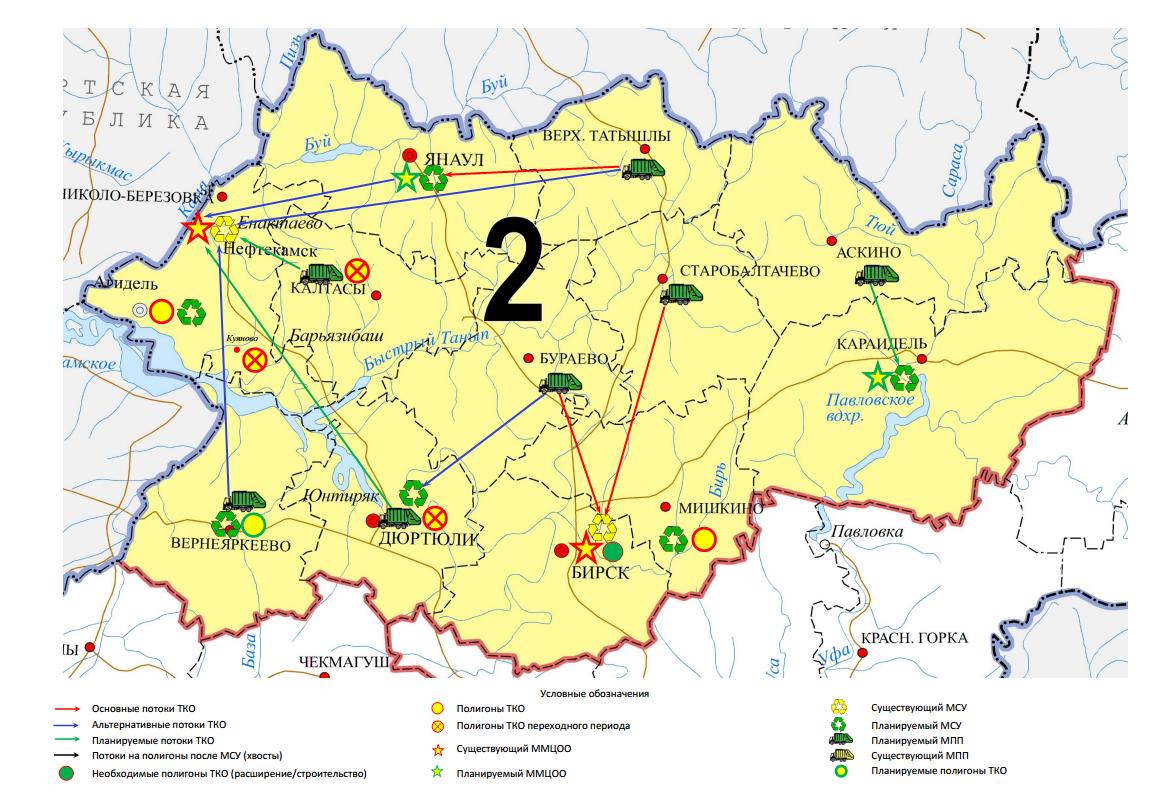 Существующие объекты размещения отходов 	Основными принципами в области обращения с отходами являются:сокращение объемов образования отходов;предотвращение образования отходов;рециклинг (возвращение в повторное использование для производства товаров или энергии).	В соответствии с утвержденными нормами в среднем за год  на 1 человека накапливается 300 кг отходов. В целом по СП 0,453  т. тонн в год). На расчетный период будет накоплено 5,325 т.тонн твердых бытовых отходов Сбор и удаление крупногабаритных отходов.К крупногабаритным отходам относятся отходы, не помещающиеся в стандартные контейнеры.0,66 т.чел.х 50 кг/год = 0,033 тыс.т./годСбор крупногабаритных отходов производится в бункера-накопители. Вывоз крупногабаритных отходов производится по графику, согласованному с жилищной организацией и утвержденному транспортной организацией, осуществляющей их вывоз, а также по заявкам жилищной организации. Сжигать крупногабаритные отходы на территории домовладений запрещается. В дальнейшем эти смешанные по составу отходы подлежат разборке, сортировке и утилизации.Количественный и морфологический состав ТКОВ данной таблице расчет накопления твердых коммунальных отходов произведен по укрупненным показателям в соответствии с республиканскими нормативами.Морфологический состав ТКО	Селективный сбор ТКО	Проектом предлагается:предусмотреть требования введение раздельного сбора согласно постановления Правительства Республики Башкортостан от 22.01.2018г №25 «Об утверждении порядка накопления твердых коммунальных отходов (в том числе их раздельного накопления) на территории Республики Башкортостан»;организация раздельного сбора пищевых и непищевых отходов;создание на территории населенных пунктов сети приемных пунктов вторичного сырья, в том числе организация передвижных пунктов сбора вторичного сырья;создание органами местного самоуправления условий, в том числе и экономических, стимулирующих раздельный сбор отходов.при установке контейнеров для раздельного сбора отходов необходимо соблюдение следующих условий:контейнерные площадки должны быть расположены таким образом, чтобы жители могли ими воспользоваться по пути на работу, в магазин, на остановку общественного транспорта;контейнеры должны быть выкрашены в разные цвета для различных видов отходов;конструкция контейнеров должны предусматривать, с одной стороны, удобство пользования, с другой стороны, не допускать попадания внутрь атмосферной влаги, по мере возможности препятствовать размещению «чужого» вида отходов (например, с помощью различной формы входных отверстий).пункты приема вторсырья размещаются в пределах территорий, отведенных под размещение жилищно-эксплуатационных служб поселения. Ориентировочный расчет количества контейнеров и мусоровозов	Для расчета количества контейнеров используем формулу:Бконт = (Пгод х T х К1/ (365 х V))хК2,                            где Пгод – годовое накопление ТКО, м3;Т– периодичность удаления отходов, сут.;К1– коэффициент неравномерности накопления отходов – 1,25;V– вместимость контейнера, м3 (0,75 м3);К2 – коэффициент, учитывающий число контейнеров находящихся в ремонте и резерве – 1,05.Бкон. = ((0,5325х1х1,25) / 365х0,75)х1,05 = 7 контейнеров  (с учетом селективного сбора мусора потребность в мусоро-контейнерах увеличивается).Ббунк. = ((0,081х1х1,25) / 365х1,5)х1,05 = 2 бункера.В связи с рассредоточенностью населенных пунктов общая потребность в мусорных контейнерах и бункерах для крупногабаритного мусора составит не менее 1 на населеный пункт (7 шт.).Места размещения контейнеров должны быть намечены с учетом соблюдения расстояния до окон жилых и общественных зданий не менее 20 м и не более 100 м соответственно. Размещение мест временного хранения отходов, особенно на жилой территории, следует согласовывать с районным архитектором и районной санэпидстанцией. Срок хранения ТКО в холодное время (при температуре -5 и ниже) составляет не более 3 суток, в теплое время (при плюсовой температуре свыше +5) не более одних суток (ежедневный вывоз). Пищевые отходы летом вывозятся ежедневно, а при минусовой температуре через день (СаНПиН 2.1.3684-21 «Санитарно-эпидемиологические требования к содержанию территорий городских и сельских поселений, к водным объектам, питьевой воде и питьевому водоснабжению, атмосферному воздуху, почвам, жилым помещениям, эксплуатации производственных, общественных помещений, организации и проведению санитарно-противоэпидемических (профилактических) мероприятий»). Для крупногабаритных отходов устанавливать бункеры-накопители на площадке с твердым покрытием в непосредственной близости от дороги. В дальнейшем эти смешанные по составу отходы подлежат разборке, сортировке и утилизации.	Количество мусоровозов, необходимых для вывоза ТКО, рассчитаем по формуле:М=Пгод/ (365 х Псут х Кисп),                                           где Пгод – количество комунальных отходов подлежащих вывозу в течении года, м3;Псут– емкость кузова данного вида мусоровоза, м3;Кисп– коэффициент использования автопарка – 0,7-0,8.Суточная производительность мусоровоза определяется по формуле:Псут = РхЕ,                                                            гдеР– число рейсов в суткиЕ– количество отходов перевозимых за 1 рейс, м3.	Число рейсов мусоровоза определяется по формуле:Р=(Т-(Тпз+То))/(Тпог+Траз+2Тпрб),                                гдеТ– продолжительность смены, ч;Тпз– время, затраченное в гараже подготовительные работы, ч;То– время, затраченное на полевые пробеги (от гаража до места работы и обратно), ч;Тпог– продолжительность погрузки, ч;Траз– продолжительность разгрузки, ч;Тпрб– время, затраченное на пробег от места погрузки до места разгрузки, ч.Р=(8-(0,5+1,0))/(0,5+0,5+1)=1,0— число рейсовПсут = 3х20,6 = 61,8 м3 — суточная производительность мусоровозаМ=1 мусоровоз.Маршрутизация движения собирающего мусоровозного транспорта осуществляется для всех объектов, подлежащих регулярному обслуживанию. За маршрут сбора отходов принимают участок движения собирающего мусоровоза по обслуживаемому району от начала до полной загрузки машины. Маршруты сбора ТКО и графики движения пересматривают в процессе эксплуатации мусоровозов при изменении местных условий. Составление маршрутов сбора и графиков движения выполняется по отдельному проекту. В разрабатываемом проекте раздел выполнен в объеме соответствующем данной стадии, согласно Градостроительного кодекса.2) Сбор и вывоз жидких отходов из неканализованных домовладенийЖидкие отходы из неканализованных домовладений вывозятся ассенизационным вакуумным транспортом. Выгреб следует очищать по мере его заполнения, но не реже одного раза в полгода. Неканализованные уборные и выгребные ямы следует дезинфицировать растворами состава: хлорная известь (10%), гипохлорид натрия (3-5%), лизол (5%), нафтализол (10%), креолин (5%), метасиликат натрия (10%). Время контакта не менее 2 мин. согласно СанПиН 42-128-4690-88 «Санитарные правила содержания территории населенных мест».3) Уборка территории и мытье усовершенствованных покрытийНеобходимо организовать планово-регулярную механизированную уборку усовершенствованных покрытий в летнее и зимнее время. Механизированная уборка территорий является одной из важных и сложных задач охраны окружающей среды. Летняя уборка предусматривает подметание, мойку и полив покрытий, уборку зеленых зон, очистку прибрежной зеленой полосы с последующим вывозом отхода и смета на полигон. Зимняя уборка предусматривает очистку покрытий от снега, вывоз его и складирование на снеговой свалке, борьба с гололедом, предотвращение снежно-ледяных образований. В качестве основного технологического приема утилизации снега принято размещение снега на снегосвалке. Территория снеговой свалки должна быть обустроена в соответствии с современными требованиями – предусматривается площадка с водопроницаемым основанием, обвалованная по периметру.4) Утилизация ртутьсодержащих лампСреди актуальных проблем экологии важное место занимают вопросы, связанные с загрязнением среды обитания ртутью и ее соединениями. Это обусловлено, с одной стороны, широким использованием и периодическим выходом из строя разнообразных ртутьсодержащих изделий (люминесцентных и ртутных ламп, термометров, гальванических элементов и других приборов) на предприятиях, в быту, здравоохранении, транспорте, в дошкольных, учебных и научных учреждениях, а с другой стороны очень высокой токсичностью ртути. Согласно действующим в нашей стране экологическим и гигиеническим нормативам предельно допустимые концентрации (ПДК) ртути в воздухе составляют 0,0003 мг/м3, в почве – 2,1 мг/кг.Постановление Правительства РФ от 28 декабря 2020 г. N 2314 "Об утверждении Правил обращения с отходами производства и потребления в части осветительных устройств, электрических ламп, ненадлежащие сбор, накопление, использование, обезвреживание, транспортирование и размещение которых может повлечь причинение вреда жизни, здоровью граждан, вреда животным, растениям и окружающей среде", регулирующее порядок обращения с отработавшими свой срок люминесцентными лампочками.Предприниматели обязаны заключать договора со специальной компанией, занимающейся вывозом таких отходов. Граждане обязаны сдавать лампы в управляющую компанию по месту жительства.5) Ликвидация свалок, не отвечающих требованиям законодательства. 	По данным республиканского кадастра отходов производства и потребления на территории Угузевского сельсовета зарегистрированы две несанкционированные свалки твердых коммунальных отходов (далее – ТКО): - вблизи с. Угузево, приблизительные географические координаты 55.27298800 с.ш. и 55.70696700 в.д.Сельские свалки на момент разработки генплана закрыты. Проектом предусмотрена ликвидация свалок путем рекультивации в два этапа:1.технический этап состоит из работ: планировка поверхности нарушенных территорий, нанесение почв на выровненный участок, выполнение комплекса противоэрозийных работ.2.биологический этап начинается сразу после технического этапа: озеленение восстанавливаемых территорий. Выбор направлений рекультивации определяется в каждом конкретном случае в соответствии с требованиями ГОСТ Р 59060-2020 Охрана окружающей среды. Земли. Классификация нарушенных земель в целях рекультивацииПЕРЕЧЕНЬ отходов производства и потребления, подлежащих сбору в качестве вторичного сырья на территории Республики Башкортостан1.Древесные отходы: древесные отходы, отходы обработки и переработки древесины, отходы обработки натуральной чистой древесины, незагрязненные опасными веществами, отходы горбыля, рейки из натуральной чистой древесины, отходы шпона натуральной чистой древесины, отходы щепы натуральной чистой древесины, деревянная упаковка (невозвратная тара) и деревянные отходы из натуральной чистой древесины, обрезь натуральной чистой древесины, деревянная упаковка (невозвратная тара) из натуральной древесины, изделия из натуральной древесины, потерявшие свои потребительские свойства, опилки и стружки натуральной чистой древесины, опилки натуральной чистой древесины, стружка натуральной чистой древесины, древесные отходы из натуральной чистой древесины несортированные, древесные отходы с пропиткой и покрытиями, не загрязненные опасными веществами, прочие отходы обработки и переработки древесины, разнородные древесные отходы, опилки разнородной древесины (например, содержащие опилки древесно-стружечных и/или древесно-волокнистых плит), стружка разнородной древесины (например, содержащая стружку древесно-стружечных и/или древесно-волокнистых плит), опилки и стружки разнородной древесины (например, содержащие опилки и стружку древесно-стружечных и/или древесно-волокнистых плит), обрезь разнородной древесины (например, содержащая обрезь древесно-стружечных и/или древесно-волокнистых плит)2. Макулатура:отходы бумаги и картона, отходы бумаги и картона незагрязненные, отходы бумаги и картона от резки и штамповки незагрязненные, отходы бумаги от резки и штамповки, отходы картона от резки и штамповки, обрезь гофрокартона, отходы упаковочных материалов из бумаги и картона незагрязненные, отходы упаковочной бумаги незагрязненные, отходы упаковочного картона незагрязненные, отходы упаковочного гофрокартона незагрязненные, отходы бумаги и картона от канцелярской деятельности и делопроизводства, срыв бумаги и картона, отходы печатной продукции (черно-белая печать), отходы печатной продукции (цветная печать), бумажные фильтры неиспользованные, брак, прочие незагрязненные отходы бумаги и картона, прочие отходы бумаги незагрязненные, прочие отходы картона незагрязненные, прочие отходы гофрокартона незагрязненные.3.Отходы черного металла: лом и отходы черных металлов, свечи зажигания автомобильные отработанные, лом и отходы, содержащие чугун, лом и отходы, содержащие чугун, лом чугунный несортированный, лом чугунный в кусковой форме, тара и упаковка чугунная незагрязненная, потерявшая потребительские свойства, отходы, содержащие чугун в кусковой форме, опилки чугунные незагрязненные, стружка чугунная незагрязненная, лом и отходы, содержащие сталь, лом и отходы, содержащие сталь, лом стальной несортированный, лом стальной в кусковой форме незагрязненный, тара и упаковка из стали незагрязненная, потерявшая потребительские свойства, провод стальной незагрязненный, потерявший потребительские свойства, отходы, содержащие сталь в кусковой форме, отходы, содержащие листовой прокат стали, опилки стальные незагрязненные, стружка стальная незагрязненная, лом и отходы, содержащие углеродистую сталь, лом стали углеродистых марок несортированный, лом стали углеродистых марок в кусковой форме незагрязненный, тара и упаковка из стали углеродистых марок незагрязненная, потерявшая потребительские свойства, отходы, содержащие сталь углеродистых марок в кусковой форме, отходы, содержащие листовой прокат стали углеродистых марок, опилки стали углеродистых марок незагрязненные, стружка стали углеродистых марок незагрязненная, лом и отходы, содержащие легированную сталь, лом легированной стали несортированный, лом легированной стали в кусковой форме незагрязненный, тара и упаковка из легированной стали незагрязненная, потерявшая потребительские свойства, отходы, содержащие легированную сталь в кусковой форме, отходы, содержащие листовой прокат легированной стали, опилки легированной стали незагрязненные, стружка легированной стали незагрязненная, лом и отходы, содержащие оцинкованную сталь, лом оцинкованной стали несортированный, лом оцинкованной стали в кусковой форме незагрязненный, тара и упаковка из оцинкованной стали незагрязненная потерявшая потребительские свойства,  отходы, содержащие оцинкованную сталь в кусковой форме, опилки оцинкованной стали незагрязненные, стружка оцинкованной стали незагрязненная, лом и отходы, содержащие луженую сталь, лом луженой стали несортированный, лом луженой стали в кусковой форме незагрязненный, тара и упаковка из луженой стали незагрязненная, потерявшая потребительские свойства, отходы, содержащие луженую сталь в кусковой форме, опилки луженой стали незагрязненные, стружка луженой стали незагрязненная, отходы стальных электродов, остатки и огарки стальных сварочных электродов, лом и отходы, содержащие несортированные черные металлы, лом черных металлов несортированный, лом черных металлов в кусковой форме незагрязненный, тара и упаковка из черных металлов, незагрязненная, потерявшая потребительские свойства, железные бочки, потерявшие потребительские свойства, отходы, содержащие черные металлы в кусковой форме, опилки черных металлов незагрязненные, стружка черных металлов незагрязненная.4.Отходы цветного металла: лом и отходы цветных металлов, лом и отходы, содержащие цветные металлы, лом и отходы, содержащие алюминий,  лом алюминия несортированный, лом алюминия в кусковой форме незагрязненный, тара и упаковка из алюминия незагрязненная, потерявшая потребительские свойства и брак, провод алюминиевый незагрязненный, потерявший потребительские свойства, отходы, содержащие алюминий в кусковой форме, отходы, содержащие алюминиевую фольгу, отходы, содержащие листовой прокат алюминия, опилки алюминиевые незагрязненные, стружка алюминиевая незагрязненная, лом и отходы, содержащие свинец, лом свинца несортированный, лом свинца в кусковой форме незагрязненный, отходы, содержащие свинец в кусковой форме, опилки свинцовые незагрязненные, стружка свинцовая незагрязненная, свинцовые пластины отработанных аккумуляторов, лом и отходы, содержащие медь, лом меди несортированный, лом меди в кусковой форме незагрязненный, провод медный незагрязненный, потерявший потребительские свойства, отходы, содержащие медь, несортированные, отходы, содержащие медь в кусковой форме, отходы, содержащие листовой прокат меди, стружка медная незагрязненная, лом и отходы, содержащие цинк, лом цинка несортированный, лом цинка в кусковой форме незагрязненный, отходы, содержащие цинк, несортированные, отходы, содержащие цинк в кусковой форме, отходы, содержащие листовой прокат цинка, стружка цинка незагрязненная, лом и отходы, содержащие никель, лом никеля несортированный, лом никеля в кусковой форме незагрязненный, отходы, содержащие никель в кусковой форме, опилки никеля незагрязненные, стружка никеля незагрязненная, лом и отходы, содержащие олово, лом олова несортированный, лом олова в кусковой форме незагрязненный, тара и упаковка из олова незагрязненная, потерявшая потребительские свойства и брак, отходы, содержащие олово, несортированные, отходы, содержащие олово в кусковой форме, отходы, содержащие листовой прокат олова, опилки оловянные незагрязненные, стружка оловянная незагрязненная,  лом и отходы, содержащие титан, лом титана в кусковой форме незагрязненный, отходы, содержащие титан в кусковой форме, стружка титана незагрязненная, лом и отходы, содержащие хром, отходы, содержащие хром, несортированные, отходы, содержащие хром в кусковой форме, опилки хрома незагрязненные, стружка хрома незагрязненная, лом и отходы цветных металлов с примесями или загрязненные, лом и отходы алюминия с примесями или загрязненные, лом и отходы свинца с примесями или загрязненные, лом и отходы меди с примесями или загрязненные, лом и отходы цинка с примесями или загрязненные, лом и отходы никеля с примесями или загрязненные, лом и отходы олова с примесями или загрязненные, лом и отходы титана с примесями или загрязненные, лом и отходы хрома с примесями или загрязненные, лом и отходы сплавов цветных металлов, лом и отходы, содержащие сплавы цветных металлов,  лом и отходы, содержащие медные сплавы, лом медных сплавов несортированный, лом мед ных сплавов в кусковой форме, отходы, содержащие медные сплавы в кусковой форме, отходы, содержащие листовой прокат медных сплавов,  опилки медных сплавов незагрязненные, стружка медных сплавов незагрязненная, лом и отходы, содержащие бронзу, лом бронзы несортированный, лом бронзы в кусковой форме, отходы, содержащие бронзу в кусковой форме, отходы, содержащие листовой прокат бронзы, опилки бронзы незагрязненные, стружка бронзы незагрязненная, лом и отходы, содержащие латунь, лом латуни несортированный, лом латуни в кусковой форме, отходы, содержащие латунь в кусковой форме, отходы, содержащие листовой прокат латуни, опилки латуни незагрязненные, пыль латуни незагрязненная, скрап латуни незагрязненный, стружка латуни незагрязненная, лом и отходы сплавов цветных металлов с примесями или загрязненные, лом и отходы медных сплавов с примесями или загрязненные, лом и отходы бронзы с примесями или загрязненные, лом и отходы латуни с примесями или загрязненные, лом и отходы цветных металлов и сплавов несортированный.5.Ртутьсодержащие отходы: отходы, содержащие ртуть, изделия, устройства, приборы, потерявшие потребительские свойства, содержащие ртуть, ртутные лампы, люминесцентные ртутьсодержащие трубки отработанные и брак, ртутные вентили (игнитроны и иное) отработанные и брак, ртутные термометры отработанные и брак.6.Отработанные масла: отходы синтетических и минеральных масел, синтетические и минеральные масла отработанные, масла моторные отработанные, масла автомобильные отработанные, масла дизельные отработанные, масла авиационные отработанные, масла индустриальные отработанные, масла трансмиссионные отработанные, масла трансформаторные отработанные, не содержащие галогены, полихлорированные дифенилы и терфенилы, масла компрессорные отработанные, масла турбинные отработанные, масла гидравлические отработанные, не содержащие галогены.7.Нефтешламы: синтетические и минеральные масла, потерявшие потребительские свойства, остатки моторных масел, потерявших потребительские свойства, остатки автомобильных масел, потерявших потребительские свойства, остатки дизельных масел, потерявших потребительские свойства, остатки авиационных масел, потерявших потребительские свойства, остатки индустриальных масел, потерявших потребительские свойства, остатки трансмиссионных масел, потерявших потребительские свойства, остатки трансформаторных масел, не содержащие галогены, полихлорированные дифенилы и терфенилы и потерявших потребительские свойства, остатки компрессорных масел, потерявших потребительские свойства, остатки турбинных масел, потерявших потребительские свойства, остатки гидравлических масел, не содержащих галогены и потерявших потребительские свойства, остатки смазочно-охлаждающих масел для механической обработки, потерявших потребительские свойства, остатки дизельного топлива, потерявшего потребительские свойства, шламы нефти и нефтепродуктов, шлам нефтеотделительных установок, шлам шлифовальный маслосодержащий, шлам очистки трубопроводов и емкостей (бочек, контейнеров, цистерн, гудронаторов) от нефти и нефтепродуктов, шлам очистки трубопроводов и емкостей (бочек, контейнеров, цистерн, гудронаторов) от нефти, отходы при добыче нефти и газа8.Отходы полимерных материалов: отходы полимерных материалов, затвердевшие отходы пластмасс, отходы твердых сложных полиэфиров, шнуры синтетические, потерявшие потребительские свойства, отходы формовочных масс (тёрмбреактивной пластмассы) затвердевшие, шланги пластмассовые, потерявшие потребительские свойства, пластмассовая незагрязненная тара, потерявшая потребительские свойства, отходы пластмассовой (синтетической) пленки, незагрязненной, отходы затвердевшего полиэтилена, отходы полиэтилена в виде лома, литников, отходы полиэтилена в виде пленки, полиэтиленовая тара, поврежденная, отходы затвердевшего полипропилена, отходы полипропилена в виде лома, литников, отходы полипропилена к виде пленки, отходы затвердевших эгролов (пластмасс на основе эфиров целлюлозы), отходы твердых сополимеров стирола, отходы твердого акрилонитрилбутадиенстирола (пластик АБС), отходы целлулоида, отходы целлофана, отходы полиэтилентерефталата (в том числе пленки на его базе), отходы смеси затвердевших разнородных пластмасс.9.Отходы РТИ: отходы резины, включая старые шины, твердые отходы резины, резиновые изделия незагрязненные, потерявшие потребительские свойства, обрезки резины, отходы гранулированной резины, резиновая крошка, резиновый скрап, шины пневматические отработанные, камеры пневматические отработанные, покрышки отработанные, покрышки с тканевым кордом отработанные, покрышки с металлическим кордом отработанные, резинометаллические отходы (в том числе изделия отработанные и брак), резинометаллические отходы, резинометаллические изделия, отработанные.10.Отработанные аккумуляторы: электрическое оборудование, приборы, устройства и их части, отходы аккумуляторов, аккумуляторы свинцовые, отработанные и брак, аккумуляторы свинцовые отработанные неповрежденные, с не слитым электролитом, аккумуляторы свинцовые отработанные неразобранные, со слитым электролитом.11.Отработанный электролит: отходы неорганических кислот, кислоты аккумуляторные, отработанные, кислота аккумуляторная серная отработанная.12.Текстиль: отходы текстильного производства, производства волокон, отходы целлюлозного волокна, отходы смешанного волокна, обрезь валяльно-войлочной продукции, отходы тканей, старая одежда, обрезки и обрывки тканей шерстяных, обрезки и обрывки тканей льняных, обрезки и обрывки тканей хлопчатобумажных, обрезки и обрывки тканей смешанных.13.Стеклобой: стеклянные отходы, стеклянный бой незагрязненный (исключая бой стекла электронно-лучевых трубок и люминесцентных ламп).14.Отходы содержания животных и птиц: помет птичий, помет куриный свежий, помет куриный перепревший, навоз, навоз от крупного рогатого скота свежий, навоз от крупного рогатого скота перепревший, навоз конский свежий, навоз конский перепревший, отходы костей животных и птицы, отходы костей животных, отходы костей птицы, отходы щетины, отходы внутренностей животных и птицы, отходы внутренностей крупного рогатого скота, отходы внутренностей мелкого рогатого скота, отходы внутренностей птицы, отходы мяса, кожи, прочие части тушки несортированные от убоя домашней птицы, отходы мяса животных и птицы, отходы крови животных и птицы, отходы перьев и пу ха, содержимое желудка и кишок (каныга), отходы от убоя диких животных, отходы мяса, кожи, прочие части туши несортированные от убоя домашних животных, отходы конского волоса, отходы рогов и копыт, отходы скорлупы яичной, скорлупа от куриных яиц, отходы от переработки мяса животных, отходы кишок от переработки мяса животных, отходы от производства консервов из мяса животных, отходы желатина, отходы от переработки мяса птиц, отходы от производства консервов из мяса птиц, отходы шкур, мехов и кожи, отходы шкур, мездра, спилок сырой при обработке шкур, спилок желатиновый при обработке шкур, шкуры необработанные некондиционные, а также их остатки и обрезки, отходы мехов.15.Отходы добывающей промышленности: отходы при добыче торфа, отходы при добыче рудных полезных ископаемых, отходы при добыче нерудных полезных ископаемых, прочие отходы добывающей промышленности.16.Отходы химического происхождения: отходы химического происхождения, отходы оксидов, гидрооксидов, солей, гальванические шламы, отходы кислот, щелочей, концентратов.Характеристики вторичных ресурсов и примеры возможного их примененияИзвлечение вторичного сырья из ТКО возможно тремя различными способами:1) развитием системы селективного сбора отходов посредством установки контейнеров для различных фракций отходов: бумага (картон), стекло, пластик, железо, садовые отходы, прочие отходы;2) развитием системы селективного сбора посредством создания передвижных и стационарных пунктов приема вторсырья и приемно-заготовительных баз;3) извлечения вторичных ресурсов на мусоросортировочных комплексах.  Выбор метода извлечения вторичных ресурсов для муниципальных районов и городских округов осуществляется региональным оператором. При этом основным критерием выбора метода для регионального оператора являются указанные целевые показатели утилизации ТКО.8) Сельскохозяйственные отходы (навоз) складируются на территории хозяйств и практически не вывозятся. Биологические отходы вывозятся в скотомогильники и ямы Беккери. На территории поселения располагается  скотомогильник. В соответствии с СанПиН 2.2.1/2.1.1.1200-03 (утрачивает силу с 1 января 2022 года с связи с изданием Постановления Главного государственного санитарного врача РФ от 28.01.2021 №3) скотомогильники - объекты I класса и их санитарно-зашитные зоны составляют 500-1000 м. Режим использования территории скотомогильника и его санитарно-защитной зоны определяется Ветеринарно-санитарными правилами сбора, утилизации и уничтожения биологических отходов (1995 г.), а также СанПиН 2.2.1/2.1.1.1200-03 (утрачивает силу с 1 января 2022 года с связи с изданием Постановления Главного государственного санитарного врача РФ от 28.01.2021 №3). Скотомогильники, расположенные на территории населенных пунктов и вблизи от них, должны быть локализованы (посредством устройства саркофага).На территории сельсовета расположен скотомогильник типа ямы Беккери.9)Отходы производства. Сложившаяся на территории сельского поселения ситуация по образованию, использованию и захоронению отходов производства и потребления продолжает оставаться в числе актуальных, так как они являются основными источниками загрязнения почвы. Состояние системы утилизации, переработки и захоронения промышленных отходов и ТКО обостряют неблагоприятную санитарно-эпидемиологическую обстановку не только в сельсовете, но и в целом по району и Республике Башкортостан.Глава IХ.Мероприятия по организации безопасности жизнеобеспечения ОПИСАНИЕ ОСНОВНЫХ ОПАСНОСТЕЙ Определения:Радиационно-опасный объект (РОО) - объект на котором хранят, перерабатывают, используют и транспортируют радиоактивные вещества, при аварии на котором или его разрушении может произойти облучение ионизирующим излучением или радиоактивное загрязнение людей, сельскохозяйственных животных и растений, объектов народного хозяйства, а также окружающей природной среды.Химически опасный объект (ХОО) - объект, на котором хранят, перерабатывают, используют или транспортируют опасные химические вещества. Авария или разрушение такого объекта может привести к гибели или химическому заражению людей, сельскохозяйственных животных и растений, а также к химическому заражению окружающей природной среды. Опасное химическое вещество - это химическое вещество, прямое или опосредованное воздействие которого на человека может вызвать острые и хронические заболевания людей или их гибель.Взрывопожароопасный объект (ВПОО) - объект, на котором производят, используют, перерабатывают, хранят или транспортируют легковоспламеняющиеся и взрывопожароопасные вещества, создающие реальную угрозу возникновения техногенной чрезвычайной ситуации.Биологически опасные объекты - объекты, при авариях на которых возможны массовые поражения флоры и фауны, а также загрязнения обширных территорий биологически опасными веществами (предприятия по изготовлению, хранению и утилизации биологически опасных веществ, а также научно-исследовательские организации этого профиля).Гидродинамические опасные объекты - объекты, при разрушении которых возможно образование волны прорыва и затопление больших территорий. К гидродинамическим опасным объектам относятся гидротехнические сооружения (плотины, дамбы, подпорные стенки; напорные бассейны и уравнительные резервуары и др.)Факторы опасности - формирующиеся при техногенных авариях и катастрофах факторы, которые оказывают поражающее воздействие на человека и окружающую среду, довольно разнообразны по своей физической сущности, процессу и явлению, обуславливающему их поражающий фактор.В число таких факторов техногенной опасности, возникающих при авариях и катастрофах на взрыво -, пожаро-, радиационно-, химически опасных объектах и различного рода гидротехнических сооружениях, входят:а) термобарические и механические факторы:-	формирование, распространение и воздействие на объекты окружающей среды волн избыточного давления (ударных волн) при взрывах;-	формирование, распространение и воздействие на объекты окружающей среды тепловой радиации и конвективных тепловых потоков при пожарных и объемных взрывах;-	формирование полей осколков и воздействие разлетающихся осколков на объекты окружающей среды при взрывах;б) физические факторы:- образование, распространение и воздействие на человека, и другие популяции электромагнитных полей, образующихся при различных авариях;в) химические факторы:-	формирование, распространение и воздействие на объекты окружающей среды облака, загрязненного вредными химическими веществами воздуха;-	формирование зон химического загрязнения (заражения) территорий, акваторий и объектов;в) радиационные факторы:-	образование и воздействие на объекты окружающей среды радиационных полей из зоны аварии на объекте с ядерной технологией;-	формирование, распространение и воздействие на объекты окружающей среды радиоактивных облаков, источником которых является аварийный объект с ядерной технологией;-	формирование зон радиоактивного загрязнения (заражения) территорий, акваторий и объектов;в)	гидродинамические факторы, возникающие при разрушении гидротехнических сооружений напорного фронта (плотин, гидроузлов, запруд) и естественных плотин:- образование волн прорыва и воздействие этой волны при своем продвижении на объекты окружающей среды;- затопление территорий и объектов.ЧРЕЗВЫЧАЙНЫЕ СИТУАЦИИ ПРИРОДНОГО ХАРАКТЕРАРиски возникновения землетрясенийРиски возникновения землетрясений отсутствуют в связи с тем, что территория не относится к сейсмически опасным регионам.Риски возникновения геологически опасных явленийСельское поселение относится к районам, подверженным возникновению карстовых явлений.При проектировании зданий и сооружений на закарстованных территориях следует учитывать выявленные на основе данных инженерных изысканий:- формы и механизм формирования подземных и поверхностных проявлений карста;- тип карста;- категории устойчивости территорий относительно интенсивности образования карстовых провалов и их средних диаметров;- особенности гидрологических и гидрогеологических условий;- неравномерно-пониженную прочность и несущую способность закарстованных пород, покрывающих грунтов и отложений, заполняющих поверхностные и погребенные карстовые формы (воронки и т.п.);возможность значительной активизации карстовых процессов и явлений.Для инженерной защиты зданий и сооружений от карста применяют следующие противокарстовые мероприятия или их сочетания:- планировочные;- водозащитные и противофильтрационные;- геотехнические (укрепление оснований);- конструктивные(отдельно или в комплексе с геотехническими);- технологические (повышение надежности технологического оборудования и коммуникаций, их дублирование, контроль за утечками из них, обеспечение возможности своевременного отключения аварийных участков и т.д.);- эксплуатационные (мониторинг состояния грунтов, деформаций зданий и сооружений).Противокарстовые мероприятия следует выбирать в зависимости от характера выявленных и прогнозируемых карстовых проявлений, вида карстующихся пород, условий их залегания и требований, определяемых особенностями проектируемой защиты и защищаемых территорий и сооружений.Риски возникновения селей и оползнейНа территории сельского поселения рисков возникновения селей и оползней нет.Риски подтоплений и затопленийРиски подтоплений отсутствуют в связи с прохождением по территории малых рек, которые не представляют угрозы во время весеннего паводка.Риски, обусловленные метеорологическими условиямиК возможным чрезвычайным ситуациям метеорологического характера, которым подвержена территория населенных пунктов относятся шквальные ветра со скоростью ветра более 20 м/с (частота возникновения – 0,004 раз/год), град размером 20-31 мм (частота возникновения – 0,004 раз/год).ЧРЕЗВЫЧАЙНЫЕ СИТУАЦИИ БИОЛОГО-СОЦИАЛЬНОГО ХАРАКТЕРА Наибольшую опасность из группы биолого-социальных ЧС представляют болезни диких животных (бешенство). Бешенство острая вирусная болезнь животных и человека, характеризующаяся признаками полиоэнцефаломиелита и абсолютной летальностью.Мероприятия по профилактике бешенства животных и человека, мероприятия при заболевании животных бешенством, противоэпидемические мероприятия следует проводить в соответствии с Санитарными правилами СП 3.1.096-96. Ветеринарные правила ВП 13.3.1103-96 «Профилактика и борьба с заразными болезнями, общими для человека и животных. Бешенство». В случае вспышки инфекции биологические отходы, зараженные или контаминированные возбудителями бешенства сжигают на месте, а также в трупосжигательных печах или на специально отведенных площадках.Перечень мероприятий по обеспечению безопасности:информирование населения;вакцинация животных;санитарная обработка помещений;контроль качества мясомолочной продукции;контроль за скотомогильниками.ЧРЕЗВЫЧАЙНЫЕ СИТУАЦИИ ТЕХНОГЕННОГО ХАРАКТЕРА Наибольшую опасность для населения и окружающей среды представляют техногенные аварии и катастрофы.Количество и масштабы последствий аварий и техногенных катастроф становятся все более опасными для населения и окружающей среды. Риск возникновения чрезвычайных ситуаций техногенного характера растет.Наибольший риск возникновения чрезвычайных ситуаций характерен для территорий с высокой концентрацией объектов техносферы.Для территории сельсовета характерны следующие виды техногенных чрезвычайных ситуаций:транспортные аварии (катастрофы) — крушения, аварии, крупные автомобильные катастрофы;пожары, взрывы на коммуникациях, технологическом оборудовании промышленных объектов, в зданиях и сооружениях жилого, социально-бытового и культурного назначения;аварии на электроэнергетических системах;аварии на коммунальных системах жизнеобеспечения.Особую опасность для района представляют пожары и аварии на объектах производственного назначения и объектах жизнеобеспечения, которые сопряжены с людскими и значительными материальными потерями.Основные причины возникновения крупных аварий и катастроф:недопустимо высокий уровень износа основных производственных фондов в энергетике, на транспорте и в промышленности, включая производства промышленного риска;низкое качество установленного оборудования, строительно-монтажных и ремонтных работ, низкий уровень эксплуатации энергетических объектов;нерациональное размещение производительных сил, приведшее к концентрации производств повышенного риска на небольших площадях вблизи от крупных населенных пунктов.Чрезвычайные ситуации техногенного характера возникают не только в силу нарушения технологического процесса производства, но и в значительной мере под влиянием целого ряда природных процессов, которые и определяют степень потенциальной опасности возникновения чрезвычайных ситуаций. Территориальная распространенность техногенных аварий и катастроф, также в значительной мере не случайна и имеет четко выраженную закономерность, что связано с комплексом природных условий.Риски возникновения ЧС на объектах автомобильного транспортаНаиболее сильное влияние на состояние безопасности дорожного движения оказывает фактор автомобилизации. 	Основной частью аварий на дорогах являются дорожно-транспортные происшествия. Основные виды дорожно-транспортных происшествий:наезд на пешехода;столкновение автотранспортных средств;опрокидывание автотранспортных средств.Осложняет ситуацию низкая транспортная дисциплина участников дорожного движения. Откровенное пренебрежение правилами дорожного движения стало нормой поведения для многих водителей транспортных средств.Основные причины совершения дорожно-транспортных происшествий из-за нарушения правил дорожного движения водителями:несоответствие скорости конкретным условиям;управление транспортным средством без права управления;выезд на встречную полосу;несоблюдение очередности проезда;управление транспортным средством в нетрезвом состоянии;несоблюдение дистанции;нарушение правил проезда пешеходного перехода;превышение установленной скорости;нарушение требований сигналов светофора.Основные причины совершения дорожно-транспортных происшествий из-за нарушения правил дорожного движения пешеходами:переход проезжей части в неустановленном месте;переход проезжей части перед близко идущим транспортом;неожиданный выход из-за транспорта, сооружений.Около 30% дорожно-транспортных происшествий происходит из-за неудовлетворительных дорожных условий. Дорожные условия, сопутствующие ДТП:низкие сцепные качества покрытия;неровное покрытие;недостаточное освещение.Так же большое влияние на показатели аварийности оказывают опасные природные явления.Особенно опасным для автолюбителей является зимний период. Риски возникновения ЧС на объектах железнодорожного транспортаПо железнодорожным путям осуществляются пассажироперевозки, перевозка грузов народного хозяйства, в том числе перевозка опасных веществ:ЛВЖ (светлые нефтепродукты);ГЖ (темные нефтепродукты);АХОВ (хлор, аммиак);При возникновении аварийных ситуаций на железнодорожных путях в зоне действия поражающих факторов ЧС может оказаться население. Также возможно повреждение инфраструктуры.Аварийность на железнодорожном транспорте характеризуется количеством крушений поездов и аварий, числом погибших и пострадавших в них людей, а также количеством поврежденного или выбывшего из эксплуатации подвижного состава.Под крушением поездов понимается столкновение пассажирских и грузовых поездов с другими поездами или подвижным составом, сходы подвижного состава в пассажирских или грузовых поездах на перегонах и станциях, в результате которых погибли или получили тяжкие телесные повреждения люди илиповреждены локомотивы или вагоны в степени, требующей исключения их из инвентаря.Авариями считаются столкновения пассажирских и грузовых поездов, сходы подвижного состава на перегонах и станциях, не имеющие последствий, указанных в пункте о крушении поездов, а также столкновения и сходы подвижного состава при маневрах и экипировке, в результате которых погибли или получили тяжкие телесные повреждения люди или повреждены локомотивы или вагоны в степени, требующей исключения их из инвентаря.Особую опасность представляют аварийные ситуации, связанные с опасными грузами. Такие ситуации могут привести к повреждению тары или подвижного состава, выбросу, разливу или просыпанию опасного вещества и вследствие этого возможно распространение токсичных газов, пожар, взрыв, радиационное загрязнение.Наиболее вероятны аварии на участках маневрирования. При анализе выбросов опасных материалов наиболее значимой (со значительными повреждениями корпуса) является авария, которая происходит при значительных нагрузках, реализующихся при столкновениях составов или сходе вагонов с рельсов.Определяющим фактором, влияющим на безопасность движения на железнодорожном транспорте, является изношенность подвижного состава и верхних строений пути.Результаты анализа обстоятельств нарушений безопасности движения позволяют определить основные причины их возникновения. К ним относятся: несоблюдение регламента технологических процессов; недостаточный профессиональный уровень непосредственных участников перевозочного процесса;несоответствие уровня технического обучения, подготовки и повышения квалификации в условиях реформирования железнодорожного транспорта;низкий уровень системных требований к разработке, производству, испытанию приборов и в целом к системам, обеспечивающим безопасность движения поездов.К первоочередным мерам по увеличению безопасности движения поездов относятся:в хозяйстве путей и сооружений: повышение эффективности использования средств путеизмерительной техники и дефектоскопии, соблюдение правил производства, технологии и организации мест работ при всех видах ремонта и текущего содержания пути, обеспечение высокого качества работ при оздоровлении пути всеми видами ремонта;в локомотивном хозяйстве: реализацию комплекса мер по предупреждению случаев проезда запрещающих сигналов локомотивными бригадами, повышению их профессионального уровня и трудовой дисциплины, качества расшифровки скоростемерных лент и принятию эффективных мер по выявленным нарушениям в проведении профилактической работы с локомотивными бригадами и машинистами-инструкторами;в вагонном хозяйстве: предупреждение нарушений безопасности движения за счет повышения качества ремонта и технического обслуживания подвижного состава, модернизации тележек, широкого внедрения средств дефектоскопии ответственных деталей и узлов;в хозяйстве управления перевозками: обеспечение беспрепятственного пропуска по станциям поездов (прежде всего пассажирских) и предупреждение приема и отправления поездов по неготовому маршруту, отправления поездов на занятый перегон и несанкционированного ухода подвижного состава;в хозяйстве сигнализации, централизации и блокировки: качественный ввод в эксплуатацию технических средств в строгом соответствии с нормативными актами, соблюдение регламентных работ при выполнении технологических процессов, повышение надежности работы устройств СЦБ;в хозяйстве электрификации и электроснабжения: качественный контроль состояния опорного хозяйства, своевременное выявление и замена остро дефектных опор контактной сети, усиление надежности работы контактной сети и электроснабжения устройств СЦБ;в хозяйстве коммерческой работы в сфере грузовых перевозок: эффективный контроль соблюдения грузоотправителями технических условий погрузки и крепления груза;в хозяйстве пассажирских сообщений: повышение качества технического обслуживания и ремонта пассажирских составов, при этом особое внимание предстоит уделить обращению пассажирских составов на скоростных направлениях и с буксами с подшипниками кассетного типа.Риски, обусловленные авариями на гидротехнических сооруженияхДанные виды рисков на территории района отсутствуют, поскольку в районе нет гидротехнических сооружений, представляющих серьезную опасность.Риски возникновения ЧС на объектах воздушного транспортаРиски возникновения ЧС на объектах воздушного транспорта на территории района отсутствуют в связи с отсутствием объектов воздушного транспорта.Риски возникновения ЧС на химически-опасных объектахХимически-опасные объекты на территории сельсовета отсутствуют.Риски возникновения ЧС на биологически-опасных объектахБиологически-опасные объекты на территории сельсовета отсутствуют.Риски возникновения ЧС на радиационно-опасных объектахРадиационно-опасные объекты на территории сельсовета отсутствуют.Риски возникновения ЧС на пожаровзрывоопасных объектахПеречень превентивных мероприятий:проверка противопожарного состояния ПВОО;отбор проб воздуха на территории объекта;проведение учений с привлечением ТП РС ЧС.Бытовые пожарыОсновное количество пожаров приходится на начало и конец отопительного сезона, когда в отсутствии централизованного отопления широко используются различные электроприборы. Зимой количество пожаров продолжает оставаться на высоком уровне, и снижение наблюдается только в феврале месяце. Причина этого заключается в погодных условиях. Октябрь характеризуется наступлением похолодания, первых заморозков, при этом часто отмечается задержка начала отопительного сезона. Декабрь, январь — наиболее холодные месяцы зимнего периода. Таким образом, основными причинами возможных пожаров в осенне-зимний период являются:неисправность печного или газового оборудования;НПУЭ теплогенерирующих устройств;НППБ при топке печей;замыкание или неисправность электропроводки;использование неисправных электроприборов или использование приборов с мощностью большей, чем позволяет электрическая сеть;НППБ при эксплуатации бытовых электроприборов.Большое количество пожаров, пострадавших в них людей отмечается и в мае, когда с началом дачного сезона люди на своих садовых участках активно используют теплогенерирующие, газовые, керосиновые приборы.В структуре источников техногенных чрезвычайных ситуаций преобладают пожары в жилых домах, жилом секторе и на промышленных объектах, от которых гибнет наибольшее число людей.Особую опасность вызывают пожары в учебных, лечебных учреждениях, то есть в местах массового скопления людей. Как показывает статистика по России, такие пожары могут привести к большим человеческим потерям.Большинство пожаров происходит из-за неосторожного обращения с огнем (в том числе по вине нетрезвых лиц и детских шалостей).отработка взаимодействия служб при ликвидации лесных пожаров.ОБЕСПЕЧЕНИЕ ПОЖАРНОЙ ОХРАНЫВ соответствии с Федеральным законом от 22.07.2008 г. № 123-ФЗ «Технический регламент о требованиях пожарной безопасности» к опасным факторам пожара, воздействующим на людей и имущество, относятся:пламя и искры;тепловой поток;повышенная температура окружающей среды;повышенная концентрация токсичных продуктов горения и термического разложения;пониженная концентрация кислорода;снижение видимости в дыму.К сопутствующим проявлениям опасных факторов пожара относятся:осколки, части разрушившихся зданий, сооружений, строений, транспортных средств, технологических установок, оборудования, агрегатов, изделий и иного имущества;радиоактивные и токсичные вещества и материалы, попавшие в окружающую среду из разрушенных технологических установок, оборудования, агрегатов, изделий и иного имущества;вынос высокого напряжения на токопроводящие части технологических установок, оборудования, агрегатов, изделий и иного имущества;опасные факторы взрыва, происшедшего вследствие пожара;воздействие огнетушащих веществ.В соответствии с Федеральным законом от 22.07.2008 г. № 123-ФЗ «Технический регламент о требованиях пожарной безопасности» планировка и застройка территорий поселений должны осуществляться в соответствии с генеральными планами поселений, учитывающими требования пожарной безопасности, установленные настоящим Федеральным законом.Расположение пожарного депо должно удовлетворяет требованиям ст. 76 Федерального закона № 123-ФЗ об обеспечении нормативного прибытия первого подразделения к месту вызова в городских поселениях и городских округах – не более 10 минут, в сельских поселениях – не более 20 минут.При проектировании внутриквартальной транспортной сети следует руководствоваться требованиями статьи 67 Федерального закона от 22.07.2008 г. № 123-ФЗ «Технический регламент о требованиях пожарной безопасности».«1. Подъезд пожарных автомобилей должен быть обеспечен:1) с двух продольных сторон - к зданиям многоквартирных жилых домов высотой 28 и более метров (9 и более этажей), к иным зданиям для постоянного проживания и временного пребывания людей, зданиям зрелищных и культурно-просветительных учреждений, организаций по обслуживанию населения, общеобразовательных учреждений, лечебных учреждений стационарного типа, научных и проектных организаций, органов управления учреждений высотой 18 и более метров (6 и более этажей);2) со всех сторон - к односекционным зданиям многоквартирных жилых домов, общеобразовательных учреждений, детских дошкольных образовательных учреждений, лечебных учреждений со стационаром, научных и проектных организаций, органов управления учреждений.2. К зданиям, сооружениям и строениям производственных объектов по всей их длине должен быть обеспечен подъезд пожарных автомобилей:1) с одной стороны - при ширине здания, сооружения или строения не более 18 метров;2) с двух сторон - при ширине здания, сооружения или строения более 18 метров, а также при устройстве замкнутых и полузамкнутых дворов.3. Допускается предусматривать подъезд пожарных автомобилей только с одной стороны к зданиям, сооружениям и строениям в случаях:1) меньшей этажности, чем указано в пункте 1 части 1 настоящей статьи;2) двусторонней ориентации квартир или помещений;3) устройства наружных открытых лестниц, связывающих лоджии и балконы смежных этажей между собой, или лестниц 3-го типа при коридорной планировке зданий.4. К зданиям с площадью застройки более 10 000 квадратных метров или шириной более 100 метров подъезд пожарных автомобилей должен быть обеспечен со всех сторон.5. Допускается увеличивать расстояние от края проезжей части автомобильной дороги до ближней стены производственных зданий, сооружений и строений до 60 метров при условии устройства тупиковых дорог к этим зданиям, сооружениям и строениям с площадками для разворота пожарной техники и устройством на этих площадках пожарных гидрантов. При этом расстояние от производственных зданий, сооружений и строений до площадок для разворота пожарной техники должно быть не менее 5, но не более 15 метров, а расстояние между тупиковыми дорогами должно быть не более 100 метров.6. Ширина проездов для пожарной техники должна составлять не менее 6 метров.7. В общую ширину противопожарного проезда, совмещенного с основным подъездом к зданию, сооружению и строению, допускается включать тротуар, примыкающий к проезду.8. Расстояние от внутреннего края подъезда до стены здания, сооружения и строения должно быть:1) для зданий высотой не более 28 метров - не более 8 метров;2) для зданий высотой более 28 метров - не более 16 метров.9. Конструкция дорожной одежды проездов для пожарной техники должна быть рассчитана на нагрузку от пожарных автомобилей.10. В замкнутых и полузамкнутых дворах необходимо предусматривать проезды для пожарных автомобилей.11. Сквозные проезды (арки) в зданиях, сооружениях и строениях должны быть шириной не менее 3,5 метра, высотой не менее 4,5 метра и располагаться не более чем через каждые 300 метров, а в реконструируемых районах при застройке по периметру - не более чем через 180 метров.12. В исторической застройке поселений допускается сохранять существующие размеры сквозных проездов (арок).13. Тупиковые проезды должны заканчиваться площадками для разворота пожарной техники размером не менее чем 15 x 15 метров. Максимальная протяженность тупикового проезда не должна превышать 150 метров.14. Сквозные проходы через лестничные клетки в зданиях, сооружениях и строениях следует располагать на расстоянии не более 100 метров один от другого. При примыкании зданий, сооружений и строений под углом друг к другу в расчет принимается расстояние по периметру со стороны наружного водопровода с пожарными гидрантами.15. При использовании кровли стилобата для подъезда пожарной техники конструкции стилобата должны быть рассчитаны на нагрузку от пожарных автомобилей не менее 16 тонн на ось.16. К рекам и водоемам должна быть предусмотрена возможность подъезда для забора воды пожарной техникой в соответствии с требованиями нормативных документов по пожарной безопасности.17. Планировочное решение малоэтажной жилой застройки (до 3 этажей включительно) должно обеспечивать подъезд пожарной техники к зданиям, сооружениям и строениям на расстояние не более 50 метров.18. На территории садоводческого, огороднического и дачного некоммерческого объединения граждан должен обеспечиваться подъезд пожарной техники ко всем садовым участкам, объединенным в группы, и объектам общего пользования. На территории садоводческого, огороднического и дачного некоммерческого объединения граждан ширина проезжей части улиц должна быть не менее 7 метров, проездов - не менее 3,5 метра».Глава Х. Основные технико-экономические показателиПримечание: *уточняется рабочими проектами Глава ХI. Сведения о переводе земель в иную категорию	В соответствии с существующим кадастровым делением определены земли, имеющие категорию и не имеющие категорию (и не стоящих в ЕГРН).	Проектом предлагается для развития сельского поселения использовать земли  не имеющие категорию (и не стоящих в ЕГРН).Предлагаемое распределение земельного фонда сельского поселения по категориям земель на расчетный срок Мелиоративные системы отсутствуют.Разработку градостроительной документации  на последующих стадиях проектирования необходимо согласовать с Министерством сельского хозяйства РБ в части изменения границ земель сельхозназначения.Земельные участки сельскохозяйственного назначения, планируемыек переводу  в земли других категорийСведения об объектах, размещаемых на землях сельскохозяйственного назначения с последующим переводом в земли населенных пунктов и в земли промышленности, энергетики, транспорта, связи, радиовещания, телевидения, информатики, земли для обеспечения космической деятельности, земли обороны, безопасности и земли иного специального назначения приведены в таблице:№ томаОбозначениеНаименованиеПримечаниеГрадостроительная документацияДСПТОМ 1Генеральный план сельского поселения1Д-008-ГП-ПТП Том 1 книга 1Положение о территориальном планировании1 экз.1Д-008-ГП-ГД Том 1 книга 2Карты Генерального плана1 экз.Д-008-ГП-1Карта границ населенных пунктов, входящихв состав сельского поселения. М 1:10000Д-008-ГП-2Карта планируемого размещения объектовместного, регионального и федеральногозначения. М 1:10000Д-008-ГП-3Карта функциональных зон сельскогоситуаций природного и техногенного характера.М 1:10000Д-008-МО-6Карта границ зон транспортной инфраструктуры.М 1:10000Д-008-МО-7Карта-схема инженерной подготовкитерритории. М 1:10000Д-008-МО-8Карта-схема  инженерных сетей и сооружений.М 1:10000ТОМ 2Материалы по обоснованию2Д-008-МО-ОПЗ Том 2 книга 3Материалы по обоснованию в текстовой форме1 экз.2Д-008-МО-ГД Том 2 книга 4Карты материалов по обоснованию1 экз.Д-008-МО-4Карта положения сельского поселениясельсовет в системе расселения. М 1:25 000Д-008-МО-5Схема современного использования территориймуниципального образования с отображениемграниц земель различных категорий и инойинформации об использовании соответствую-щих территорий. Схема ограничений,утверждаемые в системе схем территориально-го планирования. Схема границ территорийобъектов культурного наследия. Схема границзон с особыми условиями использованиятерриторий. Схема границ территорий, подвер-женных риску возникновения чрезвычайныхситуаций природного и техногенного характера.М 1:10000Д-008-МО-6Карта границ зон транспортной инфраструктуры.М 1:10000Д-008-МО-7Карта-схема инженерной подготовкитерритории. М 1:10000Д-008-МО-8Карта-схема  инженерных сетей и сооружений.М 1:10000ТОМ 3Сведения, предусмотренные п.3.1 ст.19,п.5.1 ст.23 и п.6.1 ст.30 Градостроительногокодекса3Д-008-ОМГ Том 3 книга 5Описание местоположения границ населенных1 экз.пунктов4ТОМ 4Электронная версия проектаД-008-ФГИСТП Том 4 книга 6Материалы проекта для размещения в1 экз.Федеральной государственной информационнойсистеме территориального планированияД-008-ФГИСТП-1Карта границ населенных пунктов (в том числеgmlграниц образуемых населенных пунктов)Д-008-ФГИСТП-6Карты планируемого размещения объектовgmlД-008-ФГИСТП-10Карты функциональных зон поселения илиgmlгородского округаД-008-ФГИСТП-11Копии карт границ населенных пунктов в раст-ipegровом форматеД-008-ФГИСТП-12Копии карт планируемого размещения объектовipegв растровом форматеД-008-ФГИСТП-13Копии карт функциональных зон поселения илиipegгородского округа в растровом форматеД-008-ФГИСТП-14Копии материалов по обоснованию в виде картipegв растровом форматеД-008-ФГИСТП-15Материалы по обоснованию в виде картgmlД-008-ФГИСТП-16Материалы по обоснованию в текстовой формеdocД-008-ФГИСТП-18Положение о территориальном планированииdocД-008-ФГИСТПСведения, предусмотренные п.3.1 ст.19,docп.5.1 ст.23 и п.6.1 ст.30 ГрадостроительногокодексаД-008-электронная версияВерсия проекта в электронном виде (CD-диск)1 экз.№ п.п.Наименование земельСущ.положение на момент проектированияС учетом проектных предложенийДинамика земель в границах населенных пунктов сельского поселенияДинамика земель в границах населенных пунктов сельского поселенияТерритория в границах           235,6         239,0Территория жилой застройки91,578,5Земли сельхозназн.  в границах населенных пунктов78,5Земли включаемые  в границы населенных пунктов77,8Земли исключаемые  из границ населенных пунктов74,4Земли под развитие промышленно-коммунальных и сельскохозяйственных объектовЗемли под развитие промышленно-коммунальных и сельскохозяйственных объектов4,3Земли под развитие территорий санитарной очистки кладбищ,полигонов ТКО,скотомогильниковЗемли под развитие территорий санитарной очистки кладбищ,полигонов ТКО,скотомогильников0,272Земли под развитие овощеводства,овощи открытого,закрытого грунтаЗемли под развитие овощеводства,овощи открытого,закрытого грунта-Земли под развитие овощеводствоЗемли под развитие овощеводство137,5Земли под развитие растениеводства (лекарственные травы)Земли под развитие растениеводства (лекарственные травы)133,0Земли под развитие железнодорожного транспортаЗемли под развитие железнодорожного транспорта-Земли под развитие водного транспортаЗемли под развитие водного транспорта-Земли под развитие рекреацийЗемли под развитие рекреаций7,9Земли под развитие автомобильного транспортаЗемли под развитие автомобильного транспорта29,6134,9Земли под развитие автомобильного транспорта федерального значенияЗемли под развитие автомобильного транспорта федерального значения--Земли под развитие автомобильного транспорта регионального значенияЗемли под развитие автомобильного транспорта регионального значения20,189,2Земли под развитие автомобильного транспорта межмуниципального значенияЗемли под развитие автомобильного транспорта межмуниципального значения--Земли под развитие автомобильного транспорта муниципального и местного значенияЗемли под развитие автомобильного транспорта муниципального и местного значения-9,245,7№№ппПоказателиЕдиница изм.Современное состояниеПроектное решение12345Численность населенияТыс. чел0,590,66Жилищный фондТыс.м212,6419,8Территория в границах населенных пунктов235,6239,0Протяженность автомобильных дорог по территории поселенияПротяженность автомобильных дорог по территории поселенияфедеральныекм--региональныекм11,94,9межмуниципальныекм--муниципальныекм1,18,9Динамика общественных зданий в сельском поселении Динамика общественных зданий в сельском поселении Детсадмест-50Школаучащихся192207Внешкольное учреждениемест-10Среднеспециальное заведениемест--Учебно-производственный  комбинатмест-10Клубмест200210Кинотеатрмест-25библиотекаобъект1113Спортивный зал/пл пола-55Бассейнзеркало воды-25Детская спорт школа Кол.уч-ся-10Больницапос в смену--Поликлинникапос в смену-25Фельд акуш пунктпос в смену13Аптекаобъект-3Торговый центрм2 торг пл--Магазинм2 торг пл195135Обществ питаниемест-30Рынокм2 торг пл-30Предприятие быт обслуживанияраб мест--Банямест-5Гостиницамест--Пожарное  депокол авто-1Опорный пункт полицииобъект--Банккол касс--Отделение банкакол касс-1Отделение Связи объект13Судраб местЮридическая  консультацияраб местНотариальная  конторараб местДинамика развития животноводства в сельском поселенииДинамика развития животноводства в сельском поселенииМТФголов69100КРСголов174300СТФголовОТФголов284300ЛТФголов4110ПТФголов4681470№п/пНаименование с/с и населенных пунктовНаселение, чел.№п/пНаименование с/с и населенных пунктовНа текущий период(2010г.)1Угузевский с/с0,59Д.Романовка84С.Угузево478Д.Чишма31Nп/пНаименование памятникаМестоположение памятникаДати-ровкаСовременное использование,для  пам. археол. –источникВидпамятникаПринятие нагос.  охрануЧишминское селище В 0,1-0,2 км Ю-ее СВ-окраины с. Чишма (Мансурово), на узком мысу «Язык», образованном двумя глубокими оврагами коренной террасы правого берега р. Белой РСВ АПБ № 47Научный отчет об археологических исследованиях в Бирском районе РБ в 2005 году. И.М.Акбулатов. Бирск 2005. № 36На площадке, у края мысаN5509839ЕО N5529953УПВС РБ № 6-2/251в  от 12.05.1992 г.Чишминское селище,ПСМ БАССР от 31.12.1970 г. № 599Чишминское селище(открыт: 1967 г., БФАН СССР)Номер согласно Положению о территориальном планированииНаименование объектаКод OKTMOТип кладбищаКлассификация кладбища в соответствии с санитарной классификациейСтатус кладбищаКласс опасности объекта в соответствии с санитарной классификациейПлощадь объекта, гаСтатус объектаЗначение объекта1Кладбище80613443101ОбщественноеСельское кладбищеДействующееV класс опасности объекта2,11Существующий, реконструируемый, строящийсяМестное значение поселения2Кладбище80613443ОбщественноеСельское кладбищеДействующееV класс опасности объекта0,34Существующий, реконструируемый, строящийсяМестное значение поселения3Кладбище80613443ОбщественноеСельское кладбищеЗакрытоеV класс опасности объекта0,33Существующий, реконструируемый, строящийсяМестное значение поселенияКласс опасности отхода для окружающей природной средыСтепень вредного воздействия опасных отходов на окружающую природную средуI класс (чрезвычайно опасные)очень высокаяII класс (высокоопасные)высокаяIII класс (умеренно опасные)средняяIV класс (малоопасные)низкаяV класс (практически неопасные)очень низкая№Класс опасностиХарактеристика морфологического состава1Класс А(эпидемиологически безопасныеотходы, по составу сходные с ТКО)Отходы, не имеющие контакта с биологическими жидкостями пациентов, инфекционными больными.Канцелярские принадлежности, упаковка, мебель, инвентарь, потерявшие потребительские свойства. Смёт от уборки территории и так далее. Пищевые отходы центральных пищеблоков, а также всех подразделений организации, осуществляющей медицинскую и/или фармацевтическую деятельность, кроме инфекционных, в том числе фтизиатрических.2Класс Б(эпидемиологически опасные отходы)Инфицированные и потенциально инфицированные отходы. Материалы и инструменты, предметы, загрязнённые кровью и / или другими биологическими жидкостями. Патологоанатомические отходы. Органические операционные отходы (органы, ткани и так далее). Пищевые отходы из инфекционных отделений. Отходы из микробиологических, клинико-диагностических лабораторий, фармацевтических, иммунобиологических производств, работающих с микроорганизмами 3 - 4 групп патогенности. Биологические отходы вивариев. Живые вакцины, непригодные к использованию.3Класс В(чрезвычайно эпидемиологическиопасные отходы)Материалы, контактировавшие с больными инфекционными болезнями, которые могут привести к возникновению чрезвычайных ситуаций в области санитарно-эпидемиологического благополучия населения и требуют проведения мероприятий по санитарной охране территории. Отходы лабораторий, фармацевтических и иммунобиологических производств, работающих с микроорганизмами 1 - 2 групп патогенности. Отходы лечебно-диагностических подразделений фтизиатрических стационаров (диспансеров), загрязнённые мокротой пациентов, отходы микробиологических лабораторий, осуществляющих работы с возбудителями туберкулёза.4Класс Г(токсикологически опасные отходы 1 - 4* классов опасности)Лекарственные (в том числе цитостатики), диагностические, дезинфицирующие средства, не подлежащие использованию. Ртутьсодержащие предметы, приборы и оборудование. Отходы сырья и продукции фармацевтических производств. Отходы от эксплуатации оборудования, транспорта, систем освещения и другие.5Класс Д(радиоактивные отходы)Все виды отходов, в любом агрегатном состоянии, в которых содержание радионуклидов превышает допустимые уровни, установленные нормами радиационной безопасности.Номер согласно Положению о территориальном планированииНаименование объектаКод OKTMOМестоположение, адресное описаниеУчетный номер объекта размещения отходовНазначение объекта размещения отходовВид объекта размещения отходовВид объекта утилизации, уничтожения биологических отходовКласс опасности объекта в соответствии с санитарной классификациейКатегория объекта, оказывающего негативное воздействие на окружающую средуСтатус объектаЗначение объекта1Свалка ТКО с. Угузево80613443Бирский район, Угузевский сельсовет, 780 м. восточнее с. Угузево80613443101-03Хранение отходовОткрытая площадка с грунтовым покрытием-II класс опасности объектаIII категорияПланируемый к ликвидацииМестное значение поселения2Скотомогильник80613443Республика Башкортостан, р-н. Бирский, с/с. Угузевский-Захоронение отходов-Скотомогильник с биологическими камерами (Яма Беккари)II класс опасности объектаII категорияПланируемый к размещениюМестное значение поселенияНаименование и критерий ОЯСреднегодовое число дней(периодов) с ОЯМаксимальное расчетное число дней(периодов) с ОЯ, возможное 1 раз в 100 летДополнительные характеристикиШквал при скорости более 25м/с в течение не менее 1 мин0,06 дня1 деньНетОчень сильный дождь с количеством осадков неменее 50мм за период не более 12ч0,03 дня1 деньНетСильный ливень с количеством осадков неменее 30мм за период не более 1ч0,03 дняI деньНетОчень сильный снег при количестве осадков неменее 20мм за период не более 12ч0,03 дня1 деньНетСильный мороз -минимальная температура воздуха не выше минус 35°С в течение не менее 5 суток0,09 периода2 периодаНетОчень сильный ветер - при средней скорости не менее 20м/с или порывах не менее 25м/с0,03 дня1 деньРасчетная скорость ветра, возможная 1 раз в 5 лет - 19м/с; Расчетная скорость ветра, возможная 1 раз в 100 лет - 26м/с.Номер согласно Положению о территориальном планированииНаименование объектаРазмер водоохраной зоны объекта, мРазмер прибрежной полосы объекта, мРазмер береговой полосы общего пользования объекта, мСтатус объекта1оз. Дикое505020Существующий2оз. Яланькуль50505Существующий3Аитовка505020Существующий4Кызгында50505Существующий5ручей50505Существующий6Теплый Ключ50505Существующий7Карлиха50505Существующий8Талдинка50505Существующий9Линга50505Существующий10Кутькин505010СуществующийСтратиграфический горизонтЛитологический состав породГлубина залегания,мМощность,мОбласть распространения12345Нижняя пермьСакмарский артинский ярусКугрурский ярусФилипповская свитаИреньская свитаУфимский ярусСоликамская свитаШешминская свитаНеогенЧетвертичные отложенияАллювиальные Эллювиально-делювиальныеБолотные Известняки,доломитыДоломитизированные известняки, доломиты с прослоями ангидритовГипсы, ангидриты с прослоями каменной солиПереслаивающиеся аргиллиты, алевролиты, песчаники,известняки, мергели,доломитыПереслаивающиеся глины,алевролиты,песчаники,реже известнякиГлины,суглинки с включением песка,гравия,гальки и гравийно-галечных образований.Верхняя часть разреза-суглинки,супеси с прослоями песка, нижняя часть разреза-пески с гравийно-галечными образованиямиСуглинки,глины песчаные с содержанием дресвы и щебня коренных породТорф 200-400150-2001002-50до 15-100От 2-15 до 50От 2-5 до 8-15С поверхностиС поверхности-Несколько сот метров150-1701019-1005-200-5020-303-10(в долинах мелких рек)2-5 до 8-150,5-2 и болееПовсеместно--Обнажаются в береговых склонах р.БелойНа водоразделахОграничено в левобережьи р.Белой и в долинах рек подстилая аллювийВ долине р.Белой и ее притоковНа водоразделах и склонахВ долине р.БелойНомер согласно Положению о территориальном планированииНаименование объектаКод OKTMOМестоположение, адресное описаниеРасположение объекта относительно уровня землиКатегория объекта, оказывающего негативное воздействие на окружающую средуРазмер санитарно-защитной зоны, мРазмер охранной зоны, мПримечаниеСтатус объектаЗначение объекта1Скважины № 41КНН80613443Республика Башкортостан, р-н. Бирский, с/с. УгузевскийНаземноеI категория30025В консервацииСуществующий, реконструируемый, строящийсяИное значение2Скважины № 2СТП80613443Республика Башкортостан, р-н Бирский, с/с УгузевскийНаземное-15025ЛиквидированнаяСуществующий, реконструируемый, строящийсяИное значение3Скважины № 5СТП80613443Республика Башкортостан, р-н Бирский, с/с УгузевскийНаземное-15025ЛиквидированнаяСуществующий, реконструируемый, строящийсяИное значение4Скважины № 680613443Республика Башкортостан, р-н Бирский, с/с ОсиновскийНаземное-15025ЛиквидированнаяСуществующий, реконструируемый, строящийсяИное значение5Скважины № 880613443Республика Башкортостан, р-н Бирский, с/с ОсиновскийНаземное-15025ЛиквидированнаяСуществующий, реконструируемый, строящийсяИное значение6Скважины № 32КНН80613443Республика Башкортостан, р-н Бирский, с/с ОсиновскийНаземное-15025ЛиквидированнаяСуществующий, реконструируемый, строящийсяИное значение7Скважины № 54КНН80613443Республика Башкортостан, р-н Бирский, с/с ОсиновскийНаземное-15025ЛиквидированнаяСуществующий, реконструируемый, строящийсяИное значение8Скважины № 59КНН80613443Республика Башкортостан, р-н Бирский, с/с ОсиновскийНаземное-15025ЛиквидированнаяСуществующий, реконструируемый, строящийсяИное значение9Скважины № 37КННОсиновский сельсоветРеспублика Башкортостан, р-н Бирский, с/с ОсиновскийНаземноеI категория30025ДействующаяСуществующий, реконструируемый, строящийсяИное значение10Скважины № 42КННБурновский сельсоветРеспублика Башкортостан, р-н. Бирский, с/с. БурновскийНаземноеI категория30025ДействующаяСуществующий, реконструируемый, строящийсяИное значение11Скважины № 45КННОсиновский сельсоветРеспублика Башкортостан, р-н Бирский, с/с ОсиновскийНаземноеI категория30025ДействующаяСуществующий, реконструируемый, строящийсяИное значение12Скважины № 46КННБурновский сельсоветРеспублика Башкортостан, р-н. Бирский, с/с. БурновскийНаземноеI категория30025ДействующаяСуществующий, реконструируемый, строящийсяИное значение№ п/пВид зоныОснованиеВозможность градостроительного освоения территории 1зоны охраны объектов культурного наследияФедеральный закон от 25.06.2002 № 73-ФЗ «Об объектах культурного наследия (памятниках истории и культуры)народов Российской Федерации»,статья34; постановление Правительства Российской Федерации от 12.09.2015№972 «Об утверждении Положения о зонах охраны объектов культурного наследия (памятников истории и культуры) народов Российской Федерации о признании утратившими силу отдельных положений нормативных правовых актов Правительства Российской едерации»(применяетсясучетомтребованийстатьи106 ЗемельногокодексаРФвсоответствиисчастью16статьи26Федеральногозаконаот03.08.2018№342-ФЗ«О внесении изменений в Градостроительный кодекс Российской Федерации и отдельные законодательные акты Российской Федерации»)(далее–ФЗот03.08.2018№342- ФЗ)подлежащие градостроительному освоению с ограничениями2защитная зонаобъектакультурного наследияФедеральный закон от 25.06.2002 № 73-ФЗ «Обобъектах культурного наследия (памятниках истории и культуры) народов Российской Федерации»,статья34.1неподлежащие градостроительному освоению3охранная зонаобъектов электроэнергетики (объектов электросетевогохозяйстваи объектов по производству электрической энергии)ПостановлениеПравительстваРоссийской Федерацииот 18.11.2013№1033«Опорядкеустановленияохранныхзон объектовпопроизводствуэлектрическойэнергиии особыхусловийиспользованияземельныхучастков, расположенных в границах таких зон» (вместе с «Правиламиустановленияохранныхзонобъектовпо производствуэлектрическойэнергиииособыхусловий использованияземельныхучастков,расположенныхв границахтакихзон»);ПостановлениеПравительства РоссийскойФедерацииот24.02.2008№160«Опорядке установленияохранныхзонобъектовэлектросетевого хозяйстваиособыхусловийиспользованияземельных участков,расположенныхвграницахтакихзон»неподлежащие градостроительному освоению4охранная зонажелезныхдорогПостановлениеПравительстваРоссийской Федерацииот 12.10.2008№611«Опорядкеустановленияи использованияполосотводаиохранныхзонжелезных дорог»(применяетсясучетомтребованийстатьи106 ЗемельногоКодексаРФвсоответствиисчастью16статьи26 ФЗ от 03.08.2018 № 342-ФЗ);ПриказМинтрансаРоссииот06.08.2008№126«Об утвержденииНормотвода земельныхучастков, необходимыхдляформированияполосыотводажелезных дорог,атакженормрасчетаохранныхзонжелезных дорог»неподлежащие градостроительному освоению5придорожныеполосыавтомобильныхдорогФедеральный закон от 08.11.2008 № 257-ФЗ «Об автомобильныхдорогахиодорожнойдеятельностив РоссийскойФедерациииовнесенииизмененийв отдельныезаконодательныеактыРоссийской Федерации», статья 26;ПриказМинтрансаРоссииот13.01.2010№4«Об установленииииспользованиипридорожныхполос автомобильныхдорогфедеральногозначения» (применяетсясучетомтребованийстатьи106Земельного КодексаРФвсоответствиисчастью16статьи26ФЗот 03.08.2018 №342-ФЗ)подлежащие градостроительному освоению с ограничениями6охранная зонатрубопроводов(газопроводов, нефтепроводови нефтепродуктопроводов, аммиакопроводов)Федеральный закон от 31.03.1999 № 69-ФЗ «О газоснабжении в Российской Федерации», статья 28; Правила охраны магистральных трубопроводов, ПостановлениеПравительстваРоссийской Федерацииот 20.11.2000 № 878 «Об утверждении Правил охраны газораспределительныхсетей»;ПостановлениеПравительстваРоссийскойФедерацииот 08.09.2017№1083«ОбутвержденииПравилохраны магистральныхгазопроводовиовнесенииизмененийв Положениеопредставлениивфедеральныйорган исполнительнойвласти(еготерриториальныеорганы), уполномоченныйПравительствомРоссийскойФедерации наосуществлениегосударственногокадастровогоучета, государственнойрегистрацииправ,ведениеЕдиного государственного реестранедвижимости и предоставление сведений,содержащихсявЕдиномгосударственном реестренедвижимости,федеральнымиорганами исполнительнойвласти,органамигосударственнойвласти субъектовРоссийскойФедерациииорганамиместного самоуправлениядополнительныхсведений, воспроизводимыхнапубличныхкадастровыхкартах»неподлежащие градостроительному освоению7охранная зоналиний исооружений связиПостановлениеПравительстваРоссийской Федерацииот 09.06.1995№578«ОбутвержденииПравилохранылиний исооруженийсвязиРоссийскойФедерации» (применяется сучетомтребованийстатьи106ЗемельногоКодексаРФв соответствиисчастью16статьи26ФЗот03.08.2018№ 342-ФЗ)неподлежащие градостроительному освоению8приаэродромная территорияВоздушныйкодексРоссийскойФедерации, статья47; ПостановлениеПравительстваРоссийскойФедерацииот 02.12.2017№1460«ОбутвержденииПравилустановления приаэродромнойтерритории,Правилвыделенияна приаэродромнойтерриторииподзониПравилразрешения разногласий,возникающихмеждувысшими исполнительнымиорганамигосударственнойвласти субъектовРоссийскойФедерациииуполномоченными ПравительствомРоссийскойФедерациифедеральными органамиисполнительнойвластиприсогласовании проектарешенияобустановленииприаэродромной территории»применяетсясучетомтребованийстатьи106 ЗемельногоКодексаРФвсоответствиисчастью16статьи26 ФЗ от 03.08.2018 № 342-ФЗ)подлежащие градостроительному освоению с ограничениями9зонаохраняемого объектаФедеральный закон от 27.05.1996 № 57-ФЗ «О государственной охране»,статья 15; ПостановлениеПравительстваРоссийскойФедерацииот  31.08.2019 №1132 "Об утверждении Положения о зоне охраняемого объекта" (применяетсясучетомтребованийстатьи106Земельного КодексаРФвсоответствиисч.16ст.26ФЗот03.08.2018 №342-ФЗ)неподлежащие градостроительному освоению10зонаохраняемого военногообъекта, охранная зонавоенного объекта, запретныеи специальные зоны,устанавливаемые в связи с размещениемуказанныхобъектовПостановлениеПравительстваРоссийской Федерацииот 05.05.2014№405«Обустановлениизапретныхииныхзон сособымиусловиямииспользованияземельдля обеспеченияфункционированиявоенныхобъектов ВооруженныхСилРоссийскойФедерации,другихвойск, воинскихформированийиорганов,выполняющихзадачи вобластиобороны страны»подлежащие градостроительному освоению с ограничениями11охранная зонаособо охраняемой природной территории (государственного природного заповедника,национального парка, природного парка, памятника природы)Федеральный закон от 14.03.1995 № 33-ФЗ «Об особо охраняемых природных территориях»,часть10статьи2; ПостановлениеПравительстваРоссийской Федерацииот 19.02.2015 № 138 «Об утверждении Правил создания охранных зон отдельных категорий особо охраняемых природных территорий, установления их границ, определениярежимаохраныииспользования земельных участков и водных объектов в границах таких зон» (применяетсясучетомтребованийстатьи106Земельного КодексаРФвсоответствиисчастью16статьи26ФЗот 03.08.2018 №342-ФЗ)подлежащие градостроительному освоению с ограничениями12охранная зонастационарныхпунктов наблюденийза состоянием окружающей среды, ее загрязнениемФедеральный закон от 19.07.1998 № 113-ФЗ «О гидрометеорологической службе»,часть 3 статьи 13; ПостановлениеПравительстваРоссийской Федерацииот 27.08.1999 №972«Обутверждении Положения о создании охранных зон стационарных пунктов наблюдений за состоянием окружающей природной среды, ее загрязнением»(применяетсясучетомтребованийстатьи106ЗемельногоКодексаРФвсоответствиисчастью16статьи 26 ФЗ от 03.08.2018 №342-ФЗ)неподлежащие градостроительному освоению13водоохранная (рыбоохранная)зонаВодныйкодексРоссийской Федерации, ч. 1 статья65;Федеральныйзаконот20.12.2004№166-ФЗ«О рыболовствеисохраненииводныхбиологических ресурсов»,статья 48;ПостановлениеПравительстваРоссийской Федерацииот 10.01.2008№17«Обутверждении Правилустановления на местности границ водоохранных зон и границ прибрежныхзащитныхполосводныхобъектов»; ПостановлениеПравительстваРФ от 06.10.2008 №743 «Об утверждении Правил установления рыбоохранных зон»подлежащие градостроительному освоению с ограничениями14прибрежная защитнаяполосаВодныйкодексРоссийской Федерации, часть 2 статьи65;ПостановлениеПравительстваРоссийскойФедерацииот 10.01.2008№17«ОбутвержденииПравилустановления наместностиграницводоохранныхзониграниц прибрежныхзащитныхполосводныхобъектов»подлежащие градостроительному освоению с ограничениями15округ санитарной (горно-санитарной) охраны лечебно- оздоровительныхместностей, курортов и природныхлечебных ресурсовФедеральныйзаконот23.02.1995№26-ФЗ«Оприродных лечебныхресурсах,лечебно-оздоровительныхместностях и курортах»;ПостановлениеПравительстваРоссийскойФедерацииот 07.12.1996№1425«ОбутвержденииПоложенияоб округахсанитарнойигорно-санитарнойохранылечебно- оздоровительныхместностейикурортовфедерального значения»подлежащие градостроительному освоению с ограничениями16зонысанитарной охраныисточниковпитьевого и хозяйственно-бытового водоснабжения, атакже устанавливаемыевслучаях, предусмотренныхВодным кодексомРоссийскойФедерации, в отношении подземныхводных объектов зоны специальнойохраныВодныйкодексРоссийской Федерации, статья34;Федеральныйзаконот30.03.1999№52-ФЗ«Осанитарно- эпидемиологическомблагополучии населения»,статья 18. ДоутвержденияПравительствомРФПоложенияозонах санитарной охраны такие зоны устанавливаются в соответствиистребованиями ст.106ЗКРФвпорядке, установленномдо 04.08.2018 (ФЗ от 03.08.2018№342-ФЗ) СанПиН 2.1.4.1110-02 «Зоны санитарной охраны источников водоснабжения и водопроводов питьевого назначения»	(введены в действие постановлением Главного государственного санитарного врача РФ от 14.03.2002 №10);подлежащие градостроительному освоению с ограничениями17зонызатопленияи подтопленияВодный кодекс Российской Федерации, статья 67.1;подлежащие градостроительному освоению с ограничениями18санитарно-защитная зонаФедеральныйзаконот30.03.1999№52-ФЗ«Осанитарно-эпидемиологическом благополучии населения»,статья 12; ПостановлениеПравительстваРоссийской Федерацииот 03.03.2018№222«ОбутвержденииПравилустановления санитарно-защитных зон и использования земельных участков,расположенныхвграницахсанитарно-защитных зон» (применяется с учетом требований статьи 106 ЗемельногоКодексаРФвсоответствиисчастью16статьи26 ФЗ от 03.08.2018 №342-ФЗ)подлежащие градостроительному освоению с ограничениями19зонаограничений передающегорадиотехнического объекта, являющегося объектом капитального строительстваПостановление Главного государственного санитарного врачаРФот09.06.2003№135«Овведениивдействие Санитарныхправилинормативов-СанПиН 2.1.8./2.2.4.1383-03» (вместес«СанПиН2.1.8/2.2.4.1383-03.2.1.8.Физические факторыокружающейприроднойсреды.2.2.4. Физическиефакторыпроизводственнойсреды. Гигиеническиетребованиякразмещениюиэксплуатации передающихрадиотехническихобъектов.Санитарно- эпидемиологическиеправилаи нормативы»)подлежащие градостроительному освоению с ограничениями20охранная зонапунктовгосударственной геодезической сети, государственной нивелирной сети и государственной гравиметрической сетиФедеральный закон от30.12.2015 №431-ФЗ «Огеодезии,картографииипространственныхданныхио внесении изменений вотдельныезаконодательныеакты Российской Федерации»,часть 14 статьи 8.ДоутвержденияПравительствомРоссийскойФедерации Положенияобохранныхзонахтакиезоны устанавливаютсявсоответствиистребованиямист.106 ЗКРФвпорядке,установленномдо04.08.2018(ФЗот 03.08.2018 №342-ФЗ)неподлежащие градостроительному освоению21зонанаблюденияФедеральный закон от 21.11.1995 № 170-ФЗ «Об использовании атомнойэнергии», статья 31.ДоутвержденияПравительствомРоссийскойФедерации Положенияозоненаблюдениятакиезоны устанавливаютсявсоответствиистребованиямист.106 ЗКРФвпорядке,установленномдо04.08.2018(ФЗот 03.08.2018 №342-ФЗ)подлежащие градостроительному освоению с ограничениями22зонабезопасности сособымправовымрежимомФедеральный закон от 21.11.1995 № 170-ФЗ «Об использовании атомнойэнергии», статья 31;РаспоряжениеПравительстваРоссийскойФедерацииот 04.05.2017№862-р«Обутвержденииперечняобъектов использованияатомнойэнергии,вцеляхповышения уровняантитеррористическойзащищенностикоторых устанавливаетсязонабезопасностисособымправовым режимом»подлежащие градостроительному освоению с ограничениями24рыбохозяйственная заповеднаязонаФедеральный закон от 20.12.2004 № 166-ФЗ «Орыболовствеисохраненииводныхбиологических ресурсов»,статья 49;ПостановлениеПравительстваРоссийскойФедерацииот 05.10.2016№1005«ОбутвержденииПравилобразования рыбохозяйственныхзаповедныхзон»подлежащие градостроительному освоению с ограничениями25зонаминимальныхрасстояний до магистральныхили промышленныхтрубопроводов (газопроводов, нефтепроводови нефтепродуктопроводов, аммиакопроводов)Федеральный закон от 31.03.1999 № 69-ФЗ «О газоснабжении в Российской Федерации»;ПостановлениеПравительстваРоссийской Федерацииот 08.09.2017 № 1083 «Об утверждении Правил охраны магистральных газопроводов и о внесении изменений в Положение о представлении в федеральный орган исполнительной власти (его территориальные органы), уполномоченныйПравительствомРоссийскойФедерации на осуществление государственного кадастрового учета, государственной	 регистрации	 прав, ведение Единого государственного реестранедвижимости и предоставление сведений, содержащихся в Едином государственном реестре недвижимости, федеральными органами исполнительной власти,органами государственной власти субъектов Российской Федерации и органами местного самоуправления дополнительных сведений, воспроизводимых на публичных кадастровых картах» (применяетсясучетомтребованийстатьи106Земельного КодексаРФвсоответствиисчастью16статьи26ФЗот 03.08.2018 №342-ФЗ);Постановление Правительства Российской Федерации от 20.11.2000№878«Обутверждении Правило храны газораспределительных сетей»;Правилаохранымагистральныхтрубопроводов(утв. МинтопэнергоРФ29.04.1992,Постановлением ГосгортехнадзораРФ от 22.04.1992 №9) (вместес«Положениемовзаимоотношениях предприятий,коммуникации которыхпроходятводном техническомкоридореилипересекаются»)неподлежащие градостроительному освоению26охранная зонагидроэнергетического объектаВодный кодекс Российской Федерации, часть3 статьи 62;ПостановлениеПравительстваРоссийскойФедерацииот 06.09.2012№884«Обустановленииохранныхзондля гидроэнергетическихобъектов»(вместес«Правилами установления охранных зон для гидроэнергетических объектов») (применяетсясучетомтребованийстатьи106 ЗемельногоКодексаРФвсоответствиисчастью16статьи26 ФЗ от 03.08.2018 №342-ФЗ)подлежащие градостроительному освоению с ограничениями27охранная зонаобъектовинфраструктуры метрополитенаСП 120.13330.2012 «Свод правил. Метрополитены.АктуализированнаяредакцияСНиП32-02-2003»(утв. приказомМинистерстварегиональногоразвитияРФот 30.06.2012 №264)неподлежащие градостроительному освоению28охранная зонатепловыхсетейПриказМинстрояРФот17.08.1992№197«Отиповых правилахохраны коммунальныхтепловыхсетей»неподлежащие градостроительному освоениюВид зоныОсновные характеристики зоны на проектируемой территориизащитная зона объекта культурного наследияЗащитная зона отсутствует.Проектом предлагается установление 200м зоны предполагаемого обнаружения ОКН.охранная зона объектов электроэнергетики (объектов электросетевогохозяйстваи объектов по производству электрической энергии)Согласно постановлению Правительства Российской Федерации от 24 февраля 2008 года № 160 «О порядке установления охранных зон объектов электросетевого хозяйства и особых условий использования земельных участков, расположенных в границах таких зон» охранные зоны устанавливаются:а) вдоль воздушных линий электропередачи — в виде части поверхности участка земли и воздушного пространства (на высоту, соответствующую высоте опор воздушных линий электропередачи), ограниченной параллельными вертикальными плоскостями, отстоящими по обе стороны линии электропередачи от крайних проводов при неотклоненном их положении на следующем расстоянии, м:2   – для ВЛ напряжением до 1 кВ; 10 – для ВЛ напряжением от 1 до 20 кВ;15 – для ВЛ напряжением 35 кВ; 20 – для ВЛ напряжением 110 кВ; 25 – для ВЛ напряжением 220 кВ; 30 – для ВЛ напряжением 500 кВ; б) вдоль подземных кабельных линий электропередачи — в виде части поверхности участка земли, расположенного под ней участка недр (на глубину, соответствующую глубине прокладки кабельных линий электропередачи), ограниченной параллельными вертикальными плоскостями, отстоящими по обе стороны линии электропередачи от крайних кабелей на расстоянии  (при прохождении кабельных линий напряжением до 1 киловольта в городах под тротуарами — на  в сторону зданий и сооружений и на  в сторону проезжей части улицы);в) вдоль подводных кабельных линий электропередачи — в виде водного пространства от водной поверхности до дна, ограниченного вертикальными плоскостями, отстоящими по обе стороны линии от крайних кабелей на расстоянии ;г) вдоль переходов воздушных линий электропередачи через водоемы (реки, каналы, озера и др.) — в виде воздушного пространства над водной поверхностью водоемов (на высоту, соответствующую высоте опор воздушных линий электропередачи), ограниченного вертикальными плоскостями, отстоящими по обе стороны линии электропередачи от крайних проводов при неотклоненном их положении для судоходных водоемов на расстоянии , для несудоходных водоемов — на расстоянии, предусмотренном для установления охранных зон вдоль воздушных линий электропередачи.Охранные зоны кабельных линий, проложенных в земле в незастроенной местности, должны быть обозначены информационными знаками. Информационные знаки следует устанавливать не реже чем через 500 м, а также в местах изменения направления кабельных линий.охранная зона железных дорог	В целях обеспечения безопасной эксплуатации железнодорожных путей и других объектов железнодорожного транспорта, а также безопасности населения, работников железнодорожного транспорта и пассажиров в местах, подверженных оползням, обвалам, размывам, селям и другим негативным воздействиям, и в местах движения скоростных поездов согласно Федерального закона от 10 января 2003 года № 17-ФЗ «О железнодорожном транспорте в Российской Федерации» устанавливаются охранные зоны в соответствии с «Правилами установления и использования полос отвода и охранных зон железных дорог» (постановление Правительства Российской Федерации от 12 октября 2008 года. № 611). Нормы расчета охранных зон и полос отвода приведены в Приказе Министерства транспорта Российской Федерации от 6 августа 2008 года № 126 «Об утверждении норм отвода земельных участков, необходимых для формирования полосы отвода железных дорог, а также норм расчета охранных зон железных дорог».Отсутствуетохранная зона трубопроводов (газопроводов, нефтепроводов и нефтепродуктопроводов, аммиакопроводов)Охранная зона газораспределительной сети и охранная зона систем газоснабженияОхранная зона устанавливается в соответствии с Федеральным законом от 31.03.1999 №69-ФЗ «О газоснабжении РФ», Постановлением Правительства РФ от 20.11.2000 №878 «Об утверждении Правил охраны газораспределительных сетей» и «Правил охраны систем газоснабжения» (утверждены Минтопэнерго РФ 24.09.1992). Зоны устанавливаются в целях обеспечения нормальных условий эксплуатации и исключения возможности повреждения газораспределительных сетей вдоль трасс газораспределительных сетей и стационарных газораспределительных объектов. Размеры зоны могут варьироваться от 4 до  (п.7 Постановления Правительства РФ от 20.11.2000 №878)охранная зона линий и сооружений связиВ соответствии с земельным законодательством Российской Федерации к землям связи относятся земельные участки, предоставленные для нужд связи в постоянное (бессрочное) или безвозмездное срочное пользование, аренду либо передаваемые на праве ограниченного пользования чужим земельным участком (сервитут) для строительства и эксплуатации сооружений связи.Согласно Федерального закона Российской Федерации от 07 сентября 2003 года № 126-ФЗ «О связи» предоставление земельных участков организациям связи, порядок (режим) пользования ими, в том числе установления охранных зон сетей связи и сооружений связи и создания просек для размещения сетей связи, основания, условия и порядок изъятия этих земельных участков устанавливаются земельным законодательством Российской Федерации. Размеры таких земельных участков, в том числе земельных участков, предоставляемых для установления охранных зон и просек, определяются в соответствии с нормами отвода земель для осуществления соответствующих видов деятельности, градостроительной и проектной документацией.Согласно постановления Правительства Российской Федерации от 09 июня 1995 года №578 «Об утверждении правил охраны линий и сооружений связи Российской Федерации», на трассах кабельных и воздушных линий связи и линий радиофикации:а) устанавливаются охранные зоны с особыми условиями использования:для подземных кабельных и для воздушных линий связи и линий радиофикации, расположенных вне населенных пунктов на безлесных участках, – в виде участков земли вдоль этих линий, определяемых параллельными прямыми, отстоящими от трассы подземного кабеля связи или от крайних проводов воздушных линий связи и линий радиофикации не менее чем на  с каждой стороны;для морских кабельных линий связи и для кабелей связи при переходах через судоходные и сплавные реки, озера, водохранилища и каналы (арыки) – в виде участков водного пространства по всей глубине от водной поверхности до дна, определяемых параллельными плоскостями, отстоящими от трассы морского кабеля на 0,25 морской мили с каждой стороны или от трассы кабеля при переходах через реки, озера, водохранилища и каналы (арыки) на  с каждой стороны;для наземных и подземных необслуживаемых усилительных и регенерационных пунктов на кабельных линиях связи – в виде участков земли, определяемых замкнутой линией, отстоящей от центра установки усилительных и регенерационных пунктов или от границы их обвалования не менее чем на  и от контуров заземления не менее чем на ;б) создаются просеки в лесных массивах и зеленых насаждениях:при высоте насаждений менее  – шириной не менее расстояния между крайними проводами воздушных линий связи и линий радиофикации плюс  (по  с каждой стороны от крайних проводов до ветвей деревьев);при высоте насаждений более  – шириной не менее расстояния между крайними проводами воздушных линий связи и линий радиофикации плюс  (по  с каждой стороны от крайних проводов до ветвей деревьев);вдоль трассы кабеля связи – шириной не менее  (по  с каждой стороны от кабеля связи);в) все работы в охранных зонах линий и сооружений связи, линий и сооружений радиофикации выполняются с соблюдением действующих нормативных документов по правилам производства и приемки работ.В соответствии с Правилами охраны линий связи и сооружений связи РФ, утверждёнными Постановлением Правительства Российской Федерации, в охранной зоне кабельной линии связи запрещаются любые земляные работы без соответствующего уведомления эксплуатирующей организации.зона охраняемого  объектаКритически важными объектами (КВО) являются объекты, нарушение (или прекращение) функционирования которых может привести к потере управления, разрушению инфраструктуры, необратимому негативному изменению (или разрушению) экономики страны, субъекта или административно-территориальной единицы, существенному ухудшению безопасности жизнедеятельности населения, проживающего на данных территориях, на длительный период времени.Могут устанавливаться в отношении железнодорожных мостов на железнодорожных линиях общего пользования в целях обеспечения антитеррористической защищённости и нормального функционирования объекта, а также других объектов, относимых к перечню критически важных объектов Российской Федерации (Постановление Правительства РФ от 23.03.2008 г. №411-рс). В соответствии с решением совместного заседания Совета Безопасности Российской Федерации и президиума Государственного совета Российской Федерации oт 13.11.2003 «О мерах по обеспечению защищенности критически важных для национальной безопасности объектов инфраструктуры и населения страны от угроз техногенного, природного характера и террористических проявлений» (протокол № 4, подпункт 5е) в целях повышения защищенности критически важных объектов и в связи с возрастанием террористической опасности на каждый критически важный объект должен быть разработан План повышения защищенности критически важного объекта (ППЗКВО).В рамках обеспечения функционирования запретной зоны проводятся инженерно-технические мероприятия, включающие в себя огораживание, установление охранных сигнальных систем и систем наблюдения, строительство помещений для размещения личного состава, осуществляющего охрану объекта.Отсутствуетохранная зона стационарных пунктов наблюдений за состоянием окружающей среды, ее загрязнениемГосударственная наблюдательная сеть, в том числе отведенные под нее земельные участки и части акваторий, относится исключительно к федеральной собственности и находится под охраной государства в соответствии с Федеральным законом Российской Федерации от 19 июля 1998 года № 113-ФЗ «О гидрометеорологической службе».Под стационарным пунктом наблюдений понимается комплекс, включающий в себя земельный участок или часть акватории с установленными на них приборами и оборудованием, предназначенными для определения характеристик окружающей природной среды, ее загрязнения.	Согласно «Положению о создании охранных зон стационарных пунктов наблюдений за состоянием окружающей природной среды, ее загрязнением» (постановление Правительства Российской Федерации от 27 августа 1999 года № 972 (в редакции постановления Правительства Российской Федерации от 01.02.2005 года № 49)) в целях получения достоверной информации о состоянии окружающей природной среды, ее загрязнении вокруг стационарных пунктов наблюдений (кроме метеорологического оборудования, устанавливаемого на аэродромах) создаются охранные зоны в виде земельных участков и частей акваторий, ограниченных на плане местности замкнутой линией, отстоящей от границ этих пунктов на расстоянии, как правило, 200 метров во все стороны. Размеры и границы охранных зон стационарных пунктов наблюдений определяются в зависимости от рельефа местности и других условий.Отсутствуетохранная зона пунктов государственной геодезической сети, государственной нивелирной сети и государственной гравиметрической сетиАстрономо-геодезические, геодезические, нивелирные и гравиметрические пункты, наземные знаки и центры этих пунктов (далее – геодезические пункты), в том числе размещенные на световых маяках, навигационных знаках и других инженерных конструкциях и построенные за счет средств федерального бюджета, относятся к федеральной собственности и находятся под охраной государства (Федеральный закон Российской Федерации от 26 декабря 1995 года №209-ФЗ «О геодезии и картографии»).Согласно Правил установления охранных зон пунктов государственной геодезической сети, государственной нивелирной сети и государственной гравиметрической сети (утв. постановлением Правительства РФ от 12 октября 2016 г. № 1037) охранной зоной геодезического пункта является земельный участок, на котором расположен геодезический пункт, и полоса земли шириной , примыкающая с внешней стороны к границе пункта.Отсутствуетзона минимальных расстояний до магистральных или промышленных трубопроводов (газопроводов, нефтепроводов и нефтепродуктопроводов, аммиакопроводов)	Для обеспечения нормальных условий эксплуатации и исключения возможности повреждения магистральных трубопроводов и их объектов вокруг них устанавливаются охранные зоны.Согласно Приказа Ростехнадзора N 352, Минэнерго России N 785 от 15.09.2020 "О признании не подлежащими применению Правил охраны магистральных трубопроводов, утвержденных Минтопэнерго России 29 апреля 1992 г. и постановлением Госгортехнадзора России от 22 апреля 1992 г. N 9" до 1 января 2022 г., вдоль трасс магистральных трубопроводов (при любом виде их прокладки) природный газ, искусственные углеводородные газы, для исключения возможности повреждения трубопроводов, устанавливаются охранные зоны в виде участка земли, ограниченного условными линиями, проходящими в 50 м от оси магистрального трубопровода с каждой стороны. Для газопроводов высокого давления охранная зона может составлять 75- от оси газопровода с каждой стороны.	В охранных зонах трубопроводов запрещается производить всякого рода действия, могущие нарушить нормальную эксплуатацию трубопроводов, либо привести к их повреждению, в частности: возводить любые постройки, высаживать деревья и кустарники, сооружать проезды и переезды через трассы трубопроводов, устраивать стоянки транспорта, свалки, разводить огонь, производить любые работы, связанные с нарушением грунта и др. 	Согласно Правилам охраны газораспределительных сетей (утверждено постановлением Правительства Российской Федерации от 20 ноября 2000 года № 878) для газораспределительных сетей устанавливаются следующие охранные зоны:а) вдоль трасс наружных газопроводов — в виде территории, ограниченной условными линиями, проходящими на расстоянии 2–х метров с каждой стороны газопровода;б) вдоль трасс подземных газопроводов из полиэтиленовых труб при использовании медного провода для обозначения трассы газопровода — в виде территории, ограниченной условными линиями, проходящими на расстоянии  от газопровода со стороны провода и  — с противоположной стороны;в) вдоль трасс наружных газопроводов на вечномерзлых грунтах независимо от материала труб — в виде территории, ограниченной условными линиями, проходящими на расстоянии  с каждой стороны газопровода;г) вокруг отдельно стоящих газорегуляторных пунктов — в виде территории, ограниченной замкнутой линией, проведенной на расстоянии  от границ этих объектов. Для газорегуляторных пунктов, пристроенных к зданиям, охранная зона не регламентируется;д) вдоль подводных переходов газопроводов через судоходные и сплавные реки, озера, водохранилища, каналы — в виде участка водного пространства от водной поверхности до дна, заключенного между параллельными плоскостями, отстоящими на  с каждой стороны газопровода;е) вдоль трасс межпоселковых газопроводов, проходящих по лесам и древесно-кустарниковой растительности, — в виде просек шириной , по  с каждой стороны газопровода. Для надземных участков газопроводов расстояние от деревьев до трубопровода должно быть не менее высоты деревьев в течение всего срока эксплуатации газопровода.охранная зона объектов инфраструктуры метрополитенаОтсутствуетохранная зона тепловыхсетейОхранная зона устанавливается в соответствии с Приказом Минстроя РФ от 17.08.1992 №197 «О типовых правилах охраны коммунальных тепловых сетей» в целях обеспечения сохранности элементов тепловой сети и бесперебойного теплоснабжения потребителей. Охранная зона устанавливается вдоль трассы прокладки тепловой сети и должна составлять не менее  (п.4 Приказа Минстроя РФ 17.08.1992 №197). ОтсутствуетВид зоныОсновные характеристики зоны на проектируемой территориизоны охраны объектов культурного наследияЗона охраны отсутствует. Придорожные полосы автомобильных дорог	Для автомобильных дорог, за исключением автомобильных дорог, расположенных в границах населенных пунктов, устанавливаются придорожные полосы. Придорожной полосой автомобильной дороги является территория, которая прилегает с обеих сторон к полосе отвода автомобильной дороги, и в границах которых устанавливается особый режим использования земельных участков в целях обеспечения требований безопасности дорожного движения, а также нормальных условий реконструкции, капитального ремонта, содержания автомобильной дороги, её сохранности с учётом перспектив развития автомобильной дороги.приаэродромная территорияОтсутствуетзона охраняемого военногообъекта, охранная зона военного объекта, запретные и специальные зоны, устанавливаемые в связи с размещением указанных объектовКритически важными объектами (КВО) являются объекты, нарушение (или прекращение) функционирования которых может привести к потере управления, разрушению инфраструктуры, необратимому негативному изменению (или разрушению) экономики страны, субъекта или административно-территориальной единицы, существенному ухудшению безопасности жизнедеятельности населения, проживающего на данных территориях, на длительный период времени.Могут устанавливаться в отношении железнодорожных мостов на железнодорожных линиях общего пользования в целях обеспечения антитеррористической защищённости и нормального функционирования объекта, а также других объектов, относимых к перечню критически важных объектов Российской Федерации (Постановление Правительства РФ от 23.03.2008 г. №411-рс). В соответствии с решением совместного заседания Совета Безопасности Российской Федерации и президиума Государственного совета Российской Федерации oт 13.11.2003 «О мерах по обеспечению защищенности критически важных для национальной безопасности объектов инфраструктуры и населения страны от угроз техногенного, природного характера и террористических проявлений» (протокол № 4, подпункт 5е) в целях повышения защищенности критически важных объектов и в связи с возрастанием террористической опасности на каждый критически важный объект должен быть разработан План повышения защищенности критически важного объекта (ППЗКВО).В рамках обеспечения функционирования запретной зоны проводятся инженерно-технические мероприятия, включающие в себя огораживание, установление охранных сигнальных систем и систем наблюдения, строительство помещений для размещения личного состава, осуществляющего охрану объекта.Отсутствуетохранная зона особо охраняемой природной территории (государственного природного заповедника, национального парка, природного парка, памятника природы)Вопросы хозяйственной деятельности в ООПТ регламентируются федеральным законом «Об особо охраняемых природных территориях» от 14.03.95 №33-ФЗ и соответствующими Положениями для каждого объекта. Зоны охраны естественных ландшафтов и озелененных территорий в соответствии с утвержденными регламентами использования территорий.Присутствуетводоохранная (рыбоохранная) зонаВодоохранными зонами являются территории, которые примыкают к береговой линии морей, рек, ручьев, каналов, озер, водохранилищ и на которых устанавливается специальный режим осуществления хозяйственной и иной деятельности в целях предотвращения загрязнения, засорения, заиления указанных водных объектов и истощения их вод, а так же сохранения среды обитания водных биологических ресурсов и других объектов животного и растительного мира.В границах водоохранных зон устанавливаются прибрежные защитные полосы, на территориях которых вводятся дополнительные ограничения хозяйственной и иной деятельности.прибрежная защитная полосаВ соответствии с Водным кодексомокруг санитарной (горно-санитарной) охраны лечебно- оздоровительных местностей, курортов и природных лечебных ресурсовИспользование участков недр, предоставленных в пользование в виде горного отвода (геометризированного блока недр), регулируется условиями заключённого лицензионного соглашения. Условия пользования недрами, предусмотренные в лицензии, сохраняют свою силу в течение оговоренных в лицензии сроков либо в течение всего срока ее действия. Изменения этих условий допускается только при согласии пользователя недр и органов, предоставивших лицензию, либо в случаях, установленных законодательством. Недропользователь имеет право ограничивать застройку площадей залегания полезных ископаемых в границах предоставленного ему горного отвода (ч. 5 ст. 22 ФЗ «О недрах»).Отсутствуетзоны санитарной охраныисточнико впитьевого и хозяйственно-бытового водоснабжения, а также устанавливаемые в случаях, предусмотренных Водным кодексом Российской Федерации, в отношении подземных водных объектов зоны специальной охраныИспользование территорий в соответствии с СанПиН 2.14.1110-02 «Зоны санитарной охраны водоснабжения и водопроводов питьевого назначения», СНиП 2.04.02-84 «Водоснабжение. Наружные сети и сооружения». Основной целью создания и обеспечения режима ЗСО является санитарная охрана от загрязнения источников водоснабжения и водопроводных сооружений, а так же территорий, которых они расположены. В соответствии с утвержденным проектом границ зон санитарной охраны водозабора.зоны затопления и подтопленияЖилищно-гражданское строительство на данных территориях требует проведения работ по инженерной подготовке и повышения отметок рельефа до незатопляемых отметок.Проектируемая территория подвержена затоплению паводковыми водами.санитарно-защитная зонаОсновные требования по организации и режимы использования территорий санитарно-защитных зон определены по документу "О разъяснении отдельных положений СанПиН 2.2.1/2.1.1.1200-3 «Санитарно-защитные зоны и санитарная классификация предприятий, сооружений и иных объектов» см. письма Роспотребнадзора от 11 сентября 2020 г. N 09-14655-2020-19 и от 24 августа 2012 г. N 01/9550-12-32. зона ограничений передающего радиотехнического объекта, являющегося объектом капитального строительстваОтсутствуетзона наблюденияОтсутствуетзона безопасности с особым правовым режимомОтсутствуетрыбохозяйственная заповедная зонаОтсутствуетохранная зона гидроэнергетического объектаОтсутствует№Наименование ОЯОпределения, характеристики и критерии ОЯ1Метеорологические явленияМетеорологические явления1.1Очень сильный ветерВетер при достижении скорости при порывах не менее 25 м/с, или средней скорости  не менее 20 м/с. 1.2Ураганный ветер (ураган)Ветер при достижении скорости 33 м/с и более.1.3ШквалРезкое кратковременное (в течение нескольких минут, но не менее минуты) усиление ветра до 25 м/с и более.1.4Сильный ливеньСильный ливневой дождь с количеством выпавших осадков не менее 30 мм за период не более 1 часа.1.5Очень сильный дождь,Очень сильный дождь со снегом,Очень сильный мокрый снег,Очень сильный снег с дождёмЗначительные жидкие или смешанные осадки (дождь, ливнёвый дождь, дождь со снегом, мокрый снег) с количеством выпавших осадков не менее 50 мм (в ливнеопасных (селеопасных) горных районах – 30 мм) за период времени не более 12 часов.1.6Очень сильный снегЗначительные твёрдые осадки (снег, ливневой снег) с количеством выпавших осадков не менее 30 мм за период не более 12 часов.1.7Продолжительный сильный дождьДождь с короткими перерывами (не более 1 часа) с количеством осадков не менее  (в ливнеопасных районах с количеством осадков менее60 мм) за период времени более 12 часов, но менее 48 часов, или 120 мм за период времени более 2 суток.1.8Крупный градГрад диаметром более 1.9Сильная метельПеренос  снега с подстилающей поверхности (часто сопровождающийся выпадением снега из облаков) сильным ветром (со средней скоростью более 15 м/с) и с метеорологической дальностью видимости не более 500 мм и продолжительностью не менее 12 часов.1.10Сильный туман (сильная мгла)Сильное помутнение воздуха за счёт скопления мельчайших частиц воды (пыли, продуктов горения), при котором значение метеорологической дальности видимости не более 500 мм продолжительностью не менее 12 часов.1.11Сильное гололёдно-изморозевое отложениеДиаметр отложения на проводах гололёдного станка: гололёда (диаметром более ); сложного отложения или мокрого (замерзающего) снега – диаметром не менее ; изморози – диметром не менее 50 мм.1.12Сильный мороз В период с ноября по март температура может опускаться ниже -40оС.1.13Аномально холодная погодаВ период с октября по март в течение 5 дней и более значение среднемесячной температуры воздуха ниже климатической нормы на 14оС и более1.14Сильная жараВ период с мая по август значение максимальной температуры воздуха достигает +38оС1.15Аномально жаркая погодаВ период с апреля по сентябрь в течение 5 дней и более значение среднесуточной температуры воздуха выше климатической нормы на 10оС и более1.16Чрезвычайная пожарная опасностьПоказатель пожарной опасности относится к 5 классу (10000оС по формуле Нестерова)2АгрометеорологическиеАгрометеорологические2.1ЗаморозкиПонижение температуры воздуха и/или поверхности почвы (травостоя) до значений ниже 0оС на фоне породолжительных средних суточных значений температур воздуха в периоды активной вегетации сельскохозяйственных культур или уборки урожая, приводящее к их повреждению, а также к частичной или полной гибели урожая.2.2Переувлажнение почвыВ период вегетации сельскохозяйственных культур в течение 20 дней (в период уборки урожая в течение 10 дней) состояние почвы на глубине 10- по визуальной оценке увлажнённости оценивается как липкое или текучее; в отдельные дни (не более 20% продолжительности периода) возможен переход почвы в мягкопластичное или другие состояния.2.3Ранее появление или установление снежного покроваПоявление или установление снежного покрова (в том числе временного) любой величины раньше средних многолетних сроков на 10 дней и более.2.4Промерзание верхнего () слоя почвыРанее (раньше средних многолетних сроков на 10 дней и более) промерзание верхнего слоя почвы продолжительностью не менее 3 дней.2.5Низкие температуры воздуха при отсутствии снежного покрова или при его высоте менее . приводящие к вымерзанию посевов озимых.Понижение температуры воздуха ниже -25оС при отсутствии снежного покрова или понижение температуры воздуха ниже -30оС при высоте снежного покрова менее , обуславливающее понижение температуры на глубине узла кущения растений ниже критической температуры вымерзания, приводящее к изреженности и/или полной гибели озимых культур.2.6Сочетание высокого снежного покрова и слабого промерзания почвы, приводящее к выпреванию посевов озимыхДлительное (более 6 дней) залегание высокого (более ) снежного покрова при слабо промёрзшей (до глубины мене ) или талой почве. При этом минимальная температура почвы на глубине удерживается от -1оС и выше, что приводит к частичной или полной гибели посевов озимых культур.2.7Ледяная коркаСлой льда на поверхности почвы (притёртая ледяная корка) толщиной  и более, залегающая 4 декады и более в период зимовки озимых культур.3Гидрологические3.1ПоловодьеВысокие уровни воды – ежегодный подъём уровня воды в реках, вызываемый таянием снега и льда до отметок, при которых происходит выход воды из берегов. 3.2Заторы, зажорыСкопления льда, шуги с включением мелкобитного льда в русле реки, вызывающее стеснение водного сечения и связанный с этим подъём уровня воды.3.3ПаводокВысокий уровень воды возникающий нерегулярно от сильных дождей до отметок.НаименованиеНаселение, чел.Население, чел.Роль в системе расселенияНаименованиеСущ. 2010 г.Прогноз. 2035 г.Роль в системе расселения1234Угузевский с/с0,590,66Сельское поселениеС.Угузево0,480,54Центр сельского поселенияОпорный нас.пункт рекр.зоныД.Романовка0,080,09Рядовой нас.пунктД.Чишма0,030,03Рядовой нас.пунктНомер согласно Положению о территориальном планированииНаименование объектаКод OKTMOМестоположение, адресное описаниеОсновные производственные объектыКласс опасности объекта в соответствии с санитарной классификациейКатегория объекта, оказывающего негативное воздействие на окружающую средуТип хозяйствующего субъектаСтатус объектаЗначение объекта1Мараловая ферма80613443Республика Башкортостан, Бирский р-н, Угузевский сельсоветМаральникиV класс опасности объектаIV категорияКоммерческое предприятие (организация), не относящееся к субъектам малого и среднего предпринимательстваПланируемый к размещениюИное значение2Рыбоводство80613443Республика Башкортостан, р-н. Бирский, с/с. УгузевскийРыбоводный прудV класс опасности объектаIV категорияКоммерческое предприятие (организация), не относящееся к субъектам малого и среднего предпринимательстваПланируемый к размещениюИное значение3Мараловая ферма80613443Республика Башкортостан, Бирский р-н, Угузевский сельсоветКоневодческие фермыV класс опасности объектаIV категорияКоммерческое предприятие (организация), не относящееся к субъектам малого и среднего предпринимательстваПланируемый к размещениюМестное значение поселения4Предприятие пчеловодства80613443Республика Башкортостан, р-н. Бирский, с/с. УгузевскийСтационарная пасекаV класс опасности объектаIV категорияКоммерческое предприятие (организация), не относящееся к субъектам малого и среднего предпринимательстваСуществующий, реконструируемый, строящийсяИное значение5Ведение пчеловодства80613443111-Стационарная пасекаV класс опасности объектаIV категорияКоммерческое предприятие (организация), не относящееся к субъектам малого и среднего предпринимательстваСуществующий, реконструируемый, строящийсяМестное значение поселения6Предприятие пчеловодства80613443Республика Башкортостан, р-н. Бирский, с/с. УгузевскийСтационарная пасекаV класс опасности объектаIV категорияКоммерческое предприятие (организация), не относящееся к субъектам малого и среднего предпринимательстваСуществующий, реконструируемый, строящийсяИное значение7"Травы Башкирии"80613443101Республика Башкортостан, р-н. Бирский, с/с. УгузевскийПроизводство по обработке и протравлению семянV класс опасности объектаIV категорияКоммерческое предприятие (организация), не относящееся к субъектам малого и среднего предпринимательстваСуществующий, реконструируемый, строящийсяМестное значение поселения8Предприятие пчеловодства80613443Республика Башкортостан, р-н. Бирский, с/с. УгузевскийСтационарная пасекаV класс опасности объектаIV категорияКоммерческое предприятие (организация), не относящееся к субъектам малого и среднего предпринимательстваСуществующий, реконструируемый, строящийсяИное значение9Предприятие пчеловодстваСтаропетровский сельсоветРеспублика Башкортостан, р-н. Бирский, с/с. СтаропетровскийСтационарная пасекаV класс опасности объектаIV категорияКоммерческое предприятие (организация), не относящееся к субъектам малого и среднего предпринимательстваСуществующий, реконструируемый, строящийсяИное значение10Предприятие пчеловодства80613443Республика Башкортостан, р-н. Бирский, с/с. УгузевскийСтационарная пасекаV класс опасности объектаIV категорияКоммерческое предприятие (организация), не относящееся к субъектам малого и среднего предпринимательстваСуществующий, реконструируемый, строящийсяИное значение11Предприятие пчеловодства80613443Республика Башкортостан, р-н. Бирский, с/с. УгузевскийСтационарная пасекаV класс опасности объектаIV категорияКоммерческое предприятие (организация), не относящееся к субъектам малого и среднего предпринимательстваСуществующий, реконструируемый, строящийсяИное значение12Предприятие пчеловодства80613443Республика Башкортостан, р-н. Бирский, с/с. УгузевскийСтационарная пасекаV класс опасности объектаIV категорияКоммерческое предприятие (организация), не относящееся к субъектам малого и среднего предпринимательстваСуществующий, реконструируемый, строящийсяИное значение№п/пНаименование с/с и населенных пунктовНаселение, чел.Население, чел.Население, чел.№п/пНаименование с/с и населенных пунктовНа текущий период(2012г.)1 очРС1Угузевский с/с0,590,610,66Д.Романовка840,080,09С.Угузево4780,500,54Д.Чишма310,030,03Наименование Население,т.чел.Население,т.чел.Население,т.чел.Наименование Сущ.1 оч.РСУгузевский с/с0,590,610,66НаименованиеНаселение,челЖилищный фонд на конец годаЖилищный фонд на конец годаЖилищная обеспеченность м2/челКоэффициент семейности по наличию ед. жильяНаименованиеНаселение,челОбщая площадь тм2Ед. жильяЖилищная обеспеченность м2/челКоэффициент семейности по наличию ед. жилья1. Угузевский0,5912,640,2521,42,3№№ппПоказателиЕдиница изм.Современное состояниеПроектное решениеЧисленность населенияТыс. чел0,590,66Жилищный фондТыс.м212,6419,8Динамика общественных зданий в сельском поселении Динамика общественных зданий в сельском поселении Детсадмест-50Школаучащихся192207Внешкольное учреждениемест-10Среднеспециальное заведениемест--Учебно-производственный  комбинатмест-10Клубмест200210Кинотеатрмест-25библиотекаобъект1113Спортивный зал/пл пола-55Бассейнзеркало воды-25Детская спорт школа Кол.уч-ся-10Больницапос в смену--Поликлинникапос в смену-25Фельд акуш пунктпос в смену13Аптекаобъект-3Торговый центрм2 торг пл--Магазинм2 торг пл195135Обществ питаниемест-30Рынокм2 торг пл-30Предприятие быт обслуживанияраб мест--Банямест-5Гостиницамест--Пожарное  депокол авто-1Опорный пункт полицииобъект--Банккол касс--Отделение банкакол касс-1Отделение Связи объект13Судраб местЮридическая  консультацияраб местНотариальная  конторараб местНомер согласно Положению о территориальном планированииНаименование объектаКод OKTMOВид обособленного структурного подразделения медицинской организации, оказывающей первичную медико-санитарную помощьЧисло автомобилей скорой медицинской помощи, единиц автомобилейСтатус объектаЗначение объекта1ФАП80613443101Фельдшерско-акушерский пункт-Существующий, реконструируемый, строящийсяМестное значение поселения2Фельдшерский здравпункт80613443101Фельдшерский здравпункт2Существующий, реконструируемый, строящийсяМестное значение поселенияНомер согласно Положению о территориальном планированииНаименование объектаКод OKTMOПодтип объекта культурно-досугового (клубного) типаПлощадь выставочных (экспозиционных) залов, кв. мСтатус объектаЗначение объекта1Дом культуры80613443101Дом (дворец, центр) культуры, культуры и досуга, культуры и искусств, его филиал100Существующий, реконструируемый, строящийсяМестное значение поселенияНомер согласно Положению о территориальном планированииНаименование объектаКод OKTMOПодтип общеобразовательной организацииТип образовательных программ, дополняющих основную деятельность организацииСтатус объектаЗначение объекта1МКОУ "Основная общеобразовательная школа села Угузево муниципального района Бирский район Республики Башкортостан"80613443101Основного общего и среднего общего образованияРеализующая программы профессионального обученияСуществующий, реконструируемый, строящийсяМестное значение поселения2Детский сад80613443101Начального общего образования-Существующий, реконструируемый, строящийсяМестное значение поселенияНомер согласно Положению о территориальном планированииНаименование объектаКод OKTMOПодтип стационарной организации социального обслуживанияСтатус объектаЗначение объекта1Дом престарелых80613443101Дом-интернат для престарелых и инвалидовСуществующий, реконструируемый, строящийсяМестное значение поселенияНомер согласно Положению о территориальном планированииНаименование объектаКод OKTMOСтатус объектаЗначение объекта1Детская площадка80613443101Существующий, реконструируемый, строящийсяМестное значение поселенияНомер согласно Положению о территориальном планированииНаименование объектаКод OKTMOМестоположение, адресное описаниеПодтип объекта торговли, общественного питанияТорговая площадь, кв. мСтатус объектаЗначение объекта1Магазин80613443101Республика Башкортостан, р-н. Бирский, с/с. Угузевский, с. УгузевоМагазин, торгово-развлекательный комплекс, магазин кулинарии195Существующий, реконструируемый, строящийсяИное значение2Мечеть80613443101Республика Башкортостан, р-н. Бирский, с/с. Угузевский, с. Угузево--Планируемый к размещениюМестное значение муниципального района3Магазин80613443101Республика Башкортостан, р-н. Бирский, с/с. Угузевский, с. Угузево, ул. Социалистическая, д. 30 АМагазин, торгово-развлекательный комплекс, магазин кулинарии-Существующий, реконструируемый, строящийсяИное значение4Магазин80613443106Республика Башкортостан, р-н. Бирский, с/с. Угузевский, д. Романовка, ул. МираМагазин, торгово-развлекательный комплекс, магазин кулинарии-Существующий, реконструируемый, строящийсяИное значение№ УчасткаНаименованиеЕмкость объекта, местОчередность строительстваТерритории объектов рекреации, гаЗеленыенасажденияЗеленыенасажденияТерритория рекреационной зоны, гаОбслуживающий персонал, чел№ УчасткаНаименованиеЕмкость объекта, местОчередность строительстваТерритории объектов рекреации, гаПарк, гаРекреационный лес, гаТерритория рекреационной зоны, гаОбслуживающий персонал, чел1Турбазы выходного дня с ночлегом и без ноглега1045401 оч1 очрс1Итого      1 очРС55/950,5/1,00,5/1,01,0/2,0110/19,011/192Детский оздоровительный центрЛетние городки951001 оч1 оч1,92,01,01,01,92,019,020,095202Итого      1 очРС195/1953,9/3,92,0/2,03,9/3,939,0/39,0155/115Всего на конец рсВсего на конец рс2904,93,05,958,0135НаименованиеЕдин. изм.Норма на 1000 чел.Сущ. сохр.Проект1очРС123451. Учреждения общественного питания:п. мест24а) для организованных отдыхающих206б) для самодеятельных отдыхающих15,58в) для персонала сезонных учрежд.100102. Предприятия торговлим2/т24а) продовольственных товаров258б)тоже, для сезонного персонала162в) промышленных товаров4012г)тоже, для сезонного персонала2423. Культурно – просветительные учрежденияместоа) курзал250-30090б)кинотеатры150-20060в)библиотеки – читальнитыс. томов5-103,0г) танцплощадки и танцзалыместо150-200604. Физкультурно – спортивные сооружения и устройстваа)спортзалым2 пола80-10030б) плавательные бассейным2 зеркала воды10030в) лодочные станции1 на поселок12г)спортивные площадки1 на поселок22445. Предприятия бытового обслуживанияРабоч. мест3а)ремонт одежды0,481б) ремонт обуви0,401в) прокат туристического инвентаря0,291г) фотоателье0,391д) парикмахерские3,016. Административно - хозяйственные учреждения, управления, отделения связи, сбербанки, милиция, АТС, пождепоедин.1 на поселок1Номер согласно Положению о территориальном планированииНаименование объектаКод OKTMOМестоположение, адресное описаниеПодтип специализированного коллективного средства размещенияПодтип детского оздоровительного лагеряПодтип объекта физкультурно-­досугового назначения и активного отдыхаВместимость объектов, обеспечивающих пребывание, местСтатус объектаЗначение объекта1Кемпинг80613443Республика Башкортостан, р-н. Бирский, с/с. УгузевскийКемпинг---Планируемый к размещениюМестное значение поселения2Детский оздоровительный центр80613443Республика Башкортостан, р-н. Бирский, с/с. Угузевский-Загородный оздоровительный лагерь-95Планируемый к размещениюМестное значение поселения3Кемпинг80613443Республика Башкортостан, р-н. Бирский, с/с. УгузевскийДругая организация отдыха (кроме турбаз)---Планируемый к размещениюМестное значение поселения4Лодочная станция80613443Республика Башкортостан, р-н. Бирский, с/с. Угузевский--Лодочная станция-Планируемый к размещениюМестное значение поселенияНомер согласно Положению о территориальном планированииНаименование объектаКод OKTMOМестоположение, адресное описаниеПодтип благоустроенного пляжа, места массовой околоводной рекреацииПлощадь территории, кв. мПродолжительность работыСтатус объектаЗначение объекта1Пляж80613443Республика Башкортостан, р-н. Бирский, с/с. УгузевскийОборудованное место массовой околоводной рекреации21990,62до 3 месяцевПланируемый к размещениюМестное значение поселенияРасчетный объем снегоприноса, м3/мРасстояние от бровкиземляного полотна долесонасаждений, мШирина разрыва между лесонасаждениями, мШирина полос отвода земель для лесонасаждений, м10-2515-25-45030-97540-1210050-1412560-1715065-1920070-2225050502x14Номер согласно Положению о территориальном планированииНаименование объектаВид разрешенного использованияКатегория автомобильной дороги (существующая)Категория автомобильной дороги (проектная)Идентификационный номерВид покрытия (существующий)Вид покрытия (проектный)Подкатегория автомобильной дороги регионального значенияПериод функционирования дорогиСтатус объектаЗначение объекта1Чишма-СимкиноОбщего пользованияVV-Без покрытияУсовершенствованный-Круглогодичное функционирование (вне зависимости от сезонно-климатических условий)Планируемый к реконструкцииМестное значение муниципального района2Подъезд к объектам отдыхаОбщего пользования-V--Переходный-Временное функционирование (в зависимости от сезонно-климатических условий)Планируемый к размещениюМестное значение поселения3Уфа - Бирск - ЯнаулОбщего пользованияIII-80 ОП РЗ 80К-004Усовершенствованный-Автомобильная дорога регионального значенияКруглогодичное функционирование (вне зависимости от сезонно-климатических условий)Существующий, реконструируемый, строящийсяРегиональное значение4Подъезд к фонду скважинОбщего пользованияV--Низший--Круглогодичное функционирование (вне зависимости от сезонно-климатических условий)Существующий, реконструируемый, строящийсяМестное значение поселения5Чишма-СимкиноОбщего пользования-V--Усовершенствованный-Круглогодичное функционирование (вне зависимости от сезонно-климатических условий)Планируемый к размещениюМестное значение муниципального района6Подъезд к с. УгузевоОбщего пользованияIV--Усовершенствованный--Круглогодичное функционирование (вне зависимости от сезонно-климатических условий)Существующий, реконструируемый, строящийсяМестное значение муниципального района7Подъезд к д. ЧишмаОбщего пользованияIV--Переходный--Круглогодичное функционирование (вне зависимости от сезонно-климатических условий)Существующий, реконструируемый, строящийсяМестное значение муниципального района8Подъезд к д. РомановкаОбщего пользованияIV--Переходный--Круглогодичное функционирование (вне зависимости от сезонно-климатических условий)Существующий, реконструируемый, строящийсяМестное значение муниципального района9Угузево-РомановкаОбщего пользованияV--Без покрытия--Круглогодичное функционирование (вне зависимости от сезонно-климатических условий)Существующий, реконструируемый, строящийсяМестное значение поселения10Романовка-ОсиновкаОбщего пользованияV--Без покрытия--Круглогодичное функционирование (вне зависимости от сезонно-климатических условий)Существующий, реконструируемый, строящийсяМестное значение муниципального районаНомер согласно Положению о территориальном планированииНаименование объектаКод OKTMOМестоположение, адресное описаниеТип мостовых сооруженийСтатус объектаЗначение объекта1мост80613443Республика Башкортостан, р-н. Бирский, с/с. УгузевскийМост автодорожныйПланируемый к размещениюМестное значение поселения2Перекресток80613443Республика Башкортостан, р-н. Бирский, с/с. Угузевский-Существующий, реконструируемый, строящийсяМестное значение поселения3Перекресток80613443Республика Башкортостан, р-н. Бирский, с/с. Угузевский-Существующий, реконструируемый, строящийсяМестное значение поселения4Перекресток80613443Республика Башкортостан, р-н. Бирский, с/с. Угузевский-Существующий, реконструируемый, строящийсяМестное значение поселения5Перекресток80613443101Республика Башкортостан, р-н. Бирский, с/с. Угузевский, с.Угузево-Существующий, реконструируемый, строящийсяМестное значение поселения6Перекресток80613443101Республика Башкортостан, р-н. Бирский, с/с. Угузевский, с.Угузево-Планируемый к реконструкцииМестное значение поселенияНомер согласно Положению о территориальном планированииНаименование объектаМестоположение, адресное описаниеТип улиц в жилой застройкеВид покрытия (существующий)Вид покрытия (проектный)Статус объектаЗначение объекта1ул. РеволюционнаяРеспублика Башкортостан, р-н. Бирский, с/с. Угузевский, с. УгузевоОсновнаяПереходный-Существующий, реконструируемый, строящийсяМестное значение поселения2ул. МираРеспублика Башкортостан, Бирский район, д.Романовка-Без покрытияПереходныйПланируемый к реконструкцииМестное значение поселения3УлицаРеспублика Башкортостан, р-н. Бирский, с/с. Угузевский, с. Угузево--УсовершенствованныйПланируемый к размещениюМестное значение поселения4ул. РеволюционнаяРеспублика Башкортостан, р-н. Бирский, с/с. Угузевский, с. Угузево-ПереходныйУсовершенствованныйПланируемый к реконструкцииМестное значение поселения5ул. СадоваяРеспублика Башкортостан, р-н. Бирский, с/с. Угузевский, с. УгузевоВторостепенная (переулок)Переходный-Существующий, реконструируемый, строящийсяМестное значение поселения6ул. БерезоваяРеспублика Башкортостан, р-н. Бирский, с/с. Угузевский, с. УгузевоОсновнаяПереходный-Существующий, реконструируемый, строящийсяМестное значение поселения7ул.ШкольнаяРеспублика Башкортостан, р-н. Бирский, с/с. Угузевский, с. УгузевоОсновнаяПереходный-Существующий, реконструируемый, строящийсяМестное значение поселения8ул.РепнаяРеспублика Башкортостан, р-н. Бирский, с/с. Угузевский, с. УгузевоОсновнаяПереходный-Существующий, реконструируемый, строящийсяМестное значение поселения9ПроездРеспублика Башкортостан, р-н. Бирский, с/с. Угузевский, д. ЧишмаВторостепенная (переулок)Низший-Существующий, реконструируемый, строящийсяМестное значение поселения10ул. КоммунистическаяРеспублика Башкортостан, р-н. Бирский, с/с. Угузевский, с. УгузевоВторостепенная (переулок)Переходный-Существующий, реконструируемый, строящийсяМестное значение поселения11ул.СоциалистическаяРеспублика Башкортостан, р-н. Бирский, с/с. Угузевский, с. УгузевоВторостепенная (переулок)Переходный-Существующий, реконструируемый, строящийсяМестное значение поселения12ул.СадоваяРеспублика Башкортостан, р-н. Бирский, с/с. Угузевский, д. ЧишмаВторостепенная (переулок)-УсовершенствованныйПланируемый к размещениюМестное значение поселения13ул. ЛеснаяРеспублика Башкортостан, р-н. Бирский, с/с. Угузевский, д. ЧишмаОсновнаяПереходный-Существующий, реконструируемый, строящийсяМестное значение поселения14ПроездРеспублика Башкортостан, р-н. Бирский, с/с. Угузевский, д. ЧишмаВторостепенная (переулок)Переходный-Существующий, реконструируемый, строящийсяМестное значение поселения15ул.СадоваяРеспублика Башкортостан, р-н. Бирский, с/с. Угузевский, д. Чишма-Усовершенствованный-Существующий, реконструируемый, строящийсяМестное значение поселения16ул.СадоваяРеспублика Башкортостан, р-н. Бирский, с/с. Угузевский, д. Чишма--УсовершенствованныйПланируемый к размещениюМестное значение поселения17ул. ЛеснаяРеспублика Башкортостан, р-н. Бирский, с/с. Угузевский, с. Угузево-НизшийПереходныйПланируемый к реконструкцииМестное значение поселения18ул.КоммунистическаяРеспублика Башкортостан, р-н. Бирский, с/с. Угузевский, с. Угузево-Переходный-Существующий, реконструируемый, строящийсяМестное значение поселения19ул.СадоваяРеспублика Башкортостан, р-н. Бирский, с/с. Угузевский, д. Чишма--УсовершенствованныйПланируемый к размещениюМестное значение поселения20ул. ПолеваяРеспублика Башкортостан, Бирский район, д.РомановкаОсновнаяПереходный-Существующий, реконструируемый, строящийсяМестное значение поселения21ул. МираРеспублика Башкортостан, Бирский район, д.РомановкаОсновнаяПереходный-Существующий, реконструируемый, строящийсяМестное значение поселения22ул. СоциалистическаяРеспублика Башкортостан, р-н. Бирский, с/с. Угузевский, с. Угузево-Переходный-Существующий, реконструируемый, строящийсяМестное значение поселения23ПодъездРеспублика Башкортостан, Бирский район, д.Романовка-Переходный-Существующий, реконструируемый, строящийсяМестное значение поселения24ул.СоциалистическаяРеспублика Башкортостан, р-н. Бирский, с/с. Угузевский, с. Угузево-Переходный-Существующий, реконструируемый, строящийсяМестное значение поселения25ул. ЛеснаяРеспублика Башкортостан, р-н. Бирский, с/с. Угузевский, с. Угузево-Переходный-Существующий, реконструируемый, строящийсяМестное значение поселения26ул. КоммунистическаяРеспублика Башкортостан, р-н. Бирский, с/с. Угузевский, с. УгузевоОсновнаяПереходный-Существующий, реконструируемый, строящийсяМестное значение поселения27УлицаРеспублика Башкортостан, р-н. Бирский, с/с. Угузевский, с. Угузево-Без покрытияУсовершенствованныйПланируемый к реконструкцииМестное значение поселения28ул. МираРеспублика Башкортостан, Бирский район, д.РомановкаОсновнаяПереходный-Существующий, реконструируемый, строящийсяМестное значение поселения29ул. МираРеспублика Башкортостан, Бирский район, д.Романовка-Переходный-Существующий, реконструируемый, строящийсяМестное значение поселенияПротяженность автомобильных дорог по территории поселенияЕдиница изм.Современное состояниеПроектное решениефедеральныекм--региональныекм11,94,9межмуниципальныекм--муниципальныекм1,18,9Номер согласно Положению о территориальном планированииНаименование объектаВид расположения трубопроводаПротяженность сооружения, кмКоличество трубДиаметр трубопровода, ммКатегория распределительных газопроводов по давлениюРазмер санитарно-защитной зоны, мРазмер охранной зоны, мСтатус объектаЗначение объектаВысокого давленияВысокого давленияВысокого давленияВысокого давленияВысокого давленияВысокого давленияВысокого давленияВысокого давленияВысокого давленияВысокого давленияВысокого давления1Газопровод высокого давленияПодземный6,411159II (Высокое, св. 0,3 до 0,6 МПа включительно)72Существующий, реконструируемый, строящийсяМестное значение муниципального района2Газопровод высокого давленияПодземный0,05157II (Высокое, св. 0,3 до 0,6 МПа включительно)72Существующий, реконструируемый, строящийсяМестное значение поселения3Газопровод высокого давленияПодземный0,691108II (Высокое, св. 0,3 до 0,6 МПа включительно)72Существующий, реконструируемый, строящийсяМестное значение поселения4Газопровод высокого давленияПодземный2,29157II (Высокое, св. 0,3 до 0,6 МПа включительно)72Существующий, реконструируемый, строящийсяМестное значение поселения5Газопровод высокого давленияПодземный0,16157II (Высокое, св. 0,3 до 0,6 МПа включительно)72Существующий, реконструируемый, строящийсяМестное значение поселения6Газопровод высокого давленияПодземный0,17157II (Высокое, св. 0,3 до 0,6 МПа включительно)72Планируемый к размещениюМестное значение поселения7Газопровод высокого давленияПодземный1,81157II (Высокое, св. 0,3 до 0,6 МПа включительно)72Планируемый к размещениюМестное значение поселенияНизкого давленияНизкого давленияНизкого давленияНизкого давленияНизкого давленияНизкого давленияНизкого давленияНизкого давленияНизкого давленияНизкого давленияНизкого давления1Газопровод низкого давленияНадземный0,95189IV (Низкое, до 0,1 МПа включительно)22Существующий, реконструируемый, строящийсяМестное значение поселения2Газопровод низкого давленияНадземный0,31176IV (Низкое, до 0,1 МПа включительно)22Существующий, реконструируемый, строящийсяМестное значение поселения3Газопровод низкого давленияНадземный0,15157IV (Низкое, до 0,1 МПа включительно)22Существующий, реконструируемый, строящийсяМестное значение поселения4Газопровод низкого давленияНадземный0,111159IV (Низкое, до 0,1 МПа включительно)22Существующий, реконструируемый, строящийсяМестное значение поселения5Газопровод низкого давленияНадземный0,831114IV (Низкое, до 0,1 МПа включительно)22Существующий, реконструируемый, строящийсяМестное значение поселения6Газопровод низкого давленияНадземный0,331144IV (Низкое, до 0,1 МПа включительно)22Существующий, реконструируемый, строящийсяМестное значение поселения7Газопровод низкого давленияНадземный0,241114IV (Низкое, до 0,1 МПа включительно)22Существующий, реконструируемый, строящийсяМестное значение поселения8Газопровод низкого давленияНадземный0,251114IV (Низкое, до 0,1 МПа включительно)22Существующий, реконструируемый, строящийсяМестное значение поселения9Газопровод низкого давленияНадземный0,05157IV (Низкое, до 0,1 МПа включительно)22Существующий, реконструируемый, строящийсяМестное значение поселения10Газопровод низкого давленияНадземный0,051108IV (Низкое, до 0,1 МПа включительно)22Существующий, реконструируемый, строящийсяМестное значение поселения11Газопровод низкого давленияНадземный0,06132IV (Низкое, до 0,1 МПа включительно)22Существующий, реконструируемый, строящийсяМестное значение поселения12Газопровод низкого давленияНадземный0,31108IV (Низкое, до 0,1 МПа включительно)22Существующий, реконструируемый, строящийсяМестное значение поселения13Газопровод низкого давленияНадземный0,1157IV (Низкое, до 0,1 МПа включительно)22Существующий, реконструируемый, строящийсяМестное значение поселения14Газопровод низкого давленияНадземный0,02189IV (Низкое, до 0,1 МПа включительно)22Существующий, реконструируемый, строящийсяМестное значение поселения15Газопровод низкого давленияНадземный0,1157IV (Низкое, до 0,1 МПа включительно)22Существующий, реконструируемый, строящийсяМестное значение поселения16Газопровод низкого давленияНадземный0,21189IV (Низкое, до 0,1 МПа включительно)22Существующий, реконструируемый, строящийсяМестное значение поселения17Газопровод низкого давленияНадземный0,32157IV (Низкое, до 0,1 МПа включительно)22Существующий, реконструируемый, строящийсяМестное значение поселения18Газопровод низкого давленияНадземный0,42157IV (Низкое, до 0,1 МПа включительно)22Существующий, реконструируемый, строящийсяМестное значение поселения19Газопровод низкого давленияНадземный0,37176IV (Низкое, до 0,1 МПа включительно)22Существующий, реконструируемый, строящийсяМестное значение поселения20Газопровод низкого давленияНадземный0,241114IV (Низкое, до 0,1 МПа включительно)22Существующий, реконструируемый, строящийсяМестное значение поселения21Газопровод низкого давленияНадземный0,13157IV (Низкое, до 0,1 МПа включительно)22Существующий, реконструируемый, строящийсяМестное значение поселения22Газопровод низкого давленияНадземный0,1176IV (Низкое, до 0,1 МПа включительно)22Существующий, реконструируемый, строящийсяМестное значение поселения23Газопровод низкого давленияНадземный0,14157IV (Низкое, до 0,1 МПа включительно)22Существующий, реконструируемый, строящийсяМестное значение поселения24Газопровод низкого давленияНадземный0,29189IV (Низкое, до 0,1 МПа включительно)22Существующий, реконструируемый, строящийсяМестное значение поселения25Газопровод низкого давленияНадземный0,13176IV (Низкое, до 0,1 МПа включительно)22Существующий, реконструируемый, строящийсяМестное значение поселения26Газопровод низкого давленияНадземный0,14157IV (Низкое, до 0,1 МПа включительно)22Существующий, реконструируемый, строящийсяМестное значение поселения27Газопровод низкого давленияНадземный0,24157IV (Низкое, до 0,1 МПа включительно)22Существующий, реконструируемый, строящийсяМестное значение поселения28Газопровод низкого давленияНадземный0,12176IV (Низкое, до 0,1 МПа включительно)22Существующий, реконструируемый, строящийсяМестное значение поселения29Газопровод низкого давленияНадземный0,16157IV (Низкое, до 0,1 МПа включительно)22Существующий, реконструируемый, строящийсяМестное значение поселения30Газопровод низкого давленияНадземный0,03157IV (Низкое, до 0,1 МПа включительно)22Существующий, реконструируемый, строящийсяМестное значение поселения31Газопровод низкого давленияНадземный0,07176IV (Низкое, до 0,1 МПа включительно)22Существующий, реконструируемый, строящийсяМестное значение поселения32Газопровод низкого давленияНадземный0,37157IV (Низкое, до 0,1 МПа включительно)22Существующий, реконструируемый, строящийсяМестное значение поселения33Газопровод низкого давленияНадземный0,09157IV (Низкое, до 0,1 МПа включительно)22Существующий, реконструируемый, строящийсяМестное значение поселения34Газопровод низкого давленияНадземный0,11157IV (Низкое, до 0,1 МПа включительно)22Существующий, реконструируемый, строящийсяМестное значение поселения35Газопровод низкого давленияНадземный0,14157IV (Низкое, до 0,1 МПа включительно)22Существующий, реконструируемый, строящийсяМестное значение поселения36Газопровод низкого давленияНадземный0,01157IV (Низкое, до 0,1 МПа включительно)22Существующий, реконструируемый, строящийсяМестное значение поселения37Газопровод низкого давленияНадземный0,12157IV (Низкое, до 0,1 МПа включительно)22Существующий, реконструируемый, строящийсяМестное значение поселения38Газопровод низкого давленияНадземный0,27176IV (Низкое, до 0,1 МПа включительно)22Существующий, реконструируемый, строящийсяМестное значение поселения39Газопровод низкого давленияНадземный0,04176IV (Низкое, до 0,1 МПа включительно)22Существующий, реконструируемый, строящийсяМестное значение поселения40Газопровод низкого давленияНадземный0,07157IV (Низкое, до 0,1 МПа включительно)22Существующий, реконструируемый, строящийсяМестное значение поселения41Газопровод низкого давленияНадземный0,171225IV (Низкое, до 0,1 МПа включительно)22Планируемый к размещениюМестное значение поселения42Газопровод низкого давленияНадземный0,161160IV (Низкое, до 0,1 МПа включительно)22Планируемый к размещениюМестное значение поселения43Газопровод низкого давленияНадземный0,471110IV (Низкое, до 0,1 МПа включительно)22Планируемый к размещениюМестное значение поселения44Газопровод низкого давленияНадземный0,23190IV (Низкое, до 0,1 МПа включительно)22Планируемый к размещениюМестное значение поселения45Газопровод низкого давленияНадземный0,25163IV (Низкое, до 0,1 МПа включительно)22Планируемый к размещениюМестное значение поселения46Газопровод низкого давленияНадземный0,2163IV (Низкое, до 0,1 МПа включительно)22Планируемый к размещениюМестное значение поселения47Газопровод низкого давленияНадземный0,35190IV (Низкое, до 0,1 МПа включительно)22Планируемый к размещениюМестное значение поселения48Газопровод низкого давленияНадземный0,25163IV (Низкое, до 0,1 МПа включительно)22Планируемый к размещениюМестное значение поселения49Газопровод низкого давленияНадземный0,41225IV (Низкое, до 0,1 МПа включительно)22Планируемый к размещениюМестное значение поселения50Газопровод низкого давленияНадземный0,12163IV (Низкое, до 0,1 МПа включительно)22Планируемый к размещениюМестное значение поселения51Газопровод низкого давленияНадземный0,13190IV (Низкое, до 0,1 МПа включительно)22Планируемый к размещениюМестное значение поселения52Газопровод низкого давленияНадземный0,371160IV (Низкое, до 0,1 МПа включительно)22Планируемый к размещениюМестное значение поселения53Газопровод низкого давленияНадземный0,171110IV (Низкое, до 0,1 МПа включительно)22Планируемый к размещениюМестное значение поселения54Газопровод низкого давленияНадземный0,2190IV (Низкое, до 0,1 МПа включительно)22Планируемый к размещениюМестное значение поселения55Газопровод низкого давленияНадземный0,04157IV (Низкое, до 0,1 МПа включительно)22Существующий, реконструируемый, строящийсяМестное значение поселения56Газопровод низкого давленияНадземный0,04157IV (Низкое, до 0,1 МПа включительно)22Существующий, реконструируемый, строящийсяМестное значение поселения57Газопровод низкого давленияНадземный0,03125IV (Низкое, до 0,1 МПа включительно)22Существующий, реконструируемый, строящийсяМестное значение поселения58Газопровод низкого давленияНадземный0,03125IV (Низкое, до 0,1 МПа включительно)22Существующий, реконструируемый, строящийсяМестное значение поселения59Газопровод низкого давленияНадземный0,03125IV (Низкое, до 0,1 МПа включительно)22Существующий, реконструируемый, строящийсяМестное значение поселения60Газопровод низкого давленияНадземный0,03125IV (Низкое, до 0,1 МПа включительно)22Существующий, реконструируемый, строящийсяМестное значение поселения61Газопровод низкого давленияНадземный0,01125IV (Низкое, до 0,1 МПа включительно)22Существующий, реконструируемый, строящийсяМестное значение поселения62Газопровод низкого давленияНадземный0,03125IV (Низкое, до 0,1 МПа включительно)22Существующий, реконструируемый, строящийсяМестное значение поселения63Газопровод низкого давленияНадземный0,02125IV (Низкое, до 0,1 МПа включительно)22Существующий, реконструируемый, строящийсяМестное значение поселения64Газопровод низкого давленияНадземный0,02125IV (Низкое, до 0,1 МПа включительно)22Существующий, реконструируемый, строящийсяМестное значение поселения65Газопровод низкого давленияНадземный0,01125IV (Низкое, до 0,1 МПа включительно)22Существующий, реконструируемый, строящийсяМестное значение поселения66Газопровод низкого давленияНадземный0,02125IV (Низкое, до 0,1 МПа включительно)22Существующий, реконструируемый, строящийсяМестное значение поселения67Газопровод низкого давленияНадземный0,02125IV (Низкое, до 0,1 МПа включительно)22Существующий, реконструируемый, строящийсяМестное значение поселения68Газопровод низкого давленияНадземный0,02125IV (Низкое, до 0,1 МПа включительно)22Существующий, реконструируемый, строящийсяМестное значение поселения69Газопровод низкого давленияНадземный0,02125IV (Низкое, до 0,1 МПа включительно)22Существующий, реконструируемый, строящийсяМестное значение поселения70Газопровод низкого давленияНадземный0,01125IV (Низкое, до 0,1 МПа включительно)22Существующий, реконструируемый, строящийсяМестное значение поселения71Газопровод низкого давленияНадземный0,01125IV (Низкое, до 0,1 МПа включительно)22Существующий, реконструируемый, строящийсяМестное значение поселения72Газопровод низкого давленияНадземный0,01125IV (Низкое, до 0,1 МПа включительно)22Существующий, реконструируемый, строящийсяМестное значение поселения73Газопровод низкого давленияНадземный0,01125IV (Низкое, до 0,1 МПа включительно)22Существующий, реконструируемый, строящийсяМестное значение поселения74Газопровод низкого давленияНадземный0,01125IV (Низкое, до 0,1 МПа включительно)22Существующий, реконструируемый, строящийсяМестное значение поселения75Газопровод низкого давленияНадземный0,01125IV (Низкое, до 0,1 МПа включительно)22Существующий, реконструируемый, строящийсяМестное значение поселения76Газопровод низкого давленияНадземный0,01125IV (Низкое, до 0,1 МПа включительно)22Существующий, реконструируемый, строящийсяМестное значение поселения77Газопровод низкого давленияНадземный0125IV (Низкое, до 0,1 МПа включительно)22Существующий, реконструируемый, строящийсяМестное значение поселения78Газопровод низкого давленияНадземный0,01125IV (Низкое, до 0,1 МПа включительно)22Существующий, реконструируемый, строящийсяМестное значение поселения79Газопровод низкого давленияНадземный0,01125IV (Низкое, до 0,1 МПа включительно)22Существующий, реконструируемый, строящийсяМестное значение поселения80Газопровод низкого давленияНадземный0125IV (Низкое, до 0,1 МПа включительно)22Существующий, реконструируемый, строящийсяМестное значение поселения81Газопровод низкого давленияНадземный0,01125IV (Низкое, до 0,1 МПа включительно)22Существующий, реконструируемый, строящийсяМестное значение поселения82Газопровод низкого давленияНадземный0,02125IV (Низкое, до 0,1 МПа включительно)22Существующий, реконструируемый, строящийсяМестное значение поселения83Газопровод низкого давленияНадземный0,01125IV (Низкое, до 0,1 МПа включительно)22Существующий, реконструируемый, строящийсяМестное значение поселения84Газопровод низкого давленияНадземный0,01125IV (Низкое, до 0,1 МПа включительно)22Существующий, реконструируемый, строящийсяМестное значение поселения85Газопровод низкого давленияНадземный0,01125IV (Низкое, до 0,1 МПа включительно)22Существующий, реконструируемый, строящийсяМестное значение поселения86Газопровод низкого давленияНадземный0,01125IV (Низкое, до 0,1 МПа включительно)22Существующий, реконструируемый, строящийсяМестное значение поселения87Газопровод низкого давленияНадземный0,01125IV (Низкое, до 0,1 МПа включительно)22Существующий, реконструируемый, строящийсяМестное значение поселения88Газопровод низкого давленияНадземный0,01125IV (Низкое, до 0,1 МПа включительно)22Существующий, реконструируемый, строящийсяМестное значение поселения89Газопровод низкого давленияНадземный0,01125IV (Низкое, до 0,1 МПа включительно)22Существующий, реконструируемый, строящийсяМестное значение поселения90Газопровод низкого давленияНадземный0,01125IV (Низкое, до 0,1 МПа включительно)22Существующий, реконструируемый, строящийсяМестное значение поселения91Газопровод низкого давленияНадземный0,01125IV (Низкое, до 0,1 МПа включительно)22Существующий, реконструируемый, строящийсяМестное значение поселения92Газопровод низкого давленияНадземный0,01125IV (Низкое, до 0,1 МПа включительно)22Существующий, реконструируемый, строящийсяМестное значение поселения93Газопровод низкого давленияНадземный0,06132IV (Низкое, до 0,1 МПа включительно)22Существующий, реконструируемый, строящийсяМестное значение поселения94Газопровод низкого давленияНадземный0,01125IV (Низкое, до 0,1 МПа включительно)22Существующий, реконструируемый, строящийсяМестное значение поселения95Газопровод низкого давленияНадземный0,01125IV (Низкое, до 0,1 МПа включительно)22Существующий, реконструируемый, строящийсяМестное значение поселения96Газопровод низкого давленияНадземный0,01125IV (Низкое, до 0,1 МПа включительно)22Существующий, реконструируемый, строящийсяМестное значение поселения97Газопровод низкого давленияНадземный0,01125IV (Низкое, до 0,1 МПа включительно)22Существующий, реконструируемый, строящийсяМестное значение поселения98Газопровод низкого давленияНадземный0,01125IV (Низкое, до 0,1 МПа включительно)22Существующий, реконструируемый, строящийсяМестное значение поселения99Газопровод низкого давленияНадземный0,01125IV (Низкое, до 0,1 МПа включительно)22Существующий, реконструируемый, строящийсяМестное значение поселения100Газопровод низкого давленияНадземный0,01125IV (Низкое, до 0,1 МПа включительно)22Существующий, реконструируемый, строящийсяМестное значение поселения101Газопровод низкого давленияНадземный0,01125IV (Низкое, до 0,1 МПа включительно)22Существующий, реконструируемый, строящийсяМестное значение поселения102Газопровод низкого давленияНадземный0,01125IV (Низкое, до 0,1 МПа включительно)22Существующий, реконструируемый, строящийсяМестное значение поселения103Газопровод низкого давленияНадземный0,01125IV (Низкое, до 0,1 МПа включительно)22Существующий, реконструируемый, строящийсяМестное значение поселения104Газопровод низкого давленияНадземный0,02125IV (Низкое, до 0,1 МПа включительно)22Существующий, реконструируемый, строящийсяМестное значение поселения105Газопровод низкого давленияНадземный0,02125IV (Низкое, до 0,1 МПа включительно)22Существующий, реконструируемый, строящийсяМестное значение поселения106Газопровод низкого давленияНадземный0,02125IV (Низкое, до 0,1 МПа включительно)22Существующий, реконструируемый, строящийсяМестное значение поселения107Газопровод низкого давленияНадземный0,01125IV (Низкое, до 0,1 МПа включительно)22Существующий, реконструируемый, строящийсяМестное значение поселения108Газопровод низкого давленияНадземный0,01125IV (Низкое, до 0,1 МПа включительно)22Существующий, реконструируемый, строящийсяМестное значение поселения109Газопровод низкого давленияНадземный0,02125IV (Низкое, до 0,1 МПа включительно)22Существующий, реконструируемый, строящийсяМестное значение поселения110Газопровод низкого давленияНадземный0,05125IV (Низкое, до 0,1 МПа включительно)22Существующий, реконструируемый, строящийсяМестное значение поселения111Газопровод низкого давленияНадземный0,06125IV (Низкое, до 0,1 МПа включительно)22Существующий, реконструируемый, строящийсяМестное значение поселения112Газопровод низкого давленияНадземный0,01125IV (Низкое, до 0,1 МПа включительно)22Существующий, реконструируемый, строящийсяМестное значение поселения113Газопровод низкого давленияНадземный0,02125IV (Низкое, до 0,1 МПа включительно)22Существующий, реконструируемый, строящийсяМестное значение поселения114Газопровод низкого давленияНадземный0,01125IV (Низкое, до 0,1 МПа включительно)22Существующий, реконструируемый, строящийсяМестное значение поселения115Газопровод низкого давленияНадземный0,01125IV (Низкое, до 0,1 МПа включительно)22Существующий, реконструируемый, строящийсяМестное значение поселения116Газопровод низкого давленияНадземный0,01125IV (Низкое, до 0,1 МПа включительно)22Существующий, реконструируемый, строящийсяМестное значение поселения117Газопровод низкого давленияНадземный0,01125IV (Низкое, до 0,1 МПа включительно)22Существующий, реконструируемый, строящийсяМестное значение поселения118Газопровод низкого давленияНадземный0,01125IV (Низкое, до 0,1 МПа включительно)22Существующий, реконструируемый, строящийсяМестное значение поселения119Газопровод низкого давленияНадземный0,01125IV (Низкое, до 0,1 МПа включительно)22Существующий, реконструируемый, строящийсяМестное значение поселения120Газопровод низкого давленияНадземный0,02125IV (Низкое, до 0,1 МПа включительно)22Существующий, реконструируемый, строящийсяМестное значение поселения121Газопровод низкого давленияНадземный0,01125IV (Низкое, до 0,1 МПа включительно)22Существующий, реконструируемый, строящийсяМестное значение поселения122Газопровод низкого давленияНадземный0,01125IV (Низкое, до 0,1 МПа включительно)22Существующий, реконструируемый, строящийсяМестное значение поселения123Газопровод низкого давленияНадземный0,01125IV (Низкое, до 0,1 МПа включительно)22Существующий, реконструируемый, строящийсяМестное значение поселения124Газопровод низкого давленияНадземный0,01125IV (Низкое, до 0,1 МПа включительно)22Существующий, реконструируемый, строящийсяМестное значение поселения125Газопровод низкого давленияНадземный0,01132IV (Низкое, до 0,1 МПа включительно)22Существующий, реконструируемый, строящийсяМестное значение поселения126Газопровод низкого давленияНадземный0,01125IV (Низкое, до 0,1 МПа включительно)22Существующий, реконструируемый, строящийсяМестное значение поселения127Газопровод низкого давленияНадземный0,01125IV (Низкое, до 0,1 МПа включительно)22Существующий, реконструируемый, строящийсяМестное значение поселения128Газопровод низкого давленияНадземный0,01125IV (Низкое, до 0,1 МПа включительно)22Существующий, реконструируемый, строящийсяМестное значение поселения129Газопровод низкого давленияНадземный0,01125IV (Низкое, до 0,1 МПа включительно)22Существующий, реконструируемый, строящийсяМестное значение поселения130Газопровод низкого давленияНадземный0,01125IV (Низкое, до 0,1 МПа включительно)22Существующий, реконструируемый, строящийсяМестное значение поселения131Газопровод низкого давленияНадземный0,01125IV (Низкое, до 0,1 МПа включительно)22Существующий, реконструируемый, строящийсяМестное значение поселения132Газопровод низкого давленияНадземный0,01125IV (Низкое, до 0,1 МПа включительно)22Существующий, реконструируемый, строящийсяМестное значение поселения133Газопровод низкого давленияНадземный0,01125IV (Низкое, до 0,1 МПа включительно)22Существующий, реконструируемый, строящийсяМестное значение поселения134Газопровод низкого давленияНадземный0,01125IV (Низкое, до 0,1 МПа включительно)22Существующий, реконструируемый, строящийсяМестное значение поселения135Газопровод низкого давленияНадземный0,01125IV (Низкое, до 0,1 МПа включительно)22Существующий, реконструируемый, строящийсяМестное значение поселения136Газопровод низкого давленияНадземный0,01125IV (Низкое, до 0,1 МПа включительно)22Существующий, реконструируемый, строящийсяМестное значение поселения137Газопровод низкого давленияНадземный0,01125IV (Низкое, до 0,1 МПа включительно)22Существующий, реконструируемый, строящийсяМестное значение поселения138Газопровод низкого давленияНадземный0,03125IV (Низкое, до 0,1 МПа включительно)22Существующий, реконструируемый, строящийсяМестное значение поселения139Газопровод низкого давленияНадземный0,01125IV (Низкое, до 0,1 МПа включительно)22Существующий, реконструируемый, строящийсяМестное значение поселения140Газопровод низкого давленияНадземный0,01125IV (Низкое, до 0,1 МПа включительно)22Существующий, реконструируемый, строящийсяМестное значение поселения141Газопровод низкого давленияНадземный0,01125IV (Низкое, до 0,1 МПа включительно)22Существующий, реконструируемый, строящийсяМестное значение поселения142Газопровод низкого давленияНадземный0,01125IV (Низкое, до 0,1 МПа включительно)22Существующий, реконструируемый, строящийсяМестное значение поселения143Газопровод низкого давленияНадземный0,02125IV (Низкое, до 0,1 МПа включительно)22Существующий, реконструируемый, строящийсяМестное значение поселения144Газопровод низкого давленияНадземный0,01125IV (Низкое, до 0,1 МПа включительно)22Существующий, реконструируемый, строящийсяМестное значение поселения145Газопровод низкого давленияНадземный0,01125IV (Низкое, до 0,1 МПа включительно)22Существующий, реконструируемый, строящийсяМестное значение поселения146Газопровод низкого давленияНадземный0,05132IV (Низкое, до 0,1 МПа включительно)22Существующий, реконструируемый, строящийсяМестное значение поселения147Газопровод низкого давленияНадземный0,01125IV (Низкое, до 0,1 МПа включительно)22Существующий, реконструируемый, строящийсяМестное значение поселения148Газопровод низкого давленияНадземный0,01125IV (Низкое, до 0,1 МПа включительно)22Существующий, реконструируемый, строящийсяМестное значение поселения149Газопровод низкого давленияНадземный0,01125IV (Низкое, до 0,1 МПа включительно)22Существующий, реконструируемый, строящийсяМестное значение поселения150Газопровод низкого давленияНадземный0,01125IV (Низкое, до 0,1 МПа включительно)22Существующий, реконструируемый, строящийсяМестное значение поселения151Газопровод низкого давленияНадземный0,01125IV (Низкое, до 0,1 МПа включительно)22Существующий, реконструируемый, строящийсяМестное значение поселения152Газопровод низкого давленияНадземный0,01125IV (Низкое, до 0,1 МПа включительно)22Существующий, реконструируемый, строящийсяМестное значение поселения153Газопровод низкого давленияНадземный0,01125IV (Низкое, до 0,1 МПа включительно)22Существующий, реконструируемый, строящийсяМестное значение поселения154Газопровод низкого давленияНадземный0,01125IV (Низкое, до 0,1 МПа включительно)22Существующий, реконструируемый, строящийсяМестное значение поселения155Газопровод низкого давленияНадземный0,01125IV (Низкое, до 0,1 МПа включительно)22Существующий, реконструируемый, строящийсяМестное значение поселения156Газопровод низкого давленияНадземный0,01125IV (Низкое, до 0,1 МПа включительно)22Существующий, реконструируемый, строящийсяМестное значение поселения157Газопровод низкого давленияНадземный0,01125IV (Низкое, до 0,1 МПа включительно)22Существующий, реконструируемый, строящийсяМестное значение поселения158Газопровод низкого давленияНадземный0,01125IV (Низкое, до 0,1 МПа включительно)22Существующий, реконструируемый, строящийсяМестное значение поселения159Газопровод низкого давленияНадземный0,02125IV (Низкое, до 0,1 МПа включительно)22Существующий, реконструируемый, строящийсяМестное значение поселения160Газопровод низкого давленияНадземный0,01125IV (Низкое, до 0,1 МПа включительно)22Существующий, реконструируемый, строящийсяМестное значение поселения161Газопровод низкого давленияНадземный0,01125IV (Низкое, до 0,1 МПа включительно)22Существующий, реконструируемый, строящийсяМестное значение поселения162Газопровод низкого давленияНадземный0,01125IV (Низкое, до 0,1 МПа включительно)22Существующий, реконструируемый, строящийсяМестное значение поселения163Газопровод низкого давленияНадземный0,01125IV (Низкое, до 0,1 МПа включительно)22Существующий, реконструируемый, строящийсяМестное значение поселения164Газопровод низкого давленияНадземный0,02157IV (Низкое, до 0,1 МПа включительно)22Существующий, реконструируемый, строящийсяМестное значение поселения165Газопровод низкого давленияНадземный0,05132IV (Низкое, до 0,1 МПа включительно)22Существующий, реконструируемый, строящийсяМестное значение поселения166Газопровод низкого давленияНадземный0,01125IV (Низкое, до 0,1 МПа включительно)22Существующий, реконструируемый, строящийсяМестное значение поселения167Газопровод низкого давленияНадземный0,01125IV (Низкое, до 0,1 МПа включительно)22Существующий, реконструируемый, строящийсяМестное значение поселения168Газопровод низкого давленияНадземный0,01125IV (Низкое, до 0,1 МПа включительно)22Существующий, реконструируемый, строящийсяМестное значение поселения169Газопровод низкого давленияНадземный0,01125IV (Низкое, до 0,1 МПа включительно)22Существующий, реконструируемый, строящийсяМестное значение поселения170Газопровод низкого давленияНадземный0,01125IV (Низкое, до 0,1 МПа включительно)22Существующий, реконструируемый, строящийсяМестное значение поселения180Газопровод низкого давленияНадземный0,01125IV (Низкое, до 0,1 МПа включительно)22Существующий, реконструируемый, строящийсяМестное значение поселения181Газопровод низкого давленияНадземный0,02125IV (Низкое, до 0,1 МПа включительно)22Существующий, реконструируемый, строящийсяМестное значение поселения182Газопровод низкого давленияНадземный0,02125IV (Низкое, до 0,1 МПа включительно)22Существующий, реконструируемый, строящийсяМестное значение поселения183Газопровод низкого давленияНадземный0,01125IV (Низкое, до 0,1 МПа включительно)22Существующий, реконструируемый, строящийсяМестное значение поселения184Газопровод низкого давленияНадземный0,01125IV (Низкое, до 0,1 МПа включительно)22Существующий, реконструируемый, строящийсяМестное значение поселения185Газопровод низкого давленияНадземный0,01125IV (Низкое, до 0,1 МПа включительно)22Существующий, реконструируемый, строящийсяМестное значение поселения186Газопровод низкого давленияНадземный0,02125IV (Низкое, до 0,1 МПа включительно)22Существующий, реконструируемый, строящийсяМестное значение поселения187Газопровод низкого давленияНадземный0,01125IV (Низкое, до 0,1 МПа включительно)22Существующий, реконструируемый, строящийсяМестное значение поселения188Газопровод низкого давленияНадземный0,03125IV (Низкое, до 0,1 МПа включительно)22Существующий, реконструируемый, строящийсяМестное значение поселения189Газопровод низкого давленияНадземный0,01125IV (Низкое, до 0,1 МПа включительно)22Существующий, реконструируемый, строящийсяМестное значение поселения190Газопровод низкого давленияНадземный0,03125IV (Низкое, до 0,1 МПа включительно)22Существующий, реконструируемый, строящийсяМестное значение поселения191Газопровод низкого давленияНадземный0,01125IV (Низкое, до 0,1 МПа включительно)22Существующий, реконструируемый, строящийсяМестное значение поселения192Газопровод низкого давленияНадземный0,03125IV (Низкое, до 0,1 МПа включительно)22Существующий, реконструируемый, строящийсяМестное значение поселения193Газопровод низкого давленияНадземный0,01125IV (Низкое, до 0,1 МПа включительно)22Существующий, реконструируемый, строящийсяМестное значение поселения194Газопровод низкого давленияНадземный0,02125IV (Низкое, до 0,1 МПа включительно)22Существующий, реконструируемый, строящийсяМестное значение поселения195Газопровод низкого давленияНадземный0,01125IV (Низкое, до 0,1 МПа включительно)22Существующий, реконструируемый, строящийсяМестное значение поселения196Газопровод низкого давленияНадземный0,01125IV (Низкое, до 0,1 МПа включительно)22Существующий, реконструируемый, строящийсяМестное значение поселения197Газопровод низкого давленияНадземный0,01132IV (Низкое, до 0,1 МПа включительно)22Существующий, реконструируемый, строящийсяМестное значение поселения198Газопровод низкого давленияНадземный0,01125IV (Низкое, до 0,1 МПа включительно)22Существующий, реконструируемый, строящийсяМестное значение поселения199Газопровод низкого давленияНадземный0125IV (Низкое, до 0,1 МПа включительно)22Существующий, реконструируемый, строящийсяМестное значение поселения200Газопровод низкого давленияНадземный0125IV (Низкое, до 0,1 МПа включительно)22Существующий, реконструируемый, строящийсяМестное значение поселения201Газопровод высокого давленияНадземный0,14189IV (Низкое, до 0,1 МПа включительно)22Существующий, реконструируемый, строящийсяМестное значение поселения202Газопровод высокого давленияНадземный0,16189IV (Низкое, до 0,1 МПа включительно)22Существующий, реконструируемый, строящийсяМестное значение поселения203Газопровод высокого давленияНадземный0,38157IV (Низкое, до 0,1 МПа включительно)22Существующий, реконструируемый, строящийсяМестное значение поселения204Газопровод высокого давленияНадземный0,28189IV (Низкое, до 0,1 МПа включительно)22Существующий, реконструируемый, строящийсяМестное значение поселения205Газопровод высокого давленияНадземный0,41176IV (Низкое, до 0,1 МПа включительно)22Существующий, реконструируемый, строящийсяМестное значение поселения206Газопровод высокого давленияНадземный0,13190IV (Низкое, до 0,1 МПа включительно)22Планируемый к размещениюМестное значение поселения207Газопровод высокого давленияНадземный0,08163IV (Низкое, до 0,1 МПа включительно)22Планируемый к размещениюМестное значение поселения208Газопровод высокого давленияНадземный0,18163IV (Низкое, до 0,1 МПа включительно)22Планируемый к размещениюМестное значение поселения209Газопровод высокого давленияНадземный0,13190IV (Низкое, до 0,1 МПа включительно)22Планируемый к размещениюМестное значение поселения210Газопровод высокого давленияНадземный0,1163IV (Низкое, до 0,1 МПа включительно)22Планируемый к размещениюМестное значение поселения211Газопровод высокого давленияНадземный0,01125IV (Низкое, до 0,1 МПа включительно)22Существующий, реконструируемый, строящийсяМестное значение поселения212Газопровод высокого давленияНадземный0,01125IV (Низкое, до 0,1 МПа включительно)22Существующий, реконструируемый, строящийсяМестное значение поселения213Газопровод высокого давленияНадземный0,01125IV (Низкое, до 0,1 МПа включительно)22Существующий, реконструируемый, строящийсяМестное значение поселения214Газопровод высокого давленияНадземный0,01125IV (Низкое, до 0,1 МПа включительно)22Существующий, реконструируемый, строящийсяМестное значение поселения215Газопровод высокого давленияНадземный0,01125IV (Низкое, до 0,1 МПа включительно)22Существующий, реконструируемый, строящийсяМестное значение поселения216Газопровод высокого давленияНадземный0,01125IV (Низкое, до 0,1 МПа включительно)22Существующий, реконструируемый, строящийсяМестное значение поселения217Газопровод высокого давленияНадземный0,01125IV (Низкое, до 0,1 МПа включительно)22Существующий, реконструируемый, строящийсяМестное значение поселения218Газопровод высокого давленияНадземный0,01125IV (Низкое, до 0,1 МПа включительно)22Существующий, реконструируемый, строящийсяМестное значение поселения219Газопровод высокого давленияНадземный0,01125IV (Низкое, до 0,1 МПа включительно)22Существующий, реконструируемый, строящийсяМестное значение поселения220Газопровод высокого давленияНадземный0,01125IV (Низкое, до 0,1 МПа включительно)22Существующий, реконструируемый, строящийсяМестное значение поселения221Газопровод высокого давленияНадземный0,03125IV (Низкое, до 0,1 МПа включительно)22Существующий, реконструируемый, строящийсяМестное значение поселения222Газопровод высокого давленияНадземный0,02125IV (Низкое, до 0,1 МПа включительно)22Существующий, реконструируемый, строящийсяМестное значение поселения223Газопровод высокого давленияНадземный0,01125IV (Низкое, до 0,1 МПа включительно)22Существующий, реконструируемый, строящийсяМестное значение поселения224Газопровод высокого давленияНадземный0,02125IV (Низкое, до 0,1 МПа включительно)22Существующий, реконструируемый, строящийсяМестное значение поселения225Газопровод высокого давленияНадземный0,02125IV (Низкое, до 0,1 МПа включительно)22Существующий, реконструируемый, строящийсяМестное значение поселения226Газопровод высокого давленияНадземный0,01125IV (Низкое, до 0,1 МПа включительно)22Существующий, реконструируемый, строящийсяМестное значение поселения227Газопровод высокого давленияНадземный0,03125IV (Низкое, до 0,1 МПа включительно)22Существующий, реконструируемый, строящийсяМестное значение поселения228Газопровод высокого давленияНадземный0,02125IV (Низкое, до 0,1 МПа включительно)22Существующий, реконструируемый, строящийсяМестное значение поселения229Газопровод высокого давленияНадземный0,01125IV (Низкое, до 0,1 МПа включительно)22Существующий, реконструируемый, строящийсяМестное значение поселения230Газопровод высокого давленияНадземный0,02125IV (Низкое, до 0,1 МПа включительно)22Существующий, реконструируемый, строящийсяМестное значение поселения231Газопровод высокого давленияНадземный0,02125IV (Низкое, до 0,1 МПа включительно)22Существующий, реконструируемый, строящийсяМестное значение поселения232Газопровод высокого давленияНадземный0,02125IV (Низкое, до 0,1 МПа включительно)22Существующий, реконструируемый, строящийсяМестное значение поселения233Газопровод высокого давленияНадземный0,02125IV (Низкое, до 0,1 МПа включительно)22Существующий, реконструируемый, строящийсяМестное значение поселения234Газопровод низкого давленияПодземный0,271110IV (Низкое, до 0,1 МПа включительно)22Планируемый к размещениюМестное значение поселения235Газопровод низкого давленияПодземный0,2190IV (Низкое, до 0,1 МПа включительно)22Планируемый к размещениюМестное значение поселения236Газопровод низкого давленияПодземный0,13163IV (Низкое, до 0,1 МПа включительно)22Планируемый к размещениюМестное значение поселения237Газопровод низкого давленияПодземный0,15190IV (Низкое, до 0,1 МПа включительно)22Планируемый к размещениюМестное значение поселения238Газопровод низкого давленияПодземный0,07163IV (Низкое, до 0,1 МПа включительно)22Планируемый к размещениюМестное значение поселения239Газопровод низкого давленияПодземный0,09190IV (Низкое, до 0,1 МПа включительно)22Планируемый к размещениюМестное значение поселения240Газопровод низкого давленияПодземный0,09163IV (Низкое, до 0,1 МПа включительно)22Планируемый к размещениюМестное значение поселенияНомер согласно Положению о территориальном планированииНаименование объектаКод OKTMOМестоположение, адресное описаниеРасположение объекта относительно уровня землиКатегория объекта, оказывающего негативное воздействие на окружающую средуРазмер санитарно-защитной зоны, мРазмер охранной зоны, мНазначение объектаСтатус объектаЗначение объекта1ГРПШ №380613443Российская Федерация, Республика Башкортостан, Бирский муниципальный район, сельское поселение Угузевский сельсоветНаземноеIV категория1515Коммунальное обслуживаниеСуществующий, реконструируемый, строящийсяМестное значение поселения2ГРПШ №480613443101Российская Федерация, Республика Башкортостан, Бирский муниципальный район, сельское поселение Угузевский сельсоветНаземноеIV категория1515Коммунальное обслуживаниеСуществующий, реконструируемый, строящийсяМестное значение поселения3ГРПШ №3480613443106Российская Федерация, Республика Башкортостан, Бирский муниципальный район, сельское поселение Угузевский сельсоветНаземноеIV категория1515Коммунальное обслуживаниеСуществующий, реконструируемый, строящийсяМестное значение поселения4ГРП80613443101Российская Федерация, Республика Башкортостан, Бирский муниципальный район, сельское поселение Угузевский сельсоветНаземноеIV категория1515Коммунальное обслуживаниеПланируемый к размещениюМестное значение поселения5ГРП80613443111Российская Федерация, Республика Башкортостан, Бирский муниципальный район, сельское поселение Угузевский сельсоветНаземноеIV категория1515Коммунальное обслуживаниеПланируемый к размещениюМестное значение поселенияНомер согласно Положению о территориальном планированииНаименование объектаКод OKTMOМестоположение, адресное описаниеТип водозабора по характеристикам источникаРазмер первого пояса зоны санитарной охраны источника водоснабжения, мРазмер зоны санитарной охраны водопроводных сооружений, мСтатус объектаЗначение объекта1Скважины для забора воды80613443106Республика Башкортостан, р-н. Бирский, д. Романовка, ул. Мира, уч. 16АПодземный водозабор010Существующий, реконструируемый, строящийсяМестное значение поселения2Скважины для забора воды №280613443101Республика Башкортостан, р-н. Бирский, с/с. Угузевский, с. Угузево, ул. Социалистическая, д. 86АПодземный водозабор010Существующий, реконструируемый, строящийсяМестное значение поселения№Потребители Расч.срок1Населенные пункты с населением более 500 чел.2002Усадебная застройка1503Население без централизованного водоснабжения50Наименование  населенного пункта1 очередь1 очередь1 очередьРасчетный срокРасчетный срокРасчетный срокНаименование  населенного пунктаНаселение чел.Норм потр л/суткиСредн. сут расход м3Население чел.Норм потр л/суткиСредн. сут расход м3с.Угузево500200100540200108д.Романовка80150129015013,5д.Чишма301504,5301504,5Наименование  населенного пункта1 очередь1 очередь1 очередьРасчетный срокРасчетный срокРасчетный срокНаименование  населенного пунктаНаселение чел.Норма водоотв.л/суткиСредн. сут водоотв. м3Население чел.Норма водоотв.л/суткиСредн. сут водоотв. м3с.Угузево500200100540200108д.Романовка80150129015013,5д.Чишма301504,5301504,5Номер согласно Положению о территориальном планированииНаименование объектаКод OKTMOМестоположение, адресное описаниеРасположение объекта относительно уровня землиПроизводительность, тыс. куб. м/сутКатегория объекта, оказывающего негативное воздействие на окружающую средуРазмер санитарно-защитной зоны, мСтатус объектаЗначение объекта1Очистные сооружения канализации80613443Республика Башкортостан, р-н. Бирский, с/с. УгузевскийНаземное0,2IV категория100Планируемый к размещениюМестное значение поселения№Наименованиес/cСуществующееположение Нагрузка, кВт.*1-я оч. строительстваНагрузка, кВт.*Расчетный срокНагрузка, кВт.*1Угузевский327336363Номер согласно Положению о территориальном планированииНаименование объектаНапряжение, кВТип токаВид линии электропередачПротяженность сооружения, кмРазмер санитарно-защитной зоны, мРазмер охранной зоны, мНазначение объектаСтатус объектаЗначение объекта1Вдольтрассовая ЛЭП 10 кВ магистрального газопровода "Челябинск-Петровск"10 кВПеременныйВоздушная линия электропередачи5,351010-Существующий, реконструируемый, строящийсяРегиональное значение2ВЛ-10 кВ ф 18, ф 19, ф 20, ф 21,ф 22 ПС «Калинники»10 кВПеременныйВоздушная линия электропередачи16,751515Электроснабжение потребителейСуществующий, реконструируемый, строящийсяМестное значение муниципального района3ВЛ-10 кВ ф 306 ПС «Бирск»10 кВПеременныйВоздушная линия электропередачи11,951515Электроснабжение потребителейСуществующий, реконструируемый, строящийсяМестное значение муниципального районаНомер согласно Положению о территориальном планированииНаименование объектаДиспетчерский номерКод OKTMOМестоположение, адресное описаниеНапряжение, кВТип токаРасположение объекта относительно уровня землиРазмер санитарно-защитной зоны, мРазмер охранной зоны, мСтатус объектаЗначение объекта1КТП80613443101Республика Башкортостан, р-н. Бирский, с/с. Угузевский10/0,4ПеременныйНаземное2010Существующий, реконструируемый, строящийсяМестное значение поселения2КТП80613443111Республика Башкортостан, р-н. Бирский, с/с. Угузевский, д. Чишма, ул. Садовая10/0,4ПеременныйНаземное2010Существующий, реконструируемый, строящийсяМестное значение поселения3КТП80613443101Республика Башкортостан, р-н. Бирский, с/с. Угузевский10/0,4ПеременныйНаземное2010Существующий, реконструируемый, строящийсяМестное значение поселения4КТП80613443101Республика Башкортостан, р-н. Бирский, с/с. Угузевский10/0,4ПеременныйНаземное2010Существующий, реконструируемый, строящийсяМестное значение поселения5КТП80613443101Республика Башкортостан, р-н. Бирский, с/с. Угузевский10/0,4ПеременныйНаземное2010Существующий, реконструируемый, строящийсяМестное значение поселения6КТП80613443101Республика Башкортостан, р-н. Бирский, с/с. Угузевский10/0,4ПеременныйНаземное2010Существующий, реконструируемый, строящийсяМестное значение поселения7КТП80613443101Республика Башкортостан, р-н. Бирский, с/с. Угузевский10/0,4ПеременныйНаземное2010Существующий, реконструируемый, строящийсяМестное значение поселения8КТП-80613443101Республика Башкортостан, р-н. Бирский, с/с. Угузевский10/0,4ПеременныйНаземное2010Существующий, реконструируемый, строящийсяМестное значение поселения9КТП80613443101Республика Башкортостан, р-н. Бирский, с/с. Угузевский10/0,4ПеременныйНаземное2010Существующий, реконструируемый, строящийсяМестное значение поселения10КТП80613443101Республика Башкортостан, р-н. Бирский, с/с. Угузевский10/0,4ПеременныйНаземное2010Существующий, реконструируемый, строящийсяМестное значение поселения11КТП139280613443106Республика Башкортостан, р-н. Бирский, с/с. Угузевский, д. Романовка, ул. Мира10/0,4ПеременныйНаземное2010Существующий, реконструируемый, строящийсяМестное значение поселения12ТП-80613443106Республика Башкортостан, р-н. Бирский, с/с. Угузевский, д. Романовка10/0,4ПеременныйНаземное2010Существующий, реконструируемый, строящийсяМестное значение муниципального района13КТП137880613443111Республика Башкортостан, р-н. Бирский, с/с. Угузевский, д. Чишма, ул. Садовая10/0,4ПеременныйНаземное2010Существующий, реконструируемый, строящийсяМестное значение поселения№Наименованиес/cМаксимально возможное количество абонентов \ Существующее положениеаб.*1-я очередь строительствааб.*Расчетный срокаб.*1Угузевский300348420Номер согласно Положению о территориальном планированииНаименование объектаВид линии связиВид линейно-кабельного сооружения связиТип кабельной связиРазмер охранной зоны, мПримечаниеСтатус объектаЗначение объекта1Зоновая ВОЛС "Уфа-Благовещенск-Бирск"Кабельная линия связиПодземныйВолоконно-оптическая линия связи2-Существующий, реконструируемый, строящийсяРегиональное значение2ВОЛС "Уфа-Пермь"Кабельная линия связиПодземныйВолоконно-оптическая линия связи2ОАО "Вымпел-Коммуникации"Существующий, реконструируемый, строящийсяРегиональное значение3ВОЛС "Уфа-Пермь"Кабельная линия связиПодземныйВолоконно-оптическая линия связи2ОАО "Вымпел-Коммуникации"Существующий, реконструируемый, строящийсяРегиональное значение4Кабельная линия связи на АГРС г.БирскКабельная линия связиПодземныйВолоконно-оптическая линия связи2-Существующий, реконструируемый, строящийсяМестное значение муниципального района5ВОЛС на участке М22 - УС Москово - М10Кабельная линия связиПодземныйВолоконно-оптическая линия связи2-Существующий, реконструируемый, строящийсяРегиональное значение6ВОЛС на участке М15 - УС Поляна - М22Кабельная линия связиПодземныйВолоконно-оптическая линия связи2-Существующий, реконструируемый, строящийсяРегиональное значение7Челябинск-Петровск Узел Связи Полянская-Необслуживаемый усилительный пункт-4/4Кабельная линия связиПодземныйВолоконно-оптическая линия связи2-Существующий, реконструируемый, строящийсяРегиональное значение8Челябинск-Петровск на участке Москово-ПолянскаяКабельная линия связиПодземныйВолоконно-оптическая линия связи2-Существующий, реконструируемый, строящийсяРегиональное значениеНомер согласно Положению о территориальном планированииНаименование объектаКод OKTMOМестоположение, адресное описаниеСтатус объектаЗначение объекта1Оборудования связи (термошкафа)80613443106Республика Башкортостан, р-н. Бирский, с/с. Угузевский, д. РомановкаСуществующий, реконструируемый, строящийсяМестное значение поселения2Контейнера с оборудованием базовой сотовой связи80613443111Республика Башкортостан, р-н. Бирский, с/с. Угузевский, д. Чишма, ул. Садовая, д. 27Существующий, реконструируемый, строящийсяМестное значение муниципального района3Выносная станция связи "МСУД" (контейнер связи)80613443101Республика Башкортостан, р-н. Бирский, с/с. Угузевский, с. Угузево, ул. Коммунистическая, д. 18/1Существующий, реконструируемый, строящийсяМестное значение поселения4Почтовое отделение80613443101Республика Башкортостан, р-н. Бирский, с/с. Угузевский, с. УгузевоСуществующий, реконструируемый, строящийсяМестное значение поселения5АТС80613443101Республика Башкортостан, р-н. Бирский, с/с. Угузевский, с. УгузевоСуществующий, реконструируемый, строящийсяМестное значение поселенияN п/п Наименование группы видов отходов, включающих виды отходов, захоронение которых запрещается Сроки и условия применения запрета на захоронение 1.Лом и отходы черных металлов с 01.01.2017 2.Лом и отходы, содержащие цветные металлы с 01.01.2017 3.Отходы оборудования и прочей продукции, содержащих ртуть с 01.01.2017 4.Отходы бумаги и картона с 01.01.2018 5.Отходы шин, покрышек, камер автомобильных с 01.01.2018 6.Отходы продукции из термопластов (в части упаковки)с 01.01.2018 7.Отходы стекла и изделий из стекла (в части упаковки)с 01.01.2018 8.Оборудование компьютерное, электронное, оптическое, утратившее потребительские свойства с 01.01.2020 9.Оборудование электрическое, утратившее потребительские свойства с 01.01.2020 10.Отходы несортированные, включающие виды, указанные в пунктах 1 - 9 настоящего перечня с 01.01.2024№ объекта Наименование объекта размещения отходов Назначение ОРО Сведения о наличии негативного воздействия на окружающую среду ОРО ОКАТО Ближайший населенный пункт Наименование эксплуатирующей организации 02-00123-З-00006-090118 Полигон твердых бытовых отходов г. Бирск Захоронение отходов Отсутствует 80415000000 г. Бирск ООО «Табигат», 453663, РБ, г. Уфа, ул. Степана Кувыкина, 102 МСК(Республика Башкортостан, г.Бирск, ул.Интернациональная, в районе полигона ТКО г.Бирск)Обработка отходов IV класса опасностиОтсутствуетг. БирскИП Вильданов Ф.М.452455, Республика Башкортостан, г. Бирск, ул. Овчинникова, 33Строительство полигона ТКО (II очередь) г. Бирска (02:13:010901:12)Захоронение отходовОтсутствуетг. Бирск ООО «Табигат», 453663, РБ, г. Уфа, ул. Степана Кувыкина, 102Компонент% по массеРасчетный срок, тонн в годПищевые отходы27-37300,84Бумаги, картон37-41401,12Дерево1-210,3Металлолом4-650,14Текстиль3-550,14Кости1-220,02Стекло2-330,025Кожа, резина0,5-110,02Камни, штукатурка0,5-110,02Пластмасса5-650,14Прочие1-220,02Отсев5-750,14Всего1000,5325№ п/пНаименование фракцийОписаниеРезультат переработки (продукты) вторичного использования сырья№ п/пНаименование фракцийОписаниеРезультат переработки (продукты) вторичного использования сырья1БумагаУсловно чистая макулатура в виде газет, журналов и картонных коробок.Влажная макулатура не применима для использования вторичноИдет на производство новой бумаги. Из низкокачественной макулатуры изготавливают оберточную бумагу и картон. Бумажные отходы можно использовать в строительстве для производства теплоизоляционных материалов2ТекстильПредставляет ценность в качестве вторичного сырья. Многие текстильные компоненты содержат
30 – 60 % синтетических добавок, что усложняет их использование в виде вторичного сырья, где все компоненты должны принадлежать одной из группИдет на производство нетканых материалов (теплоизоляция, утепленный линолеум и т.п.), изготовление канатов, шнура, мешочных тканей, упаковочного материала3ПластмассыБольшое количество в них полиэтиленовой пленки плотностью
50 – 80 кг/м3. Часть ее представлена в виде пленки, которой ламинируют упаковку пищевых продуктов, в частности молочные пакеты. Некоторые виды полимерных компонентов содержат соединения хлора: поливинилхлориды, искусственные кожи, пенопласты. В небольших количествах представлены фторсодержащие компоненты. Большую заготовительную ценность представляют ПЭТФ (лавсан) и полиэтилен (бутылки из-под напитков)Может использоваться в производстве строительных материалов, различного вида изоляторов. Пригодна для производства товаров народного потребления (ведра, канистры, полиэтиленовая пленка, ящики, веревки и т.д.)4СтеклоКак правило, присутствуют низшие сорта стеклобоя – цветное стеклоИдет на переплавку, после чего из него заново можно получать банки, бутылки. Стеклянный бой низкого качества после измельчения используется в качестве наполнителя для строительных материалов5Черный металлБытовой черный металлолом на 70 % представлен консервными банками с покрытием из олова при содержании 0.2 – 2 % от массы банки. Банки имеют загрязненность до 25 % по массеСтальные и алюминиевые банки переплавляются с целью получения соответствующего металла. При этом выплавка алюминия из баночек для прохладительных напитков требует только 5 % энергии, необходимой для изготовления того же количества алюминия из руды, и является одним из наиболее выгодных видов «повторной переработки»6Цветной металл Среднегодовое его содержание в отходах составляет 0,62 %. Посредством раздельного сбора заготавливают в виде алюминиевых банок около 0,6 %Стальные и алюминиевые банки переплавляются с целью получения соответствующего металла. При этом выплавка алюминия из баночек для прохладительных напитков требует только 5 % энергии, необходимой для изготовления того же количества алюминия из руды, и является одним из наиболее выгодных видов «повторной переработки»7Пищевые отходыБольшая часть отходов перемешана с мелкими фракциями стекла, пластикаМогут использоваться в качестве кормовых ресурсов (картофельные очистки, овощные и фруктовые остатки и прочие). Могут быть сырьем для производства компоста8ДеревоОсновная масса древесины состоит из фракций менее 200 мм (2,5 %) и заготовительной ценности не представляет. Около 0,5 % от общей массы отходов составляют крупные фракции древесины в составе предметов мебели и других, которые легко извлечь из отходов и целесообразно использоватьВыработка тепловой энергии при сжигании древесины9Кожа, резинаЭтот вид вторичных ресурсов представлен изношенной обувью и одеждой, а также галантереей (сумки, чемоданы и прочее). Здесь компоненты натуральной кожи имеют соединения с синтетическими материалами и тканями–10ОтсевЗаготовительной ценности не представляютЗаготовительной ценности не представляютТаблица 2.5.1 – Таблица рисков чрезвычайных ситуаций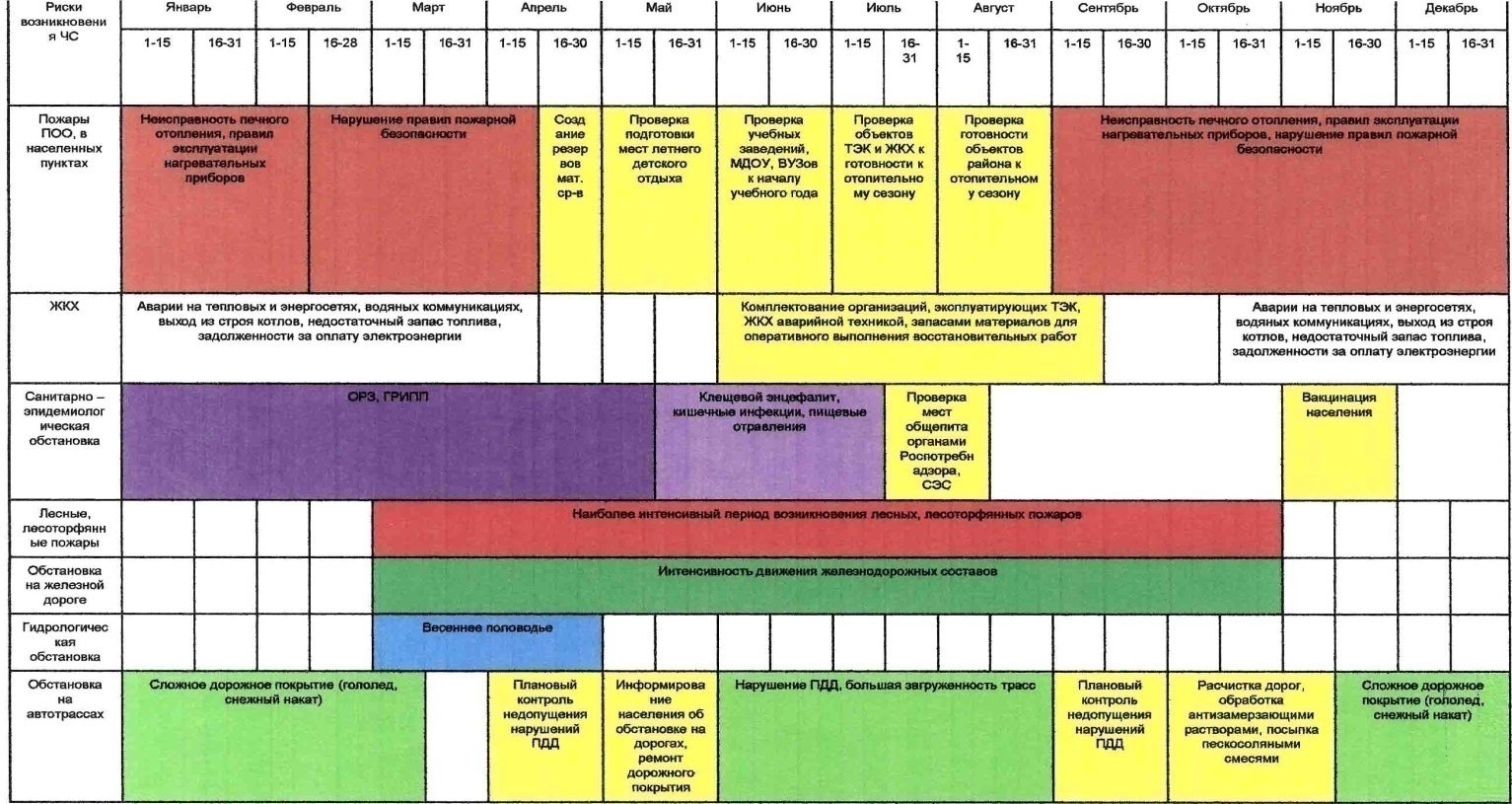 № №ПоказателиЕдиница измеренияСущ.полож.Расчетный срок,2039г.123451Территория в границах сельсовета всего,в том числе:га7076,907076,901.1Территории населённых пунктов всего,из них:«232,30298,431.1.1с. Угузево«175,57230,33в том числе отдельно стоящие участки«11,12-в том числе новые жилые территории на расчётный срок56,231.1.2д. Романовка«35,3141,43в том числе отдельно стоящие участки1,64-в том числе новые жилые территории на расчётный срок-6,121.1.3д. Чишма«21,4226,66в том числе отдельно стоящие участки0,09-в том числе новые жилые территории на расчётный срок-5,241.3Территории за чертой населённых пунктов всего, в том числе:«6844,606778,471.3.1-леса«3314,203316,351.3.2-водоёмы«-136,711.3.3-сельскохозяйственного использования«2172,003298,301.3.4-территории особо охраняемых территорий«-5,761.3.5-территории производ-ственных и коммунальных предприятий«20,8121,351.3.6-прочие«1337,59-2Население всеготыс.чел.0,590,663Жилой фонд, всего в том числе:тыс.кв.м12,6419,83.1Жилищная обеспеченность средняякв.м/чел.14,217,44Протяженность автомобильных дорог по территории поселения4.1федеральныекм--4.2региональныекм11,94,94.3межмуниципальныекм--4.4муниципальныекм1,18,9№НаименованиеСуществующее положение (на момент внесения изменений 2021г),гаНа расчетный срок,   га12341Земли сельскохозяйственного назначения2172,003298,30- в земли сельскохозяйственного назначения-+ 1113,09- изъятие из земель населенных пунктов-+23,462Земли населенных пунктов, в том числе255,75298,43- в административных границах населенных пунктов существующие219,21219,21- отдельно стоящие земли36,54-- изъятие из земель сельскохозяйственного назначения-10,20- изъятие из земель, не имеющих категорию и не стоящих в ЕГРН-56,173Земли промышленности, энергетики, транспорта, связи, земли обороны и промышл., в том числе20,8121,35- существующие земли промышленности20,8120,81- изъятие из земель населенных пунктов-0,23- изъятие из земель сельскохозяйственного назначения-0,05- изъятие из земель, не имеющих категорию и не стоящих в ЕГРН-0,264Земли особо охраняемых территорий-5,76- изъятие из земель, не имеющих категорию и не стоящих в ЕГРН-5,765Земли лесного фонда3314,203316,35- существующие земли лесного фонда3314,203314,20- изъятие из земель, не имеющих категорию и не стоящих в ЕГРН-2,156Земли  водного фонда, в том числе-136,71- изъятие из земель, не имеющих категорию и не стоящих в ЕГРН-136,717Земли запаса--8Земли, не имеющие категорию и не стоящие в ЕГРН, в том числе1314,14-- в земли сельскохозяйственного назначения1113,09- в земли населенных пунктов56,17- в земли промышленности, энергетики, транспорта, связи, земли обороны и пр.0,26- в земли  водного фонда136,71- в земли особо охраняемых территорий5,76- в земли лесного фонда2,15Итого земель в административных границах7076,907076,90№Населенный пунктКадастровый номер участкаПлощадь всего участка, гаКатегория существ/ существующее использование участкаКатегория перевода/ планируемое использование участкаКадастровая стоимость участка / стоимость м2, руб.Площадь участка, планируемого к  переводу  в иные категории, га В категорию «Земли населенных пунктов»В категорию «Земли населенных пунктов»В категорию «Земли населенных пунктов»В категорию «Земли населенных пунктов»В категорию «Земли населенных пунктов»В категорию «Земли населенных пунктов»В категорию «Земли населенных пунктов»В категорию «Земли населенных пунктов»1СП Угузевский сельсовет; с.Угузево02:13:000000:12693,81земли сельскохозяйственного назначения/питомник для выращивания растительной продукцииземли населенного пункта/развитие жилищного строительства1,943,812СП Угузевский сельсовет; с.Угузево02:13:160202:160,35земли сельскохозяйственного назначения/для семеноводстваземли населенного пункта/развитие производственная зона1,940,353СП Угузевский сельсовет; д.Романовка02:13:160201:61 (часть земельного участка)5,70земли сельскохозяйственного назначения/использование в сельскохозяйственных целяхземли населенного пункта/развитие жилищного строительства1,941,504СП Угузевский сельсовет; д.Чишма02:13:160401:964,04земли сельскохозяйственного назначения/охота и рыбалказемли населенного пункта/развитие общественно-деловой застройки7,304,045СП Угузевский сельсовет; д.Чишма02:13:160101:22(не корректно определено местоположение, при постановке на кадастровый учет)0,50земли сельскохозяйственного назначения/для ведения пчеловодстваземли населенного пункта/развитие жилищного строительства7,860,50Итого в земли населенных пунктов                                                                                                                      10,20 гаИтого в земли населенных пунктов                                                                                                                      10,20 гаИтого в земли населенных пунктов                                                                                                                      10,20 гаИтого в земли населенных пунктов                                                                                                                      10,20 гаИтого в земли населенных пунктов                                                                                                                      10,20 гаИтого в земли населенных пунктов                                                                                                                      10,20 гаИтого в земли населенных пунктов                                                                                                                      10,20 гаИтого в земли населенных пунктов                                                                                                                      10,20 га6СП Угузевский сельсовет02:13:160301:100 (часть земельного участка)87,02земли сельскохозяйственного назначения/использование в сельскохозяйственных целяхземли промышленности /размещение объекта утилизации, уничтожения биологических отходов (скотомогильник)1,940,05Итого в земли промышленности                                                                                                                           0,05 гаИтого в земли промышленности                                                                                                                           0,05 гаИтого в земли промышленности                                                                                                                           0,05 гаИтого в земли промышленности                                                                                                                           0,05 гаИтого в земли промышленности                                                                                                                           0,05 гаИтого в земли промышленности                                                                                                                           0,05 гаИтого в земли промышленности                                                                                                                           0,05 гаИтого в земли промышленности                                                                                                                           0,05 гаИТОГОИТОГОИТОГОИТОГОИТОГОИТОГОИТОГО10,25 гаНаименование объектаМестоположение (ориентир, кадастровый номер)Наименование функциональной зоныПлощадь земельного участка, гаСуществующая категория земельПланируемая категория земельКраткое обоснование выбранного варианта размещения объектаРазвитие жилищного строительстваСП Угузевский сельсовет; с.Угузевосостоит из:1) 02:13:000000:1269Жилая3,81Земли сельскохозяйственного назначения Земли населённых пунктов1)  данная территория требуется по расчетным показателям динамики населения;2) учитывались действующие программы для малоимущих и малообеспеченных семей;3) учитывалась существующая кадастровая характеристика территории;4) агрохимический мониторинг состояния земель определил возможность использования наименее ценных земель сельскохозяйственного назначения;5)иных вариантов размещения не имеется.Развитие жилищного строительстваРазвитие производственной зонаСП Угузевский сельсовет; с.Угузевосостоит из:1) 02:13:160202:16Производственная0,35Земли сельскохозяйственного назначения Земли населённых пунктов1)  данная территория требуется по расчетным показателям обеспеченности рабочими местами трудовых ресурсов насления сельсовета;2) инвестиционная привлекательность территории;3) учитывались действующие программы экономического развития района;4) агрохимический мониторинг состояния земель определил возможность использования наименее ценных земель сельскохозяйственного назначения;5)иных вариантов размещения не имеется.Развитие производственной зонаРазвитие жилищного строительстваСП Угузевский сельсовет; д.Романовка состоит из:1) 02:13:160201:61 (часть земельного участка)Жилая1,50Земли сельскохозяйственного назначения Земли населённых пунктов1)  данная территория требуется по расчетным показателям динамики населения;2) учитывались действующие программы для малоимущих и малообеспеченных семей;3) учитывалась существующая кадастровая характеристика территории;4) агрохимический мониторинг состояния земель определил возможность использования наименее ценных земель сельскохозяйственного назначения;5)иных вариантов размещения не имеется.Развитие жилищного строительстваРазвитие общественно-деловой застройкиСП Угузевский сельсовет; д.Чишмасостоит из:1) 02:13:160401:96Общественно-деловая4,04Земли сельскохозяйственного назначения Земли населённых пунктов1)  программа социально-экономического развития Бирского района (предусматривается размещение базы отдыха "Барское" в с.Чишма);2) инвестиционная привлекательность территории;3) агрохимический мониторинг состояния земель определил возможность использования наименее ценных земель сельскохозяйственного назначения;4)иных вариантов размещения не имеется.Развитие общественно-деловой застройкиРазвитие жилищного строительстваСП Угузевский сельсовет; д.Чишмасостоит из:1) 02:13:160101:22(не корректно определено местоположение, при постановке на кадастровый учет)Общественно-деловая0,50Земли сельскохозяйственного назначения Земли населённых пунктов1)  данная территория требуется по расчетным показателям динамики населения;2) учитывались действующие программы для малоимущих и малообеспеченных семей;3) учитывалась существующая кадастровая характеристика территории;4) агрохимический мониторинг состояния земель определил возможность использования наименее ценных земель сельскохозяйственного назначения;5)иных вариантов размещения не имеется.Развитие жилищного строительстваСкотомогильникСП Угузевский сельсоветсостоит из:1) 02:13:160301:100 (часть земельного участка)Зона складирования и захоронения отходов0,50Земли сельскохозяйственного назначения Земли промышленности, энергетики, транспорта, связи, радиовещания, телевидения, информатики, земли для обеспечения космической деятельности, земли обороны, безопасности и земли иного специального назначения1)  данная территория требуется по расчетным показателям обеспеченности рабочими местами трудовых ресурсов насления сельсовета;2) инвестиционная привлекательность территории;3) учитывались действующие программы экономического развития района;4) агрохимический мониторинг состояния земель определил возможность использования наименее ценных земель сельскохозяйственного назначения;5)иных вариантов размещения не имеется.Скотомогильник